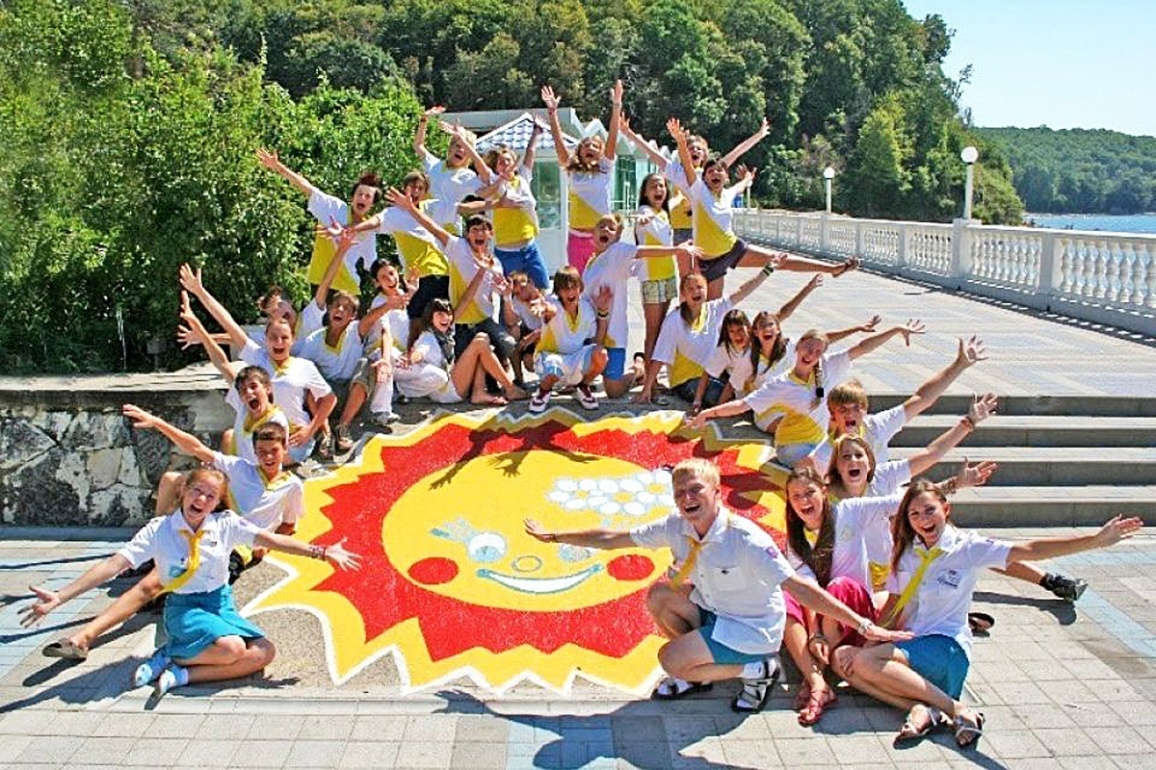 Сборник материаловпо вопросам соблюдения законодательства в деятельности организаций отдыха детей и их оздоровленияСанкт-Петербург2019Печатается в соответствии с приложением 1 к распоряжению от 01.02.2019 № 33 п.3.7 редакционно-издательская деятельность 3.7.10Сборник материалов по вопросам соблюдения законодательства в деятельности организаций отдыха детей и их оздоровления подготовили:Гун Г.Е. – доктор медицинских наук, профессор, заслуженный врач РФ,кафедра безопасности жизнедеятельности и охраны здоровья ГАОУ ДПО «ЛОИРО»Историк О.А. – главный государственный санитарный врач по Ленинградской областиЗотов И.В. – старший преподаватель кафедры безопасности жизнедеятельности и охраны здоровья ГАОУ ДПО «ЛОИРО»Ответственный редактор – Шаваринский Б.М., зав. кафедрой безопасности жизнедеятельности и охраны здоровья «ЛОИРО», кандидат педагогических наук, доцентРецензенты: Реброва В.И. – проректор по развитию и экономике образовательных проектов ГАОУ ДПО «ЛОИРО», к.п.н, доцентЖуковицкая Н.Н.–заведующий центром оценки качества и инновационного развития образования ГАОУ ДПО «ЛОИРО», к.п.н. доцентISBN…  Данные материалы направлены на решение задач организационного и психолого-педагогического обеспечения процесса здоровьесбережения и оздоровления детей и подростков в различных организациях летнего отдыха. Освещены вопросы организации летнего отдыха детей и подростков, формирования комплекса социальных, образовательных, психологических и медицинских мер, ориентирующих подростка в основных вопросах его личностного и социального развития, предупреждающих формирование асоциальных моделей поведения. Отражена основная нормативно-правовая база организационных мероприятий летнего отдыха доступ, которой может быть через представленные ссылки. Представлены памятки для детей и родителей и основные терминологические понятия. Сборник материалов адресован руководителям детских оздоровительных лагерей всех типов и видов, педагогам, работающим в местах отдых детей, специалистам муниципальных администраций Ленинградской области.©Ленинградский областной институтразвития образования (ЛОИРО), 20191.Введение       По прошествии учебного года каждый ребенок нуждается в отдыхе. В основу отдыха ложится время, состояние покоя, время препровождения, цель которого восстановление сил, восстановление работоспособности, утраченной за время учебы. Каникулярный отдых детей – социально-педагогическое явление, эффективность которого обусловлена разнообразием возможных форм воспитательной и образовательной деятельности, интенсивности общения детей и взрослых в этот период. Летние каникулы – это самый благоприятный период для физического, интеллектуального и социального оздоровления детей; расширения культурного пространства самореализации личности через участие в разнообразной деятельности; приобщения к социокультурным ценностям; реализации интересов и развития потенциала личности ребенка, свободы выбора занятий; восстановления здоровья, израсходованных сил и разрядки накопившейся за год напряженности; формирования и совершенствования различных компетенций (лидерских, организаторских, технических, творческих) детей через создание соответствующих условий. Традиционно, в каникулярный период организуются различные лагерные смены, которые призваны направить энергию детей и подростков в положительное русло. Тематические и профильные смены отличаются разнообразием направлений и содержания, уникальностью кадрового состава, условиями реализации и возможностями, которые открываются перед своими участниками. В этот период формируются различных компетенции и лидерские качества для социально полезного, активного и развивающего отдыха детей, также привлечения детей, находящихся в трудной жизненной ситуации, в объединения различной направленности детей и подростков. Цель данных рекомендаций – оказать помощь специалистам, занимающимся организацией каникулярного отдыха детей и подростков, так как они сформированы на основе опыта работы различных организаций, прошедших различные этапы своей деятельности и обобщивших свой опыт.На этапе модернизации российского образования в связи с внедрением ФГОС общего образования выдвигаются принципиально новые требования к процессам профессионального самоопределения и развитию профессиональной одаренности молодого поколения. Особую актуальность приобретает внедрение в различные смены педагогически организованную систему профессиональной ориентации, реализация которой способствует развитию у детей и подростков профессиональных интересов и базовых профессиональных компетенций. Возможность модельного «погружения» в самые различные специальности, разработка и производство опытного образца – все эти факторы способствуют формированию у школьника активной жизненной позиции по отношению к будущей профессиональной деятельности. Проблемы работоспособности затрагивают не только физиологию и гигиену, а также это одна из проблем педагогики и психологии. На сегодня государство заинтересовано в отношении политики семьи и детей. Организация отдыха и оздоровления детей является одной из составляющих государственной политики. Сохранение и укрепление здоровья детей – это основная задача государства.Летние каникулы для школьников – это восстановление здоровья, и развитие творческого потенциала, и совершенствование личностных возможностей, и приобщение к культурным и образовательным ценностям, и вхождение в систему новых социальных связей, и воплощение собственных планов, и удовлетворение индивидуальных интересов в личностно значимых сферах деятельности. В сборник материалов мы включили основные вопросы соблюдения законодательства в деятельности организаций отдыха детей и их оздоровления различной направленности. Ориентация на интересы ребенка, сегодня одна из важных черт детского оздоровительного лагеря. Детский лагерь создает благоприятные условия для самосовершенствования и самореализации личности. Все больший вес и влияние на деятельность детских загородных лагерей, как учреждений дополнительного образования страны, приобретает гуманистическая психология. Летний отдых – это не только социальная защита, это ещё и полигон для творческого развития, обогащения духовного мира и интеллекта ребёнка, что создаёт условия для социализации молодого человека с учётом реалий современной жизни. Уважение к личности ребенка, к его внутреннему миру, признание его права быть самим собой, создание условий для развития его способностей, удовлетворения индивидуальных нужд и потребностей, самореализации – все это характеризует детский оздоровительный лагерь гуманистической ориентации. Такой лагерь предоставляет выбор направления и темпа развития каждому подростку и путей удовлетворения его новых актуализирующихся потребностей.2. Перечень основных законов, регламентирующих организацию летнего отдыха детей и подростковФедеральный закон от 24 июля 1998 г. № 124-ФЗ "Об основных гарантиях прав ребенка в Российской Федерации" в редакции Федерального закона от 28 декабря 2016 г. № 465-ФЗ "О внесении изменений в отдельные законодательные акты Российской Федерации в части совершенствования государственного регулирования организации отдыха и оздоровления детей" (http://docs.cntd.ru/document/901713538);Федеральный закон от 29 декабря 2012 г. Федерации № 273-ФЗ "Об образовании в Российской "(http://docs.cntd.ru/document/902389617);Федеральный закон от 21 ноября 2011 г. № 323-ФЗ "Об основах охраны здоровья граждан в Российской Федерации"(http://docs.cntd.ru/document/902312609);Федеральный закон от 21 декабря 1996 г. № 159-ФЗ "О дополнительных гарантиях по социальной поддержке детей-сирот и детей, оставшихся без попечения родителей"(http://docs.cntd.ru/document/9043973);Федеральный закон от 29 декабря 2010 г. № 436-ФЗ "О защите детей от информации, причиняющей вред их здоровью и развитию"(http://docs.cntd.ru/document/902254151);Федеральный закон от 4 декабря 2007 г. № 329-ФЗ "О физической культуре и спорте в Российской Федерации"(http://docs.cntd.ru/document/902075039);Федеральный закон от 21 декабря 1994 г. № 69-ФЗ "О пожарной безопасности"(http://docs.cntd.ru/document/9028718);Федеральный закон от 22 июля 2008 г. № 123-ФЗ "Технический регламент о требованиях пожарной безопасности"(http://docs.cntd.ru/document/902111644);Федеральный закон от 30 марта 1999 г. № 52-ФЗ "О санитарно-эпидемиологическом благополучии населения"(http://docs.cntd.ru/document/901729631); Федеральный закон от 24 ноября 1996 г. № 132-ФЗ "Об основах туристской деятельности в Российской Федерации"(http://docs.cntd.ru/document/9032907);Федеральный закон от 17 сентября 1998 г. № 157-ФЗ "Об иммунопрофилактике инфекционных болезней"(http://docs.cntd.ru/document/901717430);Закон Российской Федерации от 7 февраля 1992 г. № 2300-1 "О защите прав потребителей"(http://docs.cntd.ru/document/9005388); Федеральный закон от 2 января 2000 г. № 29-ФЗ "О качестве и безопасности пищевых продуктов"(http://docs.cntd.ru/document/901751351);Трудовой кодекс Российской Федерации(http://docs.cntd.ru/document/901807664);Федеральный закон от 16 июля 1999 г. № 165-ФЗ "Об основах обязательного социального страхования"(http://docs.cntd.ru/document/901738866);Федеральный закон от 24 июля 1998 г. № 125-ФЗ "Об обязательном социальном страховании от несчастных случаев на производстве и профессиональных заболеваний"(http://docs.cntd.ru/document/901713539);Федеральный закон от 28 декабря 2013 г. № 426-ФЗ "О специальной оценке условий труда"(http://docs.cntd.ru/document/499067392);Федеральный закон от 27 декабря 2002 г. № 184-ФЗ "О техническом регулировании"(http://docs.cntd.ru/document/901836556);Федеральный закон от 8 ноября 2007 г. № 259-ФЗ "Устав автомобильного транспорта и городского наземного электрического транспорта"(http://docs.cntd.ru/document/902070572);Федеральный закон от 10 января 2002 г. № 7-ФЗ "Об охране окружающей среды"(http://docs.cntd.ru/document/901808297);Федеральный закон от 30 декабря 2009 г. № 384-ФЗ "Технический регламент о безопасности зданий и сооружений"(http://docs.cntd.ru/document/902192610);Федеральный закон от 26 декабря 2008 г. № 294-ФЗ "О защите прав юридических лиц и индивидуальных предпринимателей при осуществлении государственного контроля (надзора) и муниципального контроля"(http://docs.cntd.ru/document/902135756);постановление Правительства Российской Федерации от 3 марта 2017 г. № 252 "О некоторых вопросах обеспечения безопасности туризма в Российской Федерации"(http://docs.cntd.ru/document/456048307);постановление Правительства Российской Федерации от 18 июля 2007 г. № 452 "Об утверждении Правил оказания услуг по реализации туристского продукта"(http://docs.cntd.ru/document/902052485);постановление Правительства Российской Федерации от 16 июля 2009 г. № 584 "Об уведомительном порядке начала осуществления отдельных видов предпринимательской деятельности"(http://docs.cntd.ru/document/902167014); постановление Правительства Российской Федерации от 23 ноября 2009 г. № 944 "Об утверждении перечня видов деятельности в сфере здравоохранения, сфере образования и социальной сфере, осуществляемых юридическими лицами и индивидуальными предпринимателями, в отношении которых плановые проверки проводятся с установленной периодичностью"(http://docs.cntd.ru/document/902186651);постановление Правительства Российской Федерации от 17 декабря 2013 г. № 1177 "Об утверждении Правил организованной перевозки группы детей автобусами"(http://docs.cntd.ru/document/499066019);постановление Правительства Российской Федерации от 14 февраля 2009 г. № 112 "Об утверждении Правил перевозок пассажиров и багажа автомобильным транспортом и городским наземным электрическим транспортом"(http://docs.cntd.ru/document/902144752);постановление Правительства Российской Федерации от 23 октября 1993 г. № 1090 "О Правилах дорожного движения"(http://docs.cntd.ru/document/9004835); постановление Правительства Российской Федерации от 25 апреля 2012 г. № 390 "О противопожарном режиме"(http://docs.cntd.ru/document/902344800); постановление Правительства Российской Федерации от 25 марта 2015 г. № 272 "Об утверждении требований к антитеррористической защищенности мест массового пребывания людей и объектов (территорий), подлежащих обязательной охране войсками национальной гвардии Российской Федерации, и форм паспортов безопасности таких мест и объектов (территорий)"(http://docs.cntd.ru/document/420264843);постановление Правительства Российской Федерации от 6 марта 2015 г. № 202 "Об утверждении требований к антитеррористической защищенности объектов спорта и формы паспорта безопасности объектов спорта"(http://docs.cntd.ru/document/420258412);постановление Главного государственного санитарного врача Российской Федерации от 27 декабря 2013 г. № 73 "Об утверждении СанПиН 2.4.4.3155-13 "Санитарно-эпидемиологические требования к устройству, содержанию и организации работы стационарных организаций отдыха и оздоровления детей" (http://docs.cntd.ru/document/499071210);постановление Главного государственного санитарного врача Российской Федерации от 14 мая 2013 г. № 25 "Об утверждении СанПиН 2.4.4.3048-13 "Санитарно-эпидемиологические требования к устройству и организации работы детских лагерей палаточного типа" (http://docs.cntd.ru/document/499022330);постановление Главного государственного санитарного врача Российской Федерации от 18 марта 2011 г. № 22 "Об утверждении СанПиН 2.4.2.2842-11 "Санитарно-эпидемиологические требования к устройству, содержанию и организации работы лагерей труда и отдыха для подростков" (http://docs.cntd.ru/document/902268718);постановление Главного государственного санитарного врача Российской Федерации от 23 июля 2008 г. № 45 "Об утверждении СанПиН 2.4.5.2409-08 "Санитарно-эпидемиологические требования к организации питания обучающихся в общеобразовательных учреждениях, учреждениях начального и среднего профессионального образования" (http://docs.cntd.ru/document/902113767);постановление Главного государственного санитарного врача Российской Федерации от 19 апреля 2010 г. № 25 "Об утверждении СанПиН 2.4.4.2599-10 "Гигиенические требования к устройству, содержанию и организации режима в оздоровительных учреждениях с дневным пребыванием детей в период каникул" (http://docs.cntd.ru/document/902218028);постановление Главного государственного санитарного врача Российской Федерации от 22 августа 2014 г. № 50 "Об утверждении СанПиН 3.2.3215-14 "Профилактика паразитарных болезней на территории Российской Федерации" (http://docs.cntd.ru/document/420233490);постановление Главного государственного санитарного врача Российской Федерации от 9 октября 2013 г. № 53 "Об утверждении СП 3.1.1.3108-13 "Профилактика острых кишечных инфекций" (http://docs.cntd.ru/document/499050741);постановление Главного государственного санитарного врача Российской Федерации от 28 июля 2011 г. № 108 "Об утверждении СП 3.1.2952-11 "Профилактика кори, краснухи и эпидемического паротита" (http://docs.cntd.ru/document/902292235);постановление Главного государственного санитарного врача Российской Федерации от 7 марта 2008 г. № 19 "Об утверждении санитарно-эпидемиологических правил СП 3.1.3.2352-08 "Профилактика клещевого вирусного энцефалита. Санитарно-эпидемиологические правила" (http://docs.cntd.ru/document/902094567);постановление Главного государственного санитарного врача Российской Федерации от 21 января 2014 г. № 3 "Об утверждении СП 2.5.3157-14 "Санитарно-эпидемиологические требования к перевозке железнодорожным транспортом организованных групп детей" (http://docs.cntd.ru/document/499072774);постановление Главного государственного санитарного врача Российской Федерации от 30 января 2003 г. № 4 "О введении в действие СанПиН 2.1.2.1188-03" (http://docs.cntd.ru/document/901852095);национальный стандарт Российской Федерации ГОСТ Р 51185-2014 "Туристские услуги. Средства размещения. Общие требования", (http://docs.cntd.ru/document/1200114767);постановление Минтруда России от 24 октября 2002 г. № 73 "Об утверждении форм документов, необходимых для расследования и учета несчастных случаев на производстве, и положения об особенностях расследования несчастных случаев на производстве в отдельных отраслях и организациях" (http://docs.cntd.ru/document/901833484);приказ Минздравсоцразвития России от 15 апреля 2005 г. № 275 "О формах документов, необходимых для расследования несчастных случаев на производстве" (http://docs.cntd.ru/document/901932238);приказ Минкультуры России от 31 октября 2016 г. № 2386 "Об утверждении типовых форм договора о реализации туристского продукта, заключаемого между туроператором и туристом и (или) иным заказчиком, и договора о реализации туристского продукта, заключаемого между турагентом и туристом и (или) иным заказчиком" (http://docs.cntd.ru/document/420382379);приказ Минтранса России от 15 января 2014 г. № 7 "Об утверждении Правил обеспечения безопасности перевозок пассажиров и грузов автомобильным транспортом и городским наземным электрическим транспортом и Перечня мероприятий по подготовке работников юридических лиц и индивидуальных предпринимателей, осуществляющих перевозки автомобильным транспортом и городским наземным электрическим транспортом, к безопасной работе и транспортных средств к безопасной эксплуатации" (http://docs.cntd.ru/document/499072725);приказ Минтранса России от 28 сентября 2015 г. № 287 "Об утверждении профессиональных и квалификационных требований к работникам юридических лиц и индивидуальных предпринимателей, осуществляющих перевозки автомобильным транспортом и городским наземным электрическим транспортом" (http://docs.cntd.ru/document/420308969)приказ Минздравсоцразвития России от 12 апреля 2011 г. № 302н "Об утверждении перечней вредных и (или) опасных производственных факторов и работ, при выполнении которых проводятся обязательные предварительные и периодические медицинские осмотры (обследования), и Порядка проведения обязательных предварительных и периодических медицинских осмотров (обследований) работников, занятых на тяжелых работах и на работах с вредными и (или) опасными условиями труда" (http://docs.cntd.ru/document/902275195);приказ Минздрава России от 21 марта 2014 г. № 125н "Об утверждении национального календаря профилактических прививок и календаря профилактических прививок по эпидемическим показаниям" (http://docs.cntd.ru/document/499086215);приказ Минтруда России от 7 апреля 2014 г. № 193н "Об утверждении профессионального стандарта "Тренер" (http://docs.cntd.ru/document/499091364);приказ Минтруда России от 4 августа 2014 г. № 528н "Об утверждении профессионального стандарта "Тренер-преподаватель по адаптивной физической культуре и спорту" (http://docs.cntd.ru/document/420215613);приказ Минтруда России от 4 августа 2014 г. № 526н "Об утверждении профессионального стандарта "Инструктор-методист по адаптивной физической культуре" (http://docs.cntd.ru/document/420215624);приказ Минтруда России от 8 сентября 2014 г. № 630н "Об утверждении профессионального стандарта "Инструктор-методист" (http://docs.cntd.ru/document/420222693);приказ Минтруда России от 8 сентября 2015 г. № 610н "Об утверждении профессионального стандарта "Повар" (http://docs.cntd.ru/document/420304275);приказ Минтруда России от 11 декабря 2015 г. № 1010н "Об утверждении профессионального стандарта "Работник по обеспечению охраны образовательных организаций" (http://docs.cntd.ru/document/420325649);приказ Минтруда России от 7 мая 2015 г. № 281н "Об утверждении профессионального стандарта "Руководитель предприятия питания" (http://docs.cntd.ru/document/420275286);приказ Минтруда России от 10 января 2017 г. № 10н "Об утверждении профессионального стандарта "Специалист в области воспитания" (http://docs.cntd.ru/document/420390300);приказ Минтруда России от 24 июля 2013 г. № 328н "Об утверждении Правил по охране труда при эксплуатации электроустановок" (http://docs.cntd.ru/document/499037306);приказ Минтруда России от 28 марта 2014 г. № 155н "Об утверждении Правил по охране труда при работе на высоте" (http://docs.cntd.ru/document/499087789);приказ Минтруда России от 5 июня 2014 г. № 367н "Об утверждении Правил по охране труда на судах морского и речного флота" (http://docs.cntd.ru/document/420201746);приказ Минтруда России от 17 сентября 2014 г. № 642н "Об утверждении Правил по охране труда при погрузочно-разгрузочных работах и размещении грузов" (http://docs.cntd.ru/document/420223888);приказ Минтруда России от 23 декабря 2014 г. № 1104н "Об утверждении Правил по охране труда при эксплуатации холодильных установок" (http://docs.cntd.ru/document/420247349);приказ Минтруда России от 23 декабря 2014 г. № 1101н "Об утверждении Правил по охране труда при выполнении электросварочных и газосварочных работ" (http://docs.cntd.ru/document/420247323);приказ Минтруда России от 1 июня 2015 г. № 336н "Об утверждении Правил по охране труда в строительстве" (http://docs.cntd.ru/document/420281004);приказ Минтруда России от 7 июля 2015 г. № 439н "Об утверждении Правил по охране труда в жилищно-коммунальном хозяйстве" (http://docs.cntd.ru/document/420292153);приказ Минтруда России от 17 августа 2015 г. № 550н "Об утверждении Правил по охране труда при производстве отдельных видов пищевой продукции" (http://docs.cntd.ru/document/420296450);приказ Минтруда России от 17 августа 2015 г. № 552н "Об утверждении Правил по охране труда при работе с инструментом и приспособлениями" (http://docs.cntd.ru/document/420296452);приказ Минтруда России от 2 ноября 2015 г. № 835н "Об утверждении Правил по охране труда в лесозаготовительном, деревообрабатывающем производствах и при проведении лесохозяйственных работ" (http://docs.cntd.ru/document/420316655);приказ Минтруда России от 16 ноября 2015 г. № 873н "Об утверждении Правил по охране труда при хранении, транспортировании и реализации нефтепродуктов" (http://docs.cntd.ru/document/420319664);приказ Минтруда России от 23 июня 2016 г. № 310н "Об утверждении Правил по охране труда при размещении, монтаже, техническом обслуживании и ремонте технологического оборудования" (http://docs.cntd.ru/document/420365226);приказ Минтруда России от 17 августа 2015 г. № 551н "Об утверждении Правил по охране труда при эксплуатации тепловых энергоустановок" (http://docs.cntd.ru/document/420296449);приказ Минтруда России от 25 февраля 2016 г. № 76н "Об утверждении Правил по охране труда в сельском хозяйстве" (http://docs.cntd.ru/document/420344857);постановление Минтруда России от 6 февраля 2018 года № 59н "Об утверждении Межотраслевых правил по охране труда на автомобильном транспорте" (http://docs.cntd.ru/document/542618288);постановление Минтруда России от 16 августа 2002 г. № 61 "Об утверждении Межотраслевых правил по охране труда при эксплуатации водопроводно-канализационного хозяйства" (http://docs.cntd.ru/document/901830431);Технический регламент Таможенного союза ТР ТС 021/2011 "О безопасности пищевой продукции" (http://docs.cntd.ru/document/902320560); Технический регламент Таможенного союза ТР ТС 027/2012 "О безопасности отдельных видов специализированной пищевой продукции, в том числе диетического лечебного и диетического профилактического питания"(http://docs.cntd.ru/document/902352823);Технический регламент Таможенного союза ТР ТС 034/2013 "О безопасности мяса и мясной продукции" (http://docs.cntd.ru/document/499050564);Технический регламент Таможенного союза ТР ТС 033/2013 "О безопасности молока и молочной продукции" (http://docs.cntd.ru/document/499050562); Технический регламент Таможенного союза ТР ТС 023/2011 "Технический регламент на соковую продукцию из фруктов и овощей" (http://docs.cntd.ru/document/902320562); Технический регламент Таможенного союза ТР ТС 022/2011 "Пищевая продукция в части ее маркировки" (http://docs.cntd.ru/document/902320347); Технический регламент Таможенного союза ТР ТС 024/2011 "Технический регламент на масложировую продукцию" (http://docs.cntd.ru/document/902320347); приказ Минобразования России от 13 июля 1992 г. № 293 "Об утверждении нормативных документов по туристско-краеведческой деятельности" (http://docs.cntd.ru/document/901861440);приказ Минобразования России от 23 марта 1998 г. № 769 "О развитии системы подготовки кадров детско-юношеского туризма" (http://docs.cntd.ru/document/58823738).3. Основные нормативно правовые акты организации отдыха детей и их оздоровленияВ соответствии с российским законодательством организации отдыха детей и подростков осуществляется на трех уровнях: федеральном, региональном и муниципальном. Основная ответственность за организацию возложена на региональные власти. Российская Федерация отвечает за финансирование и оздоровление детей, находящихся в трудной жизненной ситуации, а также, частично, больных детей некоторых категорий. Она также предоставляет дотации на проведение детского отдыха субъектам РФ, не имеющим на эти цели собственные средства в полном объеме.С этой целью Роспотребнадзор опубликовал рекомендации по организации зимнего отдыха детей. Депутаты Госдумы обсудили правовые аспекты охраны жизни и здоровья детей, Президент РФ Владимир Путин подписал закон об организации детского отдыха.Федеральным законом вносятся изменения в отдельные законодательные акты РФ, направленные на совершенствование правового регулирования отдыха и оздоровления детей, в том числе на повышение безопасности и улучшение качества отдыха детей.В частности, уточняются полномочия федеральных органов исполнительной власти, органов исполнительной власти субъектов РФ, органов местного самоуправления в части, касающейся организации отдыха и оздоровления детей, а также устанавливаются обязанности организаций, обеспечивающих отдых детей и их оздоровление.3.1 Федеральный закон от 28 декабря 2016 г. № 465-ФЗ"О внесении изменений в отдельные законодательные акты Российской Федерации в части совершенствования государственного регулирования организации отдыха и оздоровления детей"Принят Государственной Думой 21 декабря 2016 годаОдобрен Советом Федерации 23 декабря 2016 годаСтатья 1Внести в Федеральный законот 24 ноября 1996 года № 132-ФЗ "Об основах туристской деятельности в Российской Федерации" (Собрание законодательства Российской Федерации, 1996, № 49, ст.5491; 2007, № 7, ст. 833; 2012, № 19, ст. 2281; 2015, № 27, ст. 3946; 2016, № 10, ст. 1323) следующие изменения:1)статью 1дополнитьабзацемследующего содержания:"туристский маршрут- путь следования туристов (экскурсантов), включающий в себя посещение и (или) использование туристских ресурсов.";2) в статье 14:а)вторую изложить в следующей редакции:"Уполномоченный федеральный орган исполнительной власти:информирует туроператоров, турагентов и туристов (экскурсантов) об угрозе безопасности туристов (экскурсантов) в стране (месте) временного пребывания, в том числе путем опубликования соответствующих сообщений в государственных средствах массовой информации. Указанное опубликование осуществляется в порядке, предусмотренном законодательством Российской Федерации о средствах массовой информации для опубликования обязательных сообщений;устанавливает общие требования к туристским маршрутам (другим маршрутам передвижения) для прохождения организованными группами детей и порядку организации их прохождения детьми, находящимися в организациях отдыха детей и их оздоровления либо являющимися членами организованной группы несовершеннолетних туристов, а также к порядку уведомления уполномоченных органов государственной власти о месте, сроках и длительности прохождения таких маршрутов.";б) дополнить частью десятой следующего содержания:"Туроператоры, турагенты, организации, осуществляющие экскурсионное обслуживание, в случаях и порядке, определенных в части второй настоящей статьи, обязаны соблюдать установленные требования к туристским маршрутам и порядку организации их прохождения несовершеннолетними туристами, являющимися членами организованной группы несовершеннолетних туристов, а также порядок уведомления уполномоченных органов государственной власти о месте, сроках и длительности прохождения таких маршрутов.".Статья 2Пункт 2 статьи 7 Федерального закона от 21 декабря 1996 года № 159-ФЗ "О дополнительных гарантиях по социальной поддержке детей-сирот и детей, оставшихся без попечения родителей" (Собрание законодательства Российской Федерации, 1996, № 52, ст. 5880; 2004, № 35, ст. 3607; 2013, № 27, ст. 3459, 3477; № 48, ст. 6165; 2016, № 27, ст. 4292) изложить в следующей редакции:"2. Детям-сиротам и детям, оставшимся без попечения родителей, лицам из числа детей-сирот и детей, оставшихся без попечения родителей, предоставляются путевки в организации отдыха детей и их оздоровления (в санаторно-курортные организации - при наличии медицинских показаний), а также оплачивается проезд к месту лечения (отдыха) и обратно. Органы государственной власти субъектов Российской Федерации и органы местного самоуправления обеспечивают предоставление детям-сиротам и детям, оставшимся без попечения родителей, лицам из числа детей-сирот и детей, оставшихся без попечения родителей, путевок в организации отдыха детей и их оздоровления, подведомственные соответственно органам государственной власти субъектов Российской Федерации и органам местного самоуправления, в первоочередном порядке.В случае самостоятельного приобретения путевок и оплаты проезда к месту лечения (отдыха) и обратно опекунами (попечителями), приемными родителями или патронатными воспитателями детей-сирот и детей, оставшихся без попечения родителей, или лицами из числа детей-сирот и детей, оставшихся без попечения родителей, им может предоставляться компенсация стоимости путевки и проезда к месту лечения (отдыха) и обратно в размере и порядке, предусмотренных нормативными правовыми актами органов государственной власти субъектов Российской Федерации и органов местного самоуправления.".Статья 3Внести в Федеральный закон от 24 июля 1998 года № 124-ФЗ "Об основных гарантиях прав ребенка в Российской Федерации" (Собрание законодательства Российской Федерации, 1998, № 31, ст. 3802; 2004, № 35, ст. 3607; № 52, ст. 5274; 2007, № 27, ст. 3213; 2008, № 30, ст. 3616; 2009, № 18, ст. 2151; № 23, ст. 2773; № 51, ст. 6163; 2011, № 30, ст. 4600; 2013, № 14, ст. 1666; № 26, ст. 3208; № 27, ст. 3477; № 48, ст. 6165; 2015, № 27, ст. 3970; № 29, ст. 4365) следующие изменения:1) пункт 1 статьи 5 дополнить абзацем следующего содержания:"установление основ государственного регулирования и государственного контроля организации отдыха и оздоровления детей.";2) статью 12изложить в следующей редакции:Статья 12. Обеспечение прав детей на отдых и оздоровление1. В целях повышения качества и безопасности отдыха и оздоровления детей федеральные органы исполнительной власти, органы исполнительной власти субъектов Российской Федерации, органы местного самоуправления в пределах своих полномочий принимают меры:по принятию нормативных правовых актов, регулирующих деятельность организаций отдыха детей и их оздоровления;по созданию безопасных условий пребывания в организациях отдыха детей и их оздоровления;по обеспечению максимальной доступности услуг организаций отдыха детей и их оздоровления;по контролю за соблюдением требований законодательства в сфере организации отдыха и оздоровления детей.2. В целях повышения качества и безопасности отдыха и оздоровления детей организация отдыха детей и их оздоровления обязана:создавать безопасные условия пребывания в ней детей, присмотра и ухода за ними, организации их питания, перевозки к местам отдыха и обратно, содержания детей в соответствии с установленными санитарно-эпидемиологическими и иными требованиями и нормами, обеспечивающими жизнь и здоровье детей, работников организации отдыха детей и их оздоровления, включая соблюдение требований обеспечения антитеррористической защищенности, наличие охраны или службы безопасности, спасательных постов в местах купания детей, а также наличие санитарно-эпидемиологического заключения о соответствии деятельности, осуществляемой организацией отдыха детей и их оздоровления, санитарно-эпидемиологическим требованиям;обеспечивать соответствие квалификации работников организации отдыха детей и их оздоровления соответствующим профессиональным стандартам или квалификационным требованиям в соответствии с трудовым законодательством.3. Общественный контроль за реализацией мероприятий по обеспечению отдыха и оздоровления детей осуществляется гражданами, общественными и иными организациями в соответствии с Федеральным законом от 21 июля 2014 года № 212-ФЗ "Об основах общественного контроля в Российской Федерации". Федеральные органы государственной власти, органы государственной власти субъектов Российской Федерации и органы местного самоуправления в пределах установленной компетенции оказывают содействие гражданам, общественным и иным организациям в осуществлении общественного контроля в сфере защиты прав детей на отдых и оздоровление.";3) дополнить статьей 12.1 следующего содержания:Статья 4Подпункт 24.3 пункта 2 статьи 26.3 Федерального закона от 6 октября 1999 года№ 184-ФЗ "Об общих принципах организации законодательных (представительных) и исполнительных органов государственной власти субъектов Российской Федерации" (Собрание законодательства Российской Федерации, 1999, № 42, ст. 5005; 2003, № 27, ст. 2709; 2005, № 1, ст. 17, 25; 2006, № 1, ст. 10; № 23, ст. 2380; № 30, ст. 3287; № 31, ст. 3452; № 44, ст. 4537; № 50, ст. 5279; 2007, № 1, ст. 21; № 13, ст. 1464; № 21, ст. 2455; № 30, ст. 3747, 3805, 3808; № 43, ст. 5084; № 46, ст. 5553, 5556; 2008, № 29, ст. 3418; № 30, ст. 3613, 3616; № 48, ст. 5516; № 52, ст. 6236; 2009, № 48, ст. 5711; № 51, ст. 6163; 2010, № 15, ст. 1736; № 31, ст. 4160; № 41, ст. 5190; № 46, ст. 5918; № 47, ст. 6030, 6031; № 49, ст. 6409; № 52, ст. 6984; 2011, № 17, ст. 2310; № 27, ст. 3881; № 29, ст. 4283; № 30, ст. 4572, 4590, 4594; № 48, ст. 6727, 6732; № 49, ст. 7039, 7042; № 50, ст. 7359; 2012, № 10, ст. 1158, 1163; № 18, ст. 2126; № 31, ст. 4326; № 50, ст. 6957, 6967; № 53, ст. 7596; 2013, № 14, ст. 1663; № 19, ст. 2331; № 23, ст. 2875, 2876, 2878; № 27, ст. 3470, 3477; № 40, ст. 5034; № 43, ст. 5454; № 48, ст. 6165; № 51, ст. 6679, 6691; № 52, ст. 6981, 7010; 2014, № 11, ст. 1093; № 14, ст. 1562; № 22, ст. 2770; № 26, ст. 3371; № 30, ст. 4256, 4257; № 42, ст. 5615; № 43, ст. 5799; № 45, ст. 6138; 2015, № 1, ст. 11; № 13, ст. 1807, 1808; № 27, ст. 3947; № 29, ст. 4359; № 41, ст. 5628; 2016, № 23, ст. 3283; № 26, ст. 3866; № 27, ст. 4222) изложить в следующей редакции:"24.3) организации и обеспечения отдыха и оздоровления детей (за исключением организации отдыха детей в каникулярное время), осуществления мероприятий по обеспечению безопасности жизни и здоровья детей в период их пребывания в организациях отдыха детей и их оздоровления, осуществления регионального контроля за соблюдением требований законодательства Российской Федерации в сфере организации отдыха и оздоровления детей, осуществления иных полномочий, предусмотренных Федеральным законом от 24 июля 1998 года № 124-ФЗ "Об основных гарантиях прав ребенка в Российской Федерации";".Статья 5Внести в Федеральный закон от 6 октября 2003 года № 131-ФЗ "Об общих принципах организации местного самоуправления в Российской Федерации" (Собрание законодательства Российской Федерации, 2003, № 40, ст. 3822; 2005, № 1, ст. 17, 25; 2006, № 1, ст. 10; № 23, ст. 2380; № 30, ст. 3296; № 31, ст. 3452; № 43, ст. 4412; № 50, ст. 5279; 2007, № 1, ст. 21; № 21, ст. 2455; № 25, ст. 2977; № 43, ст. 5084; № 46, ст. 5553; 2008, № 48, ст. 5517; № 52, ст. 6236; 2009, № 48, ст. 5733; № 52, ст. 6441; 2010, № 15, ст. 1736; № 49, ст. 6409; 2011, № 17, ст. 2310; № 29, ст. 4283; № 30, ст. 4572, 4590, 4591, 4594, 4595; № 48, ст. 6730; № 49, ст. 7015, 7039; 2012, № 26, ст. 3444, 3446; № 50, ст. 6967; 2013, № 14, ст. 1663; № 19, ст. 2325; № 27, ст. 3477; № 43, ст. 5454; № 48, ст. 6165; № 52, ст. 6981, 7008; 2014, № 14, ст. 1562; № 22, ст. 2770; № 26, ст. 3371; № 30, ст. 4235; № 42, ст. 5615; № 43, ст. 5799; № 52, ст. 7558; 2015, № 1, ст. 11, 52; № 27, ст. 3995) следующие изменения:1) в пункте 11 части 1 статьи 15 слова "организация отдыха детей в каникулярное время" заменить словами "осуществление в пределах своих полномочий мероприятий по обеспечению организации отдыха детей в каникулярное время, включая мероприятия по обеспечению безопасности их жизни и здоровья";2) в пункте 13 части 1 статьи 16 слова "организация отдыха детей в каникулярное время" заменить словами "осуществление в пределах своих полномочий мероприятий по обеспечению организации отдыха детей в каникулярное время, включая мероприятия по обеспечению безопасности их жизни и здоровья". Настоящий Федеральный закон вступает в силу с 1 января 2017 года.Статья 12.1. Полномочия федерального органа исполнительной власти, уполномоченного Правительством Российской Федерации, органов исполнительной власти субъектов Российской Федерации, органов местного самоуправления в сфере организации отдыха и оздоровления детей1. К полномочиям федерального органа исполнительной власти, уполномоченного Правительством Российской Федерации, в сфере организации отдыха и оздоровления детей относятся:разработка и реализация основ государственной политики в сфере организации отдыха и оздоровления детей, включая обеспечение безопасности их жизни и здоровья;координация деятельности федеральных органов исполнительной власти в сфере организации отдыха и оздоровления детей и взаимодействие с органами исполнительной власти субъектов Российской Федерации, органами местного самоуправления и организациями отдыха детей и их оздоровления;утверждение примерных положений об организациях отдыха детей и их оздоровления;издание методических рекомендаций по обеспечению организации отдыха и оздоровления детей;обеспечение федерального государственного контроля за соблюдением требований законодательства Российской Федерации в сфере организации отдыха и оздоровления детей.2. К полномочиям органов исполнительной власти субъектов Российской Федерации в сфере организации отдыха и оздоровления детей относятся:реализация государственной политики в сфере организации отдыха и оздоровления детей на территории субъекта Российской Федерации, включая обеспечение безопасности их жизни и здоровья;осуществление регионального государственного контроля за соблюдением требований законодательства Российской Федерации в сфере организации отдыха и оздоровления детей;формирование и ведение реестров организаций отдыха детей и их оздоровления.3. Органы местного самоуправления осуществляют в пределах своих полномочий мероприятия по обеспечению организации отдыха детей, включая мероприятия по обеспечению безопасности их жизни и здоровья." Президент Российской Федерации В. ПутинМосква, Кремль							28 декабря 2016 года
3.2.Федеральный закон от 24.07.1998 № 124-ФЗ (ред. от 27.12.2018)"Об основных гарантиях прав ребенка в Российской Федерации"Статья 12. Обеспечение прав детей на отдых и оздоровление (п. 4 введен Федеральным законом от 18.04.2018 № 85-ФЗ) (в ред. Федерального закона от 28.12.2016 № 465-ФЗ) 1. В целях повышения качества и безопасности отдыха и оздоровления детей федеральные органы исполнительной власти, органы исполнительной власти субъектов Российской Федерации, органы местного самоуправления в пределах своих полномочий принимают меры:по принятию нормативных правовых актов, регулирующих деятельность организаций отдыха детей и их оздоровления;по созданию безопасных условий пребывания в организациях отдыха детей и их оздоровления;по обеспечению максимальной доступности услуг организаций отдыха детей и их оздоровления;по контролю за соблюдением требований законодательства в сфере организации отдыха и оздоровления детей.2. В целях повышения качества и безопасности отдыха и оздоровления детей организация отдыха детей и их оздоровления обязана:создавать безопасные условия пребывания в ней детей, присмотра и ухода за ними, организации их питания, перевозки к местам отдыха и обратно, содержания детей в соответствии с установленными санитарно-эпидемиологическими и иными требованиями и нормами, обеспечивающими жизнь и здоровье детей, работников организации отдыха детей и их оздоровления, включая соблюдение требований обеспечения антитеррористической защищенности, наличие охраны или службы безопасности, спасательных постов в местах купания детей, а также наличие санитарно-эпидемиологического заключения о соответствии деятельности, осуществляемой организацией отдыха детей и их оздоровления, санитарно-эпидемиологическим требованиям;обеспечивать соответствие квалификации работников организации отдыха детей и их оздоровления соответствующим профессиональным стандартам или квалификационным требованиям в соответствии с трудовым законодательством.3. Общественный контроль за реализацией мероприятий по обеспечению отдыха и оздоровления детей осуществляется гражданами, общественными и иными организациями в соответствии с Федеральным законом от 21 июля 2014 года № 212-ФЗ "Об основах общественного контроля в Российской Федерации". Федеральные органы государственной власти, органы государственной власти субъектов Российской Федерации и органы местного самоуправления в пределах установленной компетенции оказывают содействие гражданам, общественным и иным организациям в осуществлении общественного контроля в сфере защиты прав детей на отдых и оздоровление.4. Обращения родителей (лиц, их заменяющих) по вопросам организации отдыха и оздоровления детей, направляемые в органы государственной власти субъектов Российской Федерации в письменной форме или в форме электронных документов, и ответы указанных органов на эти обращения по требованию заявителя подлежат размещению на официальных сайтах этих органов в сети "Интернет". Размещенные на официальных сайтах органов государственной власти субъектов Российской Федерации в сети "Интернет" обращения и ответы на эти обращения не должны содержать персональные данные заявителей и детей. Законодательством субъекта Российской Федерации могут устанавливаться положения, предусматривающие сокращенные сроки рассмотрения обращений родителей (лиц, их заменяющих) по вопросам организации отдыха и оздоровления детей, а также иные положения, дополняющие гарантии права граждан на обращение, установленные Федеральным законом от 2 мая 2006 года № 59-ФЗ "О порядке рассмотрения обращений граждан Российской Федерации".3.3. Распоряжение Правительства Российской Федерации от 22 мая 2017 г. № 978-рУтвердить прилагаемые «Основы государственного регулирования и государственного контроля организации отдыха и оздоровления детей (далее - основы)».Минобрнауки России:с участием заинтересованных федеральных органов исполнительной власти в 3-месячный срок разработать и внести в установленном порядке в Правительство Российской Федерации проект плана мероприятий по реализации основ;совместно с заинтересованными федеральными органами исполнительной власти обеспечить реализацию основ. Рекомендовать органам исполнительной власти субъектов Российской Федерации при решении задач в сфере отдыха и оздоровления детей руководствоваться положениями основ.Председатель Правительства
Российской Федерации								Д.МедведевУтверждены распоряжением Правительства Российской Федерации от 22 мая 2017 г. № 978-р«Основы государственного регулирования и государственного контроля организации отдыха и оздоровления детей»I. Общие положенияКонституция Российской Федерации гарантирует основные права и законные интересы ребенка. Государство признает детство важным этапом жизни человека, исходит из принципа приоритетности подготовки детей к полноценной жизни в обществе, развития у них общественно значимой и творческой активности, воспитания в них высоких нравственных качеств, патриотизма и гражданственности и защищает права детей на отдых и оздоровление.Организация отдыха и оздоровления детей - неотъемлемая часть социальной политики государства.Поднимаемые на государственном уровне вопросы в сфере отдыха и оздоровления детей еще раз актуализируют проблемы повышения качества и безопасности оказываемых услуг в этой сфере и удовлетворенности детей и их родителей (законных представителей) такими услугами.В Российской Федерации сфера отдыха и оздоровления детей регулируется посредством взаимодействия заинтересованных федеральных органов исполнительной власти, органов исполнительной власти субъектов Российской Федерации и органов местного самоуправления по вопросам, связанным с координацией их деятельности, реализации функций государственного контроля, информационного обеспечения и повышения уровня материально-технического оснащения организаций, оказывающих услуги по организации отдыха и оздоровления детей.  В Российской Федерации в целом сложилась и действует система организации отдыха и оздоровления детей на федеральном, региональном и муниципальном уровнях. Интересы и потребности детей в интеллектуальном, нравственном и физическом совершенствовании, а также в занятиях физической культурой, спортом, туризмом учитываются при реализации программ проведения смен в детских лагерях. В последние годы удалось переломить ряд негативных тенденций и достичь заметного повышения качества услуг, предоставляемых организациями отдыха и оздоровления детей.На территории Российской Федерации проживают более 15 миллионов детей в возрасте от 7 до 17 лет включительно. По данным Министерства труда и социальной защиты Российской Федерации, в 2016 году в Российской Федерации работало 51,9 тыс. детских оздоровительных лагерей, из них загородные оздоровительные лагеря – более 2,4 тыс., санаторно-оздоровительные лагеря – около0,7 тыс., оздоровительные лагеря с дневным пребыванием – более 41,7 тыс., лагеря труда и отдыха – более4,9 тыс. и палаточные лагеря – более1,9 тыс. Их услугами в 2016 году воспользовались 8,68 миллионов детей.Вместе с тем существуют проблемы негативного влияния целого ряда внутренних и внешних факторов, повышающих риски организации отдыха и оздоровления детей. К таким факторам относятся необходимость совершенствования законодательной и иной нормативно-правовой базы, развитие инфраструктуры организаций отдыха детей и их оздоровления при возросших требованиях со стороны родителей (законных представителей) детей, направляемых на отдых и оздоровление в указанные организации, в том числе к образовательному компоненту сферы отдыха и оздоровления детей, зачастую недостаточный профессиональный уровень педагогических кадров.В целях реализации прав детей на отдых и оздоровление принят Федеральный закон от 28 декабря 2016 г. № 465-ФЗ "О внесении изменений в отдельные законодательные акты Российской Федерации в части совершенствования государственного регулирования организаций отдыха и оздоровления детей", которым предусмотрено разграничение полномочий федеральных органов исполнительной власти, органов исполнительной власти субъектов Российской Федерации и органов местного самоуправления.В целях повышения качества и безопасности отдыха и оздоровления детей федеральные органы исполнительной власти, органы исполнительной власти субъектов Российской Федерации и органы местного самоуправления в пределах своих полномочий принимают меры:по принятию нормативных правовых актов, регулирующих деятельность организаций отдыха и оздоровления детей;по созданию безопасных условий пребывания в организациях отдыха и оздоровления детей;по обеспечению максимальной доступности услуг организаций отдыха и оздоровления детей;по государственному контролю за соблюдением требований законодательства Российской Федерации в сфере организации отдыха и оздоровления детей.Эффективная реализация государственной политики в сфере организации отдыха и оздоровления детей обеспечивает устойчивый рост доступности получения и повышение качества услуг в указанной сфере, развитие вариативности программ отдыха и оздоровления детей в соответствии с задачами и приоритетами, определенными государством, рост числа детей, мотивированных на позитивные действия, разделяющих общечеловеческие и национальные духовные ценности, обладающих хорошим физическим здоровьем, занимающихся физической культурой и спортом, не имеющих вредных привычек, работающих над своим личностным и профессиональным развитием, любящих свое Отечество и готовых защищать его интересы, прилагающих усилия для динамичного развития сильного и независимого государства.Основы государственного регулирования и государственного контроля организации отдыха и оздоровления детей (далее - основы) разработаны в целях поэтапного принятия мер по совершенствованию законодательной и нормативно-правовой базы, созданию условий для качественного и безопасного отдыха и оздоровления детей, сохранению и развитию инфраструктуры организаций отдыха и оздоровления детей.Главным результатом реализации основ должны стать обеспечение прав детей на отдых и оздоровление, повышение их личностных компетенций и, как следствие, увеличение степени их вовлеченности в социально значимую жизнь страны.Основы определяют систему принципов, приоритетных задач и механизмов, обеспечивающих организацию отдыха и оздоровления детей в Российской Федерации.Государственное регулирование организации отдыха и оздоровления детей – это комплекс мер и действий, применяемых государством для установления основных процессов в сфере организации отдыха и оздоровления детей.Цели и задачи государственного регулирования и государственного контроля организации отдыха и оздоровления детейЦелями государственного регулирования и государственного контроля организации отдыха и оздоровления детей являются совершенствование правовых, социально-экономических и организационных условий для организации качественного и доступного отдыха и оздоровления детей в Российской Федерации, повышение их личностных компетенций и, как следствие, увеличение степени их вовлеченности в социально значимую жизнь страны.Для достижения указанных целей необходимо решить следующие задачи:совершенствование законодательных и нормативных правовых актов в сфере организации отдыха и оздоровления детей;предупреждение, выявление и пресечение нарушений требований законодательства Российской Федерации в сфере организации отдыха и оздоровления детей уполномоченными контрольно-надзорными органами в установленных сферах деятельности;обеспечение организаций отдыха и оздоровления детей профессиональными кадрами;развитие инфраструктуры организаций отдыха и оздоровления детей;формирование образовательной и воспитательной идеологии с учетом многонациональной основы государства;совершенствование межведомственной системы обеспечения государственного регулирования организации отдыха и оздоровления детей;повышение доступности услуг по организации отдыха и оздоровления детей;формирование информационного поля, интенсификация механизмов обратной связи между государственными структурами, общественными объединениями и гражданами, а также повышение эффективности использования информационной инфраструктуры в интересах повышения качества услуг по организации отдыха и оздоровления детей.Задача совершенствования законодательных и нормативных правовых актов в сфере организации отдыха и оздоровления детей потребует:внесения изменений в отдельные законодательные акты Российской Федерации в части совершенствования государственного регулирования организации отдыха и оздоровления детей;установления порядка организации отдыха и оздоровления детей в Российской Федерации;утверждения перечня сведений, включаемых в реестры организаций отдыха и оздоровления детей;утверждения перечня типов организаций отдыха и оздоровления детей и показателей отнесения к тому или иному типу указанных организаций;утверждения примерной формы договора об отдыхе и оздоровлении ребенка.Задача по предупреждению, выявлению и пресечению нарушений требований законодательства Российской Федерации в сфере организации отдыха и оздоровления детей уполномоченными контрольно-надзорными органами в установленных сферах деятельности предусматривает выполнение следующих мероприятий:организация и проведение плановых и внеплановых проверок организаций отдыха и оздоровления детей;систематическое наблюдение за исполнением обязательных требований, анализ и прогнозирование состояния исполнения обязательных требований при оказании организациями отдыха и оздоровления детей услуг по организации отдыха и оздоровления детей;принятие предусмотренных законодательством Российской Федерации мер по пресечению и (или) устранению выявленных нарушений.Задача обеспечения организаций отдыха и оздоровления детей профессиональными кадрами предусматривает выполнение следующих мероприятий:формирование профессиональных компетенций специалистов сферы организации отдыха и оздоровления детей;повышение общественного статуса специалистов сферы организации отдыха и оздоровления детей.Задача развития инфраструктуры организаций отдыха и оздоровления детей предусматривает выполнение мероприятий, направленных на сохранение и развитие объектов (зданий, сооружений, строений и других объектов) и иной инфраструктуры, предназначенной для организации и обеспечения отдыха и оздоровления детей.Задача формирования образовательной и воспитательной идеологии с учетом многонациональной основы государства предусматривает выполнение следующих мероприятий:разработка и внедрение программ отдыха и оздоровления детей, в том числе дополнительных общеобразовательных программ, разработанных в соответствии со Стратегией развития воспитания в Российской Федерации на период до 2025 года, утвержденной распоряжением Правительства Российской Федерации от 29 мая 2015 г. № 996-р;поддержка программ отдыха и оздоровления детей, в том числе дополнительных общеобразовательных программ, направленных на формирование активной гражданской позиции, национально-государственной идентичности, воспитание уважения к представителям различных народов и национальностей и укрепление нравственных ценностей;развитие вариативности программ отдыха и оздоровления детей; консолидация возможностей педагогического сообщества, органов государственной власти, детских и молодежных общественных и общественно-государственных организаций и объединений, специалистов сферы организации отдыха и оздоровления детей для совершенствования системы воспитания детей в Российской Федерации.Задача совершенствования межведомственной системы обеспечения государственного регулирования организации отдыха и оздоровления детей предусматривает выполнение следующих мероприятий:формирование межведомственных рабочих, экспертных групп по организации отдыха и оздоровления детей;формирование системы общественного контроля в сфере организации отдыха и оздоровления детей;развитие системы поддержки некоммерческих, социально ориентированных организаций, осуществляющих свою деятельность в сфере организации отдыха и оздоровления детей.Задача повышения доступности услуг по организации отдыха и оздоровления детей предусматривает развитие механизмов информирования заинтересованных категорий граждан о возможностях организации отдыха и оздоровления детей.Задача формирования информационного поля, интенсификации механизмов обратной связи между государственными структурами, общественными объединениями и гражданами, а также повышения эффективности использования информационной инфраструктуры в интересах повышения качества услуг по организации отдыха и оздоровления детей предусматривает выполнение следующих мероприятий:разработка и внедрение программ и проектов, посвященных организации отдыха и оздоровления детей;системная поддержка программ и проектов в сфере организации отдыха и оздоровления детей, направленных на формирование активной гражданской позиции молодых граждан, национально-государственной идентичности, воспитание уважения к представителям различных народов и национальностей и укрепление нравственных ценностей.2.Основные принципы в сфере организации отдыха и оздоровления детейДеятельность органов государственной власти и организаций отдыха и оздоровления детей по вопросам в указанной сфере основывается на следующих принципах:законность и соблюдение прав семьи и ребенка;приоритет интересов личности ребенка в организации отдыха и оздоровления детей;содействие развитию личности и ее социально активной позиции;приоритет безопасности ребенка при нахождении в организациях отдыха и оздоровления детей;доступность услуг по организации отдыха и оздоровления детей;конфиденциальность информации о ребенке и его семье;информационная открытость и ответственность организаций отдыха и оздоровления детей;ответственность родителей (законных представителей), должностных лиц и граждан за нарушение прав и законных интересов ребенка.3.Механизмы реализации основВ рамках реализации основ планируется внедрение наиболее эффективных механизмов взаимодействия всех заинтересованных органов и организаций на федеральном, региональном и муниципальном уровнях, позволяющих совершенствовать процесс организации отдыха и оздоровления детей в Российской Федерации и улучшения его качественных характеристик. К таким механизмам относятся правовые, организационные, информационные, научно-аналитические и социальные механизмы.Правовыми механизмами реализации основ являются: совершенствование законодательных и иных нормативных правовых актов в сфере организации отдыха и оздоровления детей;развитие системы государственно-частного партнерства в целях вовлечения в организацию отдыха и оздоровления детей бизнес-сообществ, общественных объединений и организаций, а также граждан.Организационными механизмами реализации основ являются: развитие механизмов межведомственного взаимодействия по вопросам организации отдыха и оздоровления детей;создание консультативных, совещательных и координационных органов по вопросам организации отдыха и оздоровления детей;проведение ежегодного мониторинга оздоровительных кампаний в Российской Федерации;подготовка ежегодного доклада об организации отдыха детей и их оздоровления в Российской Федерации;формирование органами исполнительной власти субъектов Российской Федерации реестров организаций отдыха и оздоровления детей;финансовое обеспечение государственных и муниципальных организаций отдыха и оздоровления детей за счет средств федерального, региональных и муниципальных бюджетов.Информационным механизмом реализации основ является информирование граждан об организации отдыха и оздоровления детей через информационно-телекоммуникационную сеть "Интернет" и средства массовой информации.Научно-аналитическими механизмами реализации основ являются: расширение практики системных научных исследований по вопросам организации отдыха и оздоровления детей;проведение международных, всероссийских, региональных и межрегиональных научно-практических, учебно-методических конференций, семинаров и форумов по вопросам организации отдыха и оздоровления детей;проведение научных исследований по вопросам организации отдыха и оздоровления детей, подготовки педагогических кадров для организаций отдыха и оздоровления детей на федеральном и региональном уровнях. Социальными механизмами реализации основ являются: создание необходимой инфраструктуры в организациях отдыха и оздоровления детей для детей-инвалидов и детей с ограниченными возможностями здоровья;формирование системы общественного контроля над деятельностью организаций отдыха и оздоровления детей.4.Механизмы реализации основВ рамках реализации основ планируется внедрение наиболее эффективных механизмов взаимодействия всех заинтересованных органов и организаций на федеральном, региональном и муниципальных уровнях, позволяющих совершенствовать процесс организации отдыха и оздоровления детей в РФ3.4. Постановление Правительства Российской Федерации от 16 апреля 2011 № 285«Об утверждении перечня видов предпринимательской деятельности в сфере образования, воспитания, развития несовершеннолетних, организации их отдыха и оздоровления, медицинского обеспечения, социальной защиты и социального обслуживания, детско-юношеского спорта, культуры и искусства с участием несовершеннолетних, при осуществлении которых физическим лицом, регистрируемым в качестве индивидуального предпринимателя, представляется справка в регистрирующий орган о наличии (об отсутствии) судимости (или) факта уголовного преследования либо прекращения уголовного преследования по реабилитирующим обстоятельствамВ соответствии со статьей 22.1 Федерального закона "О государственной регистрации юридических лиц и индивидуальных предпринимателей" Правительство Российской Федерации постановляет:Утвердить прилагаемый перечень видов предпринимательской деятельности в сфере образования, воспитания, развития несовершеннолетних, организации их отдыха и оздоровления, медицинского обеспечения, социальной защиты и социального обслуживания, детско-юношеского спорта, культуры и искусства с участием несовершеннолетних, при осуществлении которых физическим лицом, регистрируемым в качестве индивидуального предпринимателя, представляется справка в регистрирующий орган о наличии (об отсутствии) судимости и (или) факта уголовного преследования либо прекращении уголовного преследования по реабилитирующим основаниям.Председатель ПравительстваРоссийской ФедерацииВ.ПУТИНУтверждено Постановлением Правительства Российской Федерации от 16 апреля 2011 г. № 285Перечень видов предпринимательской деятельности в сфере образования, воспитания, развития несовершеннолетних, организации их отдыха и оздоровления, медицинского обеспечения, социальной защиты и социального обслуживания, детско-юношеского спорта, культуры и искусства с участием несовершеннолетних, при осуществлении которых физическим лицом, регистрируемым в качестве индивидуального предпринимателя, представляется справка в регистрирующий орган о наличии (об отсутствии) судимости (или) факта уголовного преследования либо прекращения уголовного преследования по реабилитирующим обстоятельствамДеятельность молодежных туристских лагерей и горных  туристских баз         55.21 Деятельность детских лагерей на время каникул               55.23.1Дошкольное и начальное общее образование                      80.1 Основное общее и среднее (полное) общее образование          80.21 Начальное профессиональное образование                      80.22.1 Обучение в образовательных учреждениях среднего профессионального образования           80.22.21 Обучение на подготовительных курсах для поступления в образовательные учреждения среднего профессионального образования     80.22.23 Обучение в образовательных учреждениях высшего профессионального образования (университетах, академиях, институтах и в др.)            80.30.1 Обучение на подготовительных курсах для поступления в учебные заведения высшего профессионального образования      80.30.4 Деятельность лечебных учреждений                             85.11 Врачебная практика                                           85.12 Стоматологическая практика                                   85.13 Деятельность среднего медицинского персонала                85.14.1 Деятельность вспомогательного стоматологического персонала           85.14.2 Деятельность медицинских лабораторий                        85.14.3 Деятельность учреждений скорой медицинской помощи           85.14.4 Предоставление социальных услуг                               85.3 Производство фильмов                                         92.11 Показ фильмов                                                92.13 Прочая зрелищно-развлекательная деятельность                  92.3 Прочая деятельность в области культуры                        92.5 Деятельность в области спорта                                 92.6 Прочая деятельность по организации отдыха и развлечений, не включенная в другие группировки                  92.72 Физкультурно-оздоровительная деятельность                    93.043.5. Приказ Министерства образования и науки Российской Федерации от 13 июля 2017 г. № 656 г."Об утверждении примерных положений об организациях отдыха детей и их оздоровления"Зарегистрирован в Минюсте РФ 1 августа 2017 г. Регистрационный № 47607На основании абзаца девятого статьи 1 Федерального закона от 24 июля 1998 г. № 124-ФЗ "Об основных гарантиях прав ребенка в Российской Федерации" (Собрание законодательства Российской Федерации, 1998, № 31, ст. 3802; 2000, № 30, ст. 3121; 2004, № 35, ст. 3607; № 52, ст. 5274; 2007, № 27, ст. 3213; № 27, ст. 3215; № 30, ст. 3616; 2009, № 18, ст. 2151; № 23, ст. 2773; № 51, ст. 6163; 2011, № 30, ст. 4600; № 49, ст. 7055, ст. 7056; 2013, № 14, ст. 1666; № 26, ст.  208; № 27, ст. 3477; № 48, ст. 6165; № 49, ст. 6329; 2015, № 27, ст. 3970; № 29, ст. 4365; № 48, ст. 6724; 2017, № 1, ст. 6) и в соответствии с подпунктом 5.2.73.15 Положения о Министерстве образования и науки Российской Федерации, утвержденного постановлением Правительства Российской Федерации от 3 июня 2013 г. № 466 (Собрание законодательства Российской Федерации, 2013, № 23, ст. 2923; № 33, ст. 4386; № 37, ст. 4702; 2014, № 2, ст. 126; № 6, ст. 582; № 27, ст. 3776; 2015, № 26, ст. 3898; № 43, ст. 5976; № 46, ст. 6392; 2016, № 2, ст. 325; № 8, ст. 1121; № 28, ст. 4741; 2017, № 3, ст. 511; № 17, ст. 2567; № 25, ст. 3688), приказываю:Утвердить:примерное положение об организациях отдыха детей и их оздоровления сезонного действия или круглогодичного действия (приложение № 1);примерное положение о лагерях, организованных образовательными организациями, осуществляющими организацию отдыха и оздоровления обучающихся в каникулярное время (с круглосуточным или дневным пребыванием) (приложение № 2);примерное положение о детских лагерях труда и отдыха (приложение № 3);примерное положение о детских лагерях палаточного типа (приложение № 4);примерное положение о детских специализированных (профильных) лагерях, детских лагерях различной тематической направленности (приложение № 5).Министр О. ВасильеваПриложение № 1Примерное положение об организациях отдыха детей и их оздоровления сезонного действия или круглогодичного действия1. Настоящее Примерное положение об организациях отдыха детей и их оздоровления сезонного действия или круглогодичного действия (далее - Положение) регулирует деятельность организаций отдыха детей и их оздоровления сезонного действия или круглогодичного действия независимо от их организационно-правовых форм, основная деятельность которых направлена на реализацию услуг по обеспечению отдыха детей и их оздоровления (загородные лагеря отдыха и оздоровления детей, детские оздоровительные центры, базы и комплексы, детские оздоровительно-образовательные центры, специализированные (профильные) лагеря (спортивно-оздоровительные лагеря и другие лагеря) и иные организации) (далее - детский центр).Действие Положения не распространяется на деятельность санаторных оздоровительных лагерей круглогодичного действия.2. Детский центр создается для детей в возрасте от 7 до 17 лет включительно.3. В своей деятельности детский центр руководствуется федеральными законами, актами Президента Российской Федерации и Правительства Российской Федерации, нормативными правовыми актами федеральных органов государственной власти и органов государственной власти субъектов Российской Федерации, Положением, а также актами учредителя детского центра и уставом детского центра.4. Детский центр осуществляет свою деятельность во взаимодействии с заинтересованными федеральными государственными органами, органами государственной власти субъектов Российской Федерации и органами местного самоуправления в рамках их компетенции, а также с общественными организациями и объединениями.5. Предметом деятельности детского центра являются организация и проведение мероприятий, направленных на отдых, оздоровление и развитие детей.6. Целями деятельности детского центра являются:а) создание и обеспечение необходимых условий для всестороннего творческого, личностного развития и формирования внутренней позиции личности, социального становления личности ребенка, эффективной социализации детей, в том числе для развития их коммуникативных и лидерских качеств, формирования у детей готовности к выполнению разнообразных социальных функций в обществе, удовлетворения индивидуальных потребностей детей в интеллектуальном, нравственном и физическом совершенствовании, а также в занятиях физической культурой, спортом и туризмом;б) обеспечение духовно-нравственного, эстетического, гражданско-патриотического, физического, трудового воспитания детей;в) охрана и укрепление здоровья детей;г) формирование у детей культуры и навыков здорового и безопасного образа жизни, общей культуры детей;д) профессиональная ориентация детей.7. Детский центр:а) осуществляет культурно-досуговую, туристскую, краеведческую, экскурсионную деятельность, обеспечивающую рациональное использование свободного времени детей, их духовно-нравственное развитие, приобщение к ценностям культуры и искусства;б) осуществляет деятельность, направленную на:развитие творческого потенциала и всестороннее развитие способностей у детей;развитие физической культуры и спорта детей, в том числе на физическое развитие и укрепление здоровья детей;в) организует размещение, проживание, питание детей в детском центре;г) обеспечивает безопасные условия жизнедеятельности детей;д) организует оказание медицинской помощи детям в период их пребывания в детском центре, формирование навыков здорового образа жизни у детей;е) осуществляет психолого-педагогическую деятельность, направленную на улучшение психологического состояния детей и их адаптацию к условиям детского центра.Детский центр вправе осуществлять образовательную деятельность в соответствии с законодательством Российской Федерации.Детский центр вправе осуществлять иную деятельность, если такая деятельность соответствует целям его создания.Право детского центра на осуществление деятельности, для занятия которой необходимо получение специального разрешения (лицензии), возникает с момента получения такого разрешения (лицензии) детским центром или в указанный в нем срок и прекращается при прекращении действия разрешения (лицензии).8. Дети направляются в детский центр при отсутствии медицинских противопоказаний для пребывания ребенка в детском центре.9. Пребывание детей в детском центре регулируется законодательством Российской Федерации и договором об организации отдыха и оздоровления ребенка, заключенным с родителями (законными представителями) детей.10. Деятельность детей в детском центре организуется как в одновозрастных, так и в разновозрастных объединениях детей (отряды, группы, команды), в зависимости от направленности (тематики) программ смен детского центра, интересов детей, воспитательных и образовательных задач детского центра.С учетом интересов детей и их родителей (законных представителей) в детском центре могут быть организованы профильные смены, отряды, группы, объединения детей, в том числе разновозрастные, специализирующиеся в спортивно-оздоровительном, оборонно-спортивном, туристическом, трудовом, эколого-биологическом, техническом, краеведческом и ином направлении деятельности и (или) обеспечивающие углубленное изучение отдельных учебных предметов.11. Детский центр осуществляет свою деятельность в стационарных условиях (круглогодично или в течение определенного периода времени (сезона), с круглосуточным либо дневным пребыванием детей).12. Детский центр создает условия для занятий физической культурой и спортом, проведения культурно-массовых мероприятий и при необходимости - для обучения и воспитания детей.В детском центре должен быть обеспечен доступ детей-инвалидов и детей с ограниченными возможностями здоровья к объектам социальной, инженерной и транспортной инфраструктур детского центра и предоставляемым услугам, в том числе должны быть созданы специальные условия для получения указанными лицами образования по реализуемым в детском центре образовательным программам.13. Оказание медицинской помощи детям в детском центре осуществляется в соответствии с законодательством Российской Федерации об охране здоровья граждан.14. Условия размещения, устройства, содержания и организации работы детского центра должны соответствовать санитарно-эпидемиологическим правилам и гигиеническим нормативам, требованиям противопожарной и антитеррористической безопасности.15. К работе в детском центре допускаются лица, не имеющие установленных законодательством Российской Федерации ограничений на занятие соответствующей трудовой деятельностью, а также прошедшие в соответствии с Порядком проведения обязательных предварительных и периодических медицинских осмотров (обследований) работников, занятых на тяжелых работах и на работах с вредными и (или) опасными условиями труда, утвержденным приказом Министерства здравоохранения и социального развития Российской Федерации от 12 апреля 2011 г. № 302н "Об утверждении перечней вредных и (или) опасных производственных факторов и работ, при выполнении которых проводятся обязательные предварительные и периодические медицинские осмотры (обследования), и Порядка проведения обязательных предварительных и периодических медицинских осмотров (обследований) работников, занятых на тяжелых работах и на работах с вредными и (или) опасными условиями труда" (зарегистрирован Министерством юстиции Российской Федерации 21 октября 2011 г., регистрационный № 22111) с изменениями, внесенными приказами Министерства здравоохранения Российской Федерации от 15 мая 2013 г. № 296н (зарегистрирован Министерством юстиции Российской Федерации 3 июля 2013 г., регистрационный № 28970) и от 5 декабря 2014 г. № 801н (зарегистрирован Министерством юстиции Российской Федерации 3 февраля 2015 г., регистрационный № 35848), обязательные предварительные медицинские осмотры и периодические медицинские осмотры (обследования), необходимые для выполнения работ, предусмотренных пунктами 18 - 20 перечня работ, при выполнении которых проводятся обязательные предварительные и периодические медицинские осмотры (обследования) работников, утвержденного указанным приказом.16. При приеме на работу в детский центр работники проходят инструктаж по технике безопасности, охране труда, правилам пожарной безопасности и охраны жизни людей на водных объектах, антитеррористической безопасности, предупреждению несчастных случаев с детьми.17. Руководитель и работники детского центра несут предусмотренную законодательством Российской Федерации ответственность за пребывание детей в детском центре, их жизнь и здоровье.18. Финансовое обеспечение деятельности детского центра осуществляется в установленном законодательством Российской Федерации порядке.Приложение № 2Примерное положение о лагерях, организованных образовательными организациями, осуществляющими организацию отдыха и оздоровления обучающихся в каникулярное время (с круглосуточным или дневным пребыванием)1. Настоящее Примерное положение о лагерях, организованных образовательными организациями, осуществляющими организацию отдыха и оздоровления обучающихся в каникулярное время (с круглосуточным или дневным пребыванием) (далее - Положение), регулирует деятельность лагерей, созданных в качестве юридических лиц или структурных подразделений образовательными организациями, осуществляющими организацию отдыха и оздоровления обучающихся в каникулярное время (с круглосуточным или дневным пребыванием)(далее соответственно - образовательная организация, школьный лагерь).2. Школьный лагерь создается для детей в возрасте от 6 лет и 6 месяцев до 17 лет включительно, обучающихся в образовательных организациях (далее - дети).3. В своей деятельности школьный лагерь руководствуется федеральными законами, актами Президента Российской Федерации и Правительства Российской Федерации, нормативными правовыми актами федеральных органов государственной власти и органов государственной власти субъектов Российской Федерации, Положением, а также актами учредителя школьного лагеря и уставом школьного лагеря (в случае создания школьного лагеря в качестве структурного подразделения - уставом организации, создавшей школьный лагерь, и положением о школьном лагере).4. Школьный лагерь осуществляет свою деятельность во взаимодействии с заинтересованными федеральными государственными органами, органами государственной власти субъектов Российской Федерации и органами местного самоуправления в рамках их компетенции, а также с общественными организациями и объединениями.5. Предметом деятельности школьного лагеря являются организация и проведение мероприятий, направленных на отдых и оздоровление детей, в каникулярное время, а также реализация дополнительных общеразвивающих программ.6. Целями деятельности школьного лагеря являются:а) выявление и развитие творческого потенциала детей, развитие разносторонних интересов детей, удовлетворение их индивидуальных потребностей в интеллектуальном, нравственном и физическом совершенствовании, а также в занятиях физической культурой, спортом и туризмом;б) социализация детей, развитие коммуникативных и лидерских качеств детей, формирование у детей культуры и навыков здорового и безопасного образа жизни, общей культуры детей, обеспечение духовно-нравственного, гражданско-патриотического, трудового воспитания детей;в) организация размещения, проживания (при круглосуточном пребывании) детей в школьном лагере и обеспечение их питанием в соответствии с санитарно-эпидемиологическими правилами и гигиеническими нормативами Российской Федерации;г) создание и обеспечение необходимых условий для личностного развития, укрепления здоровья, профессионального самоопределения и творческого труда детей.7. Школьный лагерь:а) осуществляет культурно-досуговую, туристскую, краеведческую, экскурсионную деятельность, обеспечивающую рациональное использование свободного времени детей, их духовно-нравственное развитие, приобщение к ценностям культуры и искусства;б) осуществляет деятельность, направленную на:развитие творческого потенциала и всестороннее развитие способностей у детей;развитие физической культуры и спорта детей, в том числе на физическое развитие и укрепление здоровья детей;в) осуществляет образовательную деятельность по реализации дополнительных общеразвивающих программ;г) организует размещение, проживание (при круглосуточном пребывании), питание детей в школьном лагере;д) обеспечивает безопасные условия жизнедеятельности детей;е) организует оказание медицинской помощи детям в период их пребывания в школьном лагере, формирование навыков здорового образа жизни у детей;ж) осуществляет психолого-педагогическую деятельность, направленную на улучшение психологического состояния детей и их адаптацию к условиям школьного лагеря.Школьный лагерь вправе осуществлять иную деятельность, если такая деятельность соответствует целям его создания.Право на осуществление в школьном лагере деятельности, для занятия которой необходимо получение специального разрешения (лицензии), возникает с момента получения такого разрешения (лицензии) или в указанный в нем срок и прекращается при прекращении действия разрешения (лицензии).8. Дети направляются в школьный лагерь при отсутствии медицинских противопоказаний для пребывания ребенка в школьном лагере.9. Пребывание детей в школьном лагере регулируется законодательством Российской Федерации и договором об организации отдыха и оздоровления ребенка, заключенным с родителями (законными представителями) детей.10. Деятельность детей в школьном лагере организуется как в одновозрастных, так и в разновозрастных объединениях детей (отряды, группы, команды), в зависимости от направленности (тематики) программ смен школьного лагеря, интересов детей, образовательных и воспитательных задач школьного лагеря.11. Школьный лагерь может быть организован с круглосуточным либо дневным пребыванием детей.12. Школьный лагерь может использовать объекты социальной, образовательной, спортивной инфраструктуры как мобильного, так и стационарного действия, необходимые для осуществления целей деятельности школьного лагеря.В школьном лагере должен быть обеспечен доступ детей-инвалидов и детей с ограниченными возможностями здоровья к объектам социальной, инженерной и транспортной инфраструктур школьного лагеря и предоставляемым услугам, в том числе должны быть созданы специальные условия для получения указанными лицами образования по реализуемым в школьном лагере образовательным программам.13. Оказание медицинской помощи детям в школьном лагере осуществляется в соответствии с законодательством Российской Федерации об охране здоровья граждан.14. Условия размещения, устройства, содержания и организации работы школьного лагеря должны соответствовать санитарно-эпидемиологическим правилам и гигиеническим нормативам, требованиям противопожарной и антитеррористической безопасности.15. К работе в школьном лагере допускаются лица, не имеющие установленных законодательством Российской Федерации ограничений на занятие соответствующей трудовой деятельностью, а также прошедшие в соответствии с Порядком проведения обязательных предварительных и периодических медицинских осмотров (обследований) работников, занятых на тяжелых работах и на работах с вредными и (или) опасными условиями труда, утвержденным приказом Министерства здравоохранения и социального развития Российской Федерации от 12 апреля 2011 г. № 302н "Об утверждении перечней вредных и (или) опасных производственных факторов и работ, при выполнении которых проводятся обязательные предварительные и периодические медицинские осмотры (обследования), и Порядка проведения обязательных предварительных и периодических медицинских осмотров (обследований) работников, занятых на тяжелых работах и на работах с вредными и (или) опасными условиями труда" (зарегистрирован Министерством юстиции Российской Федерации 21 октября 2011 г., регистрационный № 22111) с изменениями, внесенными приказами Министерства здравоохранения Российской Федерации от 15 мая 2013 г. № 296н (зарегистрирован Министерством юстиции Российской Федерации 3 июля 2013 г., регистрационный № 28970) и от 5 декабря 2014 г. № 801н (зарегистрирован Министерством юстиции Российской Федерации 3 февраля 2015 г., регистрационный № 35848), обязательные предварительные медицинские осмотры и периодические медицинские осмотры (обследования), необходимые для выполнения работ, предусмотренных пунктами 18 и 19 перечня работ, при выполнении которых проводятся обязательные предварительные и периодические медицинские осмотры (обследования) работников, утвержденного указанным приказом.16. При приеме на работу в школьный лагерь работники проходят инструктаж по технике безопасности, охране труда, правилам пожарной безопасности и охраны жизни людей на водных объектах, антитеррористической безопасности, предупреждению несчастных случаев с детьми.17. Руководитель и работники школьного лагеря несут предусмотренную законодательством Российской Федерации ответственность за пребывание детей в школьном лагере, их жизнь и здоровье.18. Финансовое обеспечение деятельности школьного лагеря осуществляется в установленном законодательством Российской Федерации порядке.Приложение № 3Примерное положение о детских лагерях труда и отдыха1. Настоящее Примерное положение о детских лагерях труда и отдыха (далее - Положение) регулирует деятельность детских лагерей труда и отдыха, созданных в качестве юридических лиц или структурных подразделений организациями социального обслуживания, санаторно-курортными организациями, общественными организациями (объединениями) и иными организациями (далее - трудовой лагерь).2. Трудовой лагерь создается для лиц, достигших возраста 14 лет (далее - подростки).3. В своей деятельности трудовой лагерь руководствуется федеральными законами, актами Президента Российской Федерации и Правительства Российской Федерации, нормативными правовыми актами федеральных органов государственной власти и органов государственной власти субъектов Российской Федерации, Положением, а также актами учредителя трудового лагеря и уставом трудового лагеря (в случае создания трудового лагеря в качестве структурного подразделения - уставом организации, создавшей трудовой лагерь, и положением о трудовом лагере).4. Трудовой лагерь осуществляет свою деятельность во взаимодействии с заинтересованными федеральными государственными органами, органами государственной власти субъектов Российской Федерации и органами местного самоуправления в рамках их компетенции, а также с общественными организациями и объединениями.5. Предметом деятельности трудового лагеря являются организация трудовой деятельности подростков, не требующей квалификации, трудовое воспитание подростков, организация профессиональной ориентации подростков, организация отдыха и оздоровления подростков в трудовом лагере.6. Целями деятельности трудового лагеря являются:а) вовлечение подростков в общественно-полезную деятельность;б) трудовое воспитание и формирование личностных качеств подростков;в) социально-трудовая подготовка подростков, приобретение ими практических трудовых умений и навыков;г) обучение подростков основам техники безопасности и охраны труда при выполнении работ, предусмотренных программой трудового лагеря;д) развитие разносторонних интересов подростков, удовлетворение их индивидуальных потребностей в интеллектуальном, нравственном и физическом совершенствовании, а также в занятиях физической культурой, спортом и туризмом;е) создание и обеспечение необходимых условий для личностного развития, укрепления здоровья, профессионального самоопределения и творческого труда подростков;ж) формирование культуры здорового и безопасного образа жизни, общей культуры подростков;з) социализация подростков, развитие коммуникативных и лидерских качеств подростков, профессиональная ориентация подростков.7. Трудовой лагерь:а) организует трудовую деятельность подростков в соответствии с трудовым законодательством Российской Федерации, формирование у подростков трудовых навыков, вовлечение их в общественно-полезную деятельность с учетом их возрастных особенностей и состояния здоровья в соответствии с санитарным и трудовым законодательством Российской Федерации;б) осуществляет культурно-досуговую, туристскую, краеведческую, экскурсионную деятельность, обеспечивающую рациональное использование свободного времени подростков, их духовно-нравственное развитие, приобщение к ценностям культуры и искусства;в) осуществляет деятельность, направленную на:развитие творческого потенциала и всестороннее развитие способностей у подростков;развитие физической культуры и спорта подростков, в том числе на физическое развитие и укрепление здоровья подростков;г) организует размещение, проживание, питание подростков в трудовом лагере;д) обеспечивает безопасные условия жизнедеятельности, в том числе трудовой деятельности подростков;е) организует оказание медицинской помощи подросткам в период их пребывания в трудовом лагере, формирование навыков здорового образа жизни у подростков;ж) осуществляет психолого-педагогическую деятельность, направленную на улучшение психологического состояния подростков и их адаптацию к условиям трудового лагеря.В трудовом лагере может осуществляться образовательная деятельность в соответствии с законодательством Российской Федерации.Трудовой лагерь вправе осуществлять иную деятельность, если такая деятельность соответствует целям его создания.Право на осуществление в трудовом лагере деятельности, для занятия которой необходимо получение специального разрешения (лицензии), возникает с момента получения такого разрешения (лицензии) или в указанный в нем срок и прекращается при прекращении действия разрешения (лицензии).8. Подростки направляются в трудовой лагерь при отсутствии медицинских противопоказаний для пребывания подростка в трудовом лагере.9. Пребывание подростков в трудовом лагере регулируется законодательством Российской Федерации и договором об организации отдыха и оздоровления подростка, заключенным с родителями (законными представителями) подростков.10. Деятельность подростков в трудовом лагере организуется как в одновозрастных, так и в разновозрастных объединениях подростков (отряды, группы, команды), в зависимости от видов трудовой деятельности, направленности (тематики) программ смен трудового лагеря, интересов подростков, воспитательных, трудовых и образовательных задач трудового лагеря. Трудовая деятельность подростков осуществляется в соответствии с трудовым законодательством Российской Федерации.11. Трудовой лагерь может быть организован с круглосуточным либо дневным пребыванием подростков. Возможно размещение трудового лагеря на базе детского лагеря палаточного типа с использованием туристских палаток или иных аналогичных изделий (мобильных конструкций) для размещения детей.12. Трудовой лагерь может использовать объекты социальной инфраструктуры как мобильного, так и стационарного действия, необходимые для осуществления целей деятельности трудового лагеря.В трудовом лагере должен быть обеспечен доступ детей-инвалидов и детей с ограниченными возможностями здоровья к объектам социальной, инженерной и транспортной инфраструктур трудового лагеря и предоставляемым услугам, в том числе должны быть созданы специальные условия для получения указанными лицами образования по реализуемым в трудовом лагере образовательным программам.13. Оказание медицинской помощи подросткам в трудовом лагере осуществляется в соответствии с законодательством Российской Федерации об охране здоровья граждан.14. Условия размещения, устройства, содержания и организации работы трудового лагеря должны соответствовать санитарно-эпидемиологическим правилам и гигиеническим нормативам, требованиям противопожарной и антитеррористической безопасности.15. К работе в трудовом лагере допускаются лица, не имеющие установленных законодательством Российской Федерации ограничений на занятие соответствующей трудовой деятельностью, а также прошедшие в соответствии с Порядком проведения обязательных предварительных и периодических медицинских осмотров (обследований) работников, занятых на тяжелых работах и на работах с вредными и (или) опасными условиями труда, утвержденным приказом Министерства здравоохранения и социального развития Российской Федерации от 12 апреля 2011 г. № 302н "Об утверждении перечней вредных и (или) опасных производственных факторов и работ, при выполнении которых проводятся обязательные предварительные и периодические медицинские осмотры (обследования), и Порядка проведения обязательных предварительных и периодических медицинских осмотров (обследований) работников, занятых на тяжелых работах и на работах с вредными и (или) опасными условиями труда" (зарегистрирован Министерством юстиции Российской Федерации 21 октября 2011 г., регистрационный № 22111) с изменениями, внесенными приказами Министерства здравоохранения Российской Федерации от 15 мая 2013 г. № 296н (зарегистрирован Министерством юстиции Российской Федерации 3 июля 2013 г., регистрационный № 28970) и от 5 декабря 2014 г. № 801н (зарегистрирован Министерством юстиции Российской Федерации 3 февраля 2015 г., регистрационный № 35848), обязательные предварительные медицинские осмотры и периодические медицинские осмотры (обследования), необходимые для выполнения работ, предусмотренных пунктами 18-20 перечня работ, при выполнении которых проводятся обязательные предварительные и периодические медицинские осмотры (обследования) работников, утвержденного указанным приказом.16. При приеме на работу в трудовой лагерь работники проходят инструктаж по технике безопасности, охране труда, правилам пожарной безопасности и охраны жизни людей на водных объектах, антитеррористической безопасности, предупреждению несчастных случаев с детьми.17. Руководитель и работники трудового лагеря несут предусмотренную законодательством Российской Федерации ответственность за пребывание подростков в трудовом лагере, их жизнь и здоровье.18. Финансовое обеспечение деятельности трудового лагеря осуществляется в установленном законодательством Российской Федерации порядке.Приложение № 4Примерное положение о детских лагерях палаточного типа1. Настоящее Примерное положение о детских лагерях палаточного типа (далее - Положение) регулирует деятельность детских лагерей палаточного типа, созданных в качестве юридических лиц или структурных подразделений организациями социального обслуживания, санаторно-курортными организациями, общественными организациями (объединениями) и иными организациями(далее - палаточный лагерь).2. Палаточный лагерь создается для детей в возрасте от 10 до 18 лет. Дети, регулярно занимающиеся в детских туристских объединениях и имеющие физическую подготовку, могут приниматься в палаточный лагерь с 8 лет.3. В своей деятельности палаточный лагерь руководствуется федеральными законами, актами Президента Российской Федерации и Правительства Российской Федерации, нормативными правовыми актами федеральных органов государственной власти и органов государственной власти субъектов Российской Федерации, Положением, а также актами учредителя палаточного лагеря и уставом палаточного лагеря (в случае создания палаточного лагеря в качестве структурного подразделения - уставом организации, создавшей палаточный лагерь, и положением о палаточном лагере).4. Палаточный лагерь осуществляет свою деятельность во взаимодействии с заинтересованными федеральными государственными органами, органами государственной власти субъектов Российской Федерации и органами местного самоуправления в рамках их компетенции, а также с общественными организациями и объединениями.5. Предметом деятельности палаточного лагеря являются обеспечение отдыха детей, оздоровления и укрепления их здоровья, развитие творческого потенциала детей, приобретения практических навыков пребывания в природных условиях, занятия физической культурой, спортом, туризмом, краеведческой, учебно-исследовательской, волонтерской и иными видами деятельности,6. Целями деятельности палаточного лагеря являются:а) создание благоприятных условий для укрепления физического и психологического здоровья, организации активного отдыха детей, формирование у детей культуры и навыков здорового и безопасного образа жизни, общей культуры, навыков пребывания в естественной природной среде;б) развитие разносторонних интересов детей, удовлетворение их индивидуальных потребностей в интеллектуальном, нравственном и физическом совершенствовании, а также в занятиях физической культурой, спортом и туризмом, социализация детей, выявление и развитие коммуникативных и лидерских качеств детей в условиях природной среды, приобретение ими практических умений и навыков пребывания в природных условиях, а также обеспечение духовно-нравственного, экологического, гражданско-патриотического и военно-патриотического воспитания детей;в) воспитание нравственных, волевых и коммуникативных качеств у детей;г) удовлетворение индивидуальных потребностей детей в интеллектуальном, нравственном и физическом совершенствовании, социальной самореализации, а также в занятиях физической культурой, спортом и туризмом;д) расширение и углубление знаний детей по туризму и краеведению, исследовательской деятельности, повышение уровня экологической культуры детей.7. Палаточный лагерь:а) осуществляет туристскую, краеведческую, экскурсионную, культурно-досуговую, учебно-исследовательскую, волонтерскую деятельность, обеспечивающую духовно-нравственное развитие детей, приобщение к ценностям культуры и искусства;б) осуществляет деятельность, направленную на:развитие творческого потенциала и всестороннее развитие способностей у детей, расширение знаний детей об окружающем мире и природоохранной деятельности, формирование у детей основ прикладных туристских умений и навыков, в том числе безопасной жизнедеятельности;развитие физической культуры и спорта детей, в том числе на физическое развитие и укрепление здоровья детей;в) организует размещение, проживание, питание детей в палаточном лагере;г) обеспечивает безопасные условия жизнедеятельности детей в природно-климатических условиях;д) организует оказание медицинской помощи детям в период их пребывания в палаточном лагере, формирование навыков здорового образа жизни у детей;е) осуществляет психолого-педагогическую деятельность, направленную на улучшение психологического состояния детей и их адаптацию к условиям палаточного лагеря.В палаточном лагере может осуществляться образовательная деятельность в соответствии с законодательством Российской Федерации.Палаточный лагерь вправе осуществлять иную деятельность, если такая деятельность соответствует целям его создания.Право на осуществление в палаточном лагере деятельности, для занятия которой необходимо получение специального разрешения (лицензии), возникает с момента получения такого разрешения (лицензии) или в указанный в нем срок и прекращается при прекращении действия разрешения (лицензии).8. Дети направляются в палаточный лагерь при отсутствии медицинских противопоказаний для пребывания ребенка в палаточном лагере.9. Пребывание детей в палаточном лагере регулируется законодательством Российской Федерации и договором об организации отдыха и оздоровления ребенка, заключенным с родителями (законными представителями) детей.10. Деятельность детей в палаточном лагере организуется как в одновозрастных, так и в разновозрастных объединениях детей (отряды, группы, команды), в зависимости от направленности (тематики) программ смен палаточного лагеря, интересов детей, воспитательных и образовательных задач.11. Проживание детей в палаточном лагере осуществляется в туристских палатках или иных аналогичных изделиях (мобильных конструкциях), размещаемых в естественных природно-климатических условиях или на территории организаций социального обслуживания, санаторно-курортных организаций, общественных организаций (объединений) и иных организаций (при наличии на законном основании такой территории у палаточного лагеря).12. Палаточный лагерь может использовать объекты социальной инфраструктуры как мобильного, так и стационарного действия, необходимые для осуществления целей деятельности палаточного лагеря.При наличии в палаточном лагере детей-инвалидов и детей с ограниченными возможностями здоровья должен быть обеспечен их доступ к объектам социальной, инженерной и транспортной инфраструктур палаточного лагеря и предоставляемым услугам.13. Оказание медицинской помощи детям в палаточном лагере осуществляется в соответствии с законодательством Российской Федерации об охране здоровья граждан.14. Условия размещения, устройства, содержания и организации работы палаточного лагеря должны соответствовать санитарно-эпидемиологическим правилам и гигиеническим нормативам, требованиям противопожарной и антитеррористической безопасности.15. К работе в палаточном лагере допускаются лица, не имеющие установленных законодательством Российской Федерации ограничений на занятие соответствующей трудовой деятельностью, а также прошедшие в соответствии с Порядком проведения обязательных предварительных и периодических медицинских осмотров (обследований) работников, занятых на тяжелых работах и на работах с вредными и (или) опасными условиями труда, утвержденным приказом Министерства здравоохранения и социального развития Российской Федерации от 12 апреля 2011 г. № 302н "Об утверждении перечней вредных и (или) опасных производственных факторов и работ, при выполнении которых проводятся обязательные предварительные и периодические медицинские осмотры (обследования), и Порядка проведения обязательных предварительных и периодических медицинских осмотров (обследований) работников, занятых на тяжелых работах и на работах с вредными и (или) опасными условиями труда" (зарегистрирован Министерством юстиции Российской Федерации 21 октября 2011 г., регистрационный № 22111) с изменениями, внесенными приказами Министерства здравоохранения Российской Федерации от 15 мая 2013 г. № 296н (зарегистрирован Министерством юстиции Российской Федерации 3 июля 2013 г., регистрационный № 28970) и от 5 декабря 2014 г. № 801н (зарегистрирован Министерством юстиции Российской Федерации 3 февраля 2015 г., регистрационный № 35848), обязательные предварительные медицинские осмотры и периодические медицинские осмотры (обследования), необходимые для выполнения работ, предусмотренных пунктами 18 и 19 перечня работ, при выполнении которых проводятся обязательные предварительные и периодические медицинские осмотры (обследования) работников, утвержденного указанным приказом.16. При приеме на работу в палаточный лагерь работники проходят инструктаж по технике безопасности, охране труда, правилам пожарной безопасности и охраны жизни людей на водных объектах, антитеррористической безопасности, предупреждению несчастных случаев с детьми.17. Руководитель и работники палаточного лагеря несут предусмотренную законодательством Российской Федерации ответственность за пребывание детей в палаточном лагере, их жизнь и здоровье.18. Финансовое обеспечение деятельности палаточного лагеря осуществляется в установленном законодательством Российской Федерации порядке.Приложение № 5Примерное положение о детских специализированных (профильных) лагерях, детских лагерях различной тематической направленности1. Настоящее Примерное положение о детских специализированных (профильных) лагерях, детских лагерях различной тематической направленности (далее - Положение) регулирует деятельность детских специализированных (профильных) лагерей (далее - профильный лагерь), детских лагерей различной тематической направленности (оборонно-спортивные лагеря, туристические лагеря, эколого-биологические лагеря, творческие лагеря, историко-патриотические лагеря, технические лагеря, краеведческие и другие лагеря) (далее - тематический лагерь), созданных в качестве юридических лиц или структурных подразделений организациями социального обслуживания, санаторно-курортными организациями, общественными организациями (объединениями) и иными организациями (далее вместе - лагерь).2. Лагерь создается для детей в возрасте от 7 до 18 лет.3. В своей деятельности лагерь руководствуется федеральными законами, актами Президента Российской Федерации и Правительства Российской Федерации, нормативными правовыми актами федеральных органов государственной власти и органов государственной власти субъектов Российской Федерации, Положением, а также актами учредителя лагеря и уставом лагеря (в случае создания лагеря в качестве структурного подразделения - уставом организации, создавшей лагерь, и положением о лагере).4. Лагерь осуществляет свою деятельность во взаимодействии с заинтересованными федеральными государственными органами, органами государственной власти субъектов Российской Федерации и органами местного самоуправления в рамках их компетенции, а также с общественными организациями и объединениями.5. Предметом деятельности профильного лагеря являются обеспечение развития творчески одаренных или социально-активных детей, имеющих достижения в определенной сфере деятельности, соответствующей направленности профильного лагеря, а также организация и проведение мероприятий, направленных на отдых и оздоровление детей.6. Целями деятельности профильного лагеря являются:а) развитие интеллектуального и творческого потенциала детей, знаний, умений и навыков в определенном виде (видах) социального, художественного, научно-технического и ином виде (видах) деятельности;б) формирование у детей интереса к конкретным областям знаний, мотивации к углубленному изучению отдельных предметов, совершенствованию в определенном виде (видах) деятельности, научного мировоззрения;в) создание условий для социального становления личности ребенка, формирования у него готовности к выполнению разнообразных социальных функций в обществе, в том числе для профессиональной ориентации ребенка;г) создание и обеспечение необходимых условий для личностного развития, укрепления здоровья, профессионального, личностного самоопределения и творческого развития детей;д) профессиональная ориентация детей;е) социализация детей, развитие коммуникативных и лидерских качеств детей;ж) обеспечение духовно-нравственного, гражданско-патриотического, трудового воспитания детей.7. Предметом деятельности тематического лагеря являются обеспечение развития разносторонних интересов детей с учетом направленности (тематики) программ смен тематического лагеря (оборонно-спортивные, туристические, эколого-биологические, творческие, историко-патриотические, технические, краеведческие и иные направленности (тематики) программ смен), а также организация и проведение мероприятий, направленных на отдых и оздоровление детей.8. Целями деятельности тематического лагеря являются:а) формирование и развитие личности ребенка, в том числе развитие разносторонних интересов детей, их творческого потенциала, удовлетворение их индивидуальных потребностей в интеллектуальном, нравственном и физическом совершенствовании, а также в занятиях физической культурой, спортом и туризмом;б) создание условий для отдыха и оздоровления детей с учетом направленности (тематики) программ смен тематического лагеря в зависимости от инфраструктуры тематического лагеря;в) формирование у детей навыков здорового и безопасного образа жизни, общей культуры детей;г) организация досуга и творческого развития детей с учетом направленности (тематики) программ смен тематического лагеря;д) обеспечение духовно-нравственного, гражданско-патриотического, трудового воспитания детей;е) социализация детей, развитие коммуникативных и лидерских качеств детей.9. Лагерь:а) осуществляет культурно-досуговую, туристскую, краеведческую, экскурсионную деятельность, обеспечивающую рациональное использование свободного времени детей, их духовно-нравственное развитие, приобщение к ценностям культуры и искусства;б) осуществляет деятельность, направленную на:развитие физической культуры и спорта детей, в том числе на физическое развитие и укрепление здоровья детей;развитие творческого потенциала и всестороннее развитие способностей у детей;в) организует размещение, проживание, питание детей в лагере;г) обеспечивает безопасные условия жизнедеятельности детей;д) организует оказание медицинской помощи детям в период их пребывания в лагере, формирование навыков здорового образа жизни у детей;е) осуществляет психолого-педагогическую деятельность, направленную на улучшение психологического состояния детей и их адаптацию к условиям жизнедеятельности в лагере.В лагере может осуществляться образовательная деятельность в соответствии с законодательством Российской Федерации.Лагерь вправе осуществлять иную деятельность, если такая деятельность соответствует целям его создания.Право на осуществление в лагере деятельности, для занятия которой необходимо получение специального разрешения (лицензии), возникает с момента получения такого разрешения (лицензии) или в указанный в нем срок и прекращается при прекращении действия разрешения (лицензии).10. Дети направляются в лагерь при отсутствии медицинских противопоказаний для пребывания ребенка в лагере.11. Пребывание детей в лагере регулируется законодательством Российской Федерации и договором об организации отдыха и оздоровления ребенка, заключенным с родителями (законными представителями) детей.12. Деятельность детей в профильном лагере организуется как в одновозрастных, так и в разновозрастных объединениях детей (отряды, группы, команды), в зависимости от уровня знаний, умений и навыков детей, воспитательных и образовательных задач профильного лагеря.Деятельность детей в тематическом лагере организуется как в одновозрастных, так и в разновозрастных объединениях детей (отряды, группы, команды), в зависимости от направленности (тематики) программ смен тематического лагеря, интересов детей, воспитательных и образовательных задач тематического лагеря.13. Лагерь может быть стационарным (круглогодичного или сезонного действия, с круглосуточным либо дневным пребыванием детей) или нестационарным (палаточного типа, сезонного действия, с круглосуточным либо дневным пребыванием детей).14. Лагерь может использовать объекты социальной, образовательной, спортивной инфраструктуры как мобильного, так и стационарного действия, необходимые для осуществления целей деятельности лагеря.В лагере должен быть обеспечен доступ детей-инвалидов и детей с ограниченными возможностями здоровья к объектам социальной, инженерной и транспортной инфраструктур лагеря и предоставляемым услугам, в том числе должны быть созданы специальные условия для получения указанными лицами образования по реализуемым в лагере образовательным программам.15. Оказание медицинской помощи детям в лагере осуществляется в соответствии с законодательством Российской Федерации об охране здоровья граждан.16. Условия размещения, устройства, содержания и организации работы лагеря должны соответствовать санитарно-эпидемиологическим правилам и гигиеническим нормативам, требованиям противопожарной и антитеррористической безопасности.17. К работе в лагере допускаются лица, не имеющие установленных законодательством Российской Федерации ограничений на занятие соответствующей трудовой деятельностью, а также прошедшие в соответствии с Порядком проведения обязательных предварительных и периодических медицинских осмотров (обследований) работников, занятых на тяжелых работах и на работах с вредными и (или) опасными условиями труда, утвержденным приказом Министерства здравоохранения и социального развития Российской Федерации от 12 апреля 2011 г. № 302н "Об утверждении перечней вредных и (или) опасных производственных факторов и работ, при выполнении которых проводятся обязательные предварительные и периодические медицинские осмотры (обследования), и Порядка проведения обязательных предварительных и периодических медицинских осмотров (обследований) работников, занятых на тяжелых работах и на работах с вредными и (или) опасными условиями труда" (зарегистрирован Министерством юстиции Российской Федерации 21 октября 2011 г., регистрационный № 22111) с изменениями, внесенными приказами Министерства здравоохранения Российской Федерации от 15 мая 2013 г. №296н (зарегистрирован Министерством юстиции Российской Федерации 3 июля 2013 г., регистрационный № 28970) и от 5 декабря 2014 г. № 801н (зарегистрирован Министерством юстиции Российской Федерации 3 февраля 2015 г., регистрационный № 35848), обязательные предварительные медицинские осмотры и периодические медицинские осмотры (обследования), необходимые для выполнения работ, предусмотренных пунктами 18-20 перечня работ, при выполнении которых проводятся обязательные предварительные и периодические медицинские осмотры (обследования) работников, утвержденного указанным приказом.18. При приеме на работу в лагерь работники проходят инструктаж по технике безопасности, охране труда, правилам пожарной безопасности и охраны жизни людей на водных объектах, антитеррористической безопасности, предупреждению несчастных случаев с детьми.19. Руководитель и работники лагеря несут предусмотренную законодательством Российской Федерации ответственность за пребывание детей в лагере, их жизнь и здоровье.20. Финансовое обеспечение деятельности лагеря осуществляется в установленном законодательством Российской Федерации порядке.4. Рекомендации по организации летнего отдыха в текущем периоде:Письмо Министерства образования и науки РФ от 20 июля 2017 г. № ПЗ-818/09О МЕТОДИЧЕСКИХ РЕКОМЕНДАЦИЯХВ соответствии с постановлением Правительства Российской Федерации от 13 апреля 2017 г. N 444 "О внесении изменений в Положение о Министерстве образования и науки Российской Федерации", а также во исполнение протокола совещания от 31 мая 2017 г. N ДМ-П8-31пр у председателя Правительства Российской Федерации об организации отдыха и оздоровления детей в части принятия актов, необходимых для реализации норм Федерального закона от 28 декабря 2016 г. N 465-ФЗ "О внесении изменений в отдельные законодательные акты Российской Федерации в части совершенствования государственного регулирования организации отдыха и оздоровления детей", Минобрнауки России направляет методические рекомендации по обеспечению организации отдыха и оздоровления детей для руководства и использования в работе органами исполнительной власти субъектов Российской Федерации, уполномоченными в сфере организации отдыха и оздоровления детей.Заместитель министра						П.С.ЗЕНЬКОВИЧУтверждаюстатс-секретарь -заместитель министраобразования и науки РФП.С.ЗЕНЬКОВИЧМЕТОДИЧЕСКИЕ РЕКОМЕНДАЦИИПО ОБЕСПЕЧЕНИЮ ОРГАНИЗАЦИИ ОТДЫХА И ОЗДОРОВЛЕНИЯ ДЕТЕЙI. Настоящие методические рекомендации по обеспечению организации отдыха и оздоровления детей разработаны в целях реализации полномочий органов исполнительной власти субъектов Российской Федерации в сфере организации отдыха и оздоровления детей, установленных Федеральным законом от 28 декабря 2016 г. N 465-ФЗ "О внесении изменений в отдельные законодательные акты Российской Федерации в части совершенствования государственного регулирования организации отдыха и оздоровления детей" (далее - Федеральный закон).Так, в соответствии с Федеральным законом к полномочиям органов исполнительной власти субъектов Российской Федерации в сфере организации отдыха и оздоровления детей относятся:- реализация государственной политики в сфере организации отдыха и оздоровления детей на территории субъекта Российской Федерации, включая обеспечение безопасности их жизни и здоровья;- осуществление регионального государственного контроля за соблюдением требований законодательства Российской Федерации в сфере организации отдыха и оздоровления детей;- формирование и ведение реестров организаций отдыха детей и их оздоровления.Минобрнауки России, осуществляя функции по координации деятельности федеральных органов исполнительной власти в сфере организации отдыха и оздоровления детей и взаимодействие с органами исполнительной власти субъектов Российской Федерации, органами местного самоуправления и организациями отдыха детей и их оздоровления, осуществляет межведомственное взаимодействие заинтересованных федеральных органов исполнительной власти, органов исполнительной власти субъектов Российской Федерации, органов местного самоуправления и организаций отдыха детей и их оздоровления по вопросам, связанным с отдыхом и оздоровлением детей, включая выработку единой государственной политики, разработку предложений по совершенствованию правовых, социально-экономических и организационных условий организации отдыха и оздоровления детей.В настоящее время организации отдыха детей и их оздоровления контролируются по различным направлениям различными федеральными органами государственной власти:- государственный контроль за соблюдением требований законодательства Российской Федерации в сфере организации отдыха и оздоровления детей в области защиты прав потребителей и благополучия человека осуществляется федеральным органом исполнительной власти, осуществляющим федеральный государственный санитарно-эпидемиологический надзор, в том числе его территориальными органами;- государственный контроль в области безопасности людей на водных объектах осуществляется федеральным органом исполнительной власти, осуществляющим функции по контролю в области безопасности людей на водных объектах;- государственный надзор за выполнением требований пожарной безопасности на объектах отдыха и оздоровления детей осуществляется органами и должностными лицами федерального государственного пожарного надзора в рамках полномочий, установленных законодательством Российской Федерации;- государственный контроль качества и безопасности медицинской деятельности в организациях отдыха детей и их оздоровления осуществляется федеральным органом исполнительной власти, осуществляющим функции по контролю и надзору в сфере здравоохранения, в том числе его территориальными органами;- федеральный орган исполнительной власти в сфере внутренних дел, в том числе его территориальные органы принимают меры по обеспечению общественного правопорядка и общественной безопасности детей, находящихся в организациях отдыха детей и их оздоровления;- Федеральная служба по надзору в сфере образования и науки и органы государственной власти субъектов Российской Федерации, осуществляющие переданные полномочия Российской Федерации в сфере образования, согласно нормам Федерального закона от 29 декабря 2012 г. N 273-ФЗ "Об образовании в Российской Федерации" и Федерального закона от 4 мая 2011 г. N 99-ФЗ "О лицензировании отдельных видов деятельности" наделены полномочиями по осуществлению государственного контроля (надзора) в сфере образования и лицензионного контроля за образовательной деятельностью в отношении организаций, осуществляющих образовательную деятельность, в том числе организаций, осуществляющих оздоровление и (или) отдых, которые имеют лицензию на осуществление образовательной деятельности.Таким образом, федеральный государственный контроль за соблюдением требований законодательства Российской Федерации в сфере организации отдыха и оздоровления детей обеспечивается Минобрнауки России посредством взаимодействия с указанными ведомствами, в том числе по итогам выявленных нарушений законодательства Российской Федерации, и обеспечения контроля за их устранением уполномоченными органами исполнительной власти субъектов Российской Федерации, органами местного самоуправления и организациями отдыха детей и их оздоровления.II. Согласно подпункту 24.3 части 2 статьи 26.3 Федерального закона от 6 октября 1999 г. N 184-ФЗ "Об общих принципах организации законодательных (представительных) и исполнительных органов государственной власти субъектов Российской Федерации" (далее - Федеральный закон N 184-ФЗ) к полномочиям органов государственной власти субъекта Российской Федерации по предметам совместного ведения, осуществляемым данными органами самостоятельно за счет средств бюджета субъекта Российской Федерации (за исключением субвенций из федерального бюджета), относится в том числе решение вопросов организации и обеспечения отдыха и оздоровления детей (за исключением организации отдыха детей в каникулярное время), осуществления мероприятий по обеспечению безопасности жизни и здоровья детей в период их пребывания в организациях отдыха детей и их оздоровления, осуществления регионального контроля за соблюдением требований законодательства Российской Федерации в сфере организации отдыха и оздоровления детей, осуществления иных полномочий, предусмотренных Федеральным законом от 24 июля 1998 г. N 124-ФЗ "Об основных гарантиях прав ребенка в Российской Федерации" (далее - Федеральный закон N 124-ФЗ).Минобрнауки России обращает внимание, что в соответствии с пунктом 3.1 статьи 26.3 Федерального закона N 184-ФЗ по вопросам, указанным в пункте 2 статьи 26.3 Федерального закона N 184-ФЗ, органы государственной власти субъекта Российской Федерации имеют право принимать законы и иные нормативные правовые акты вне зависимости от наличия в федеральных законах положений, устанавливающих указанное право.Таким образом, порядок формирования и ведения органами исполнительной власти субъектов Российской Федерации реестров организаций отдыха детей и их оздоровления (далее - реестры), порядок осуществления регионального государственного контроля за соблюдением требований законодательства Российской Федерации в сфере организации отдыха и оздоровления детей органы государственной власти субъекта Российской Федерации вправе определить самостоятельно.При этом до внесения изменений в законодательство Российской Федерации при формировании и ведении реестров органам исполнительной власти субъектов Российской Федерации необходимо руководствоваться письмом Министерства здравоохранения и социального развития Российской Федерации от 18 августа 2011 г. N 18-2/10/1-5182 о единых требованиях к составлению и ведению реестров организаций отдыха детей и их оздоровления.При формировании реестра необходимо в обязательном порядке:- в заглавии реестра указывать наименование субъекта Российской Федерации, год формирования или актуализации сведений, содержащихся в реестре, а также наименование уполномоченного органа исполнительной власти субъекта Российской Федерации в сфере организации отдыха и оздоровления детей;- размещать реестр в формате электронной таблицы .xls, .xlsx, отдельно от "файла согласования" реестра с территориальными органами Роспотребнадзора, МЧС России и иными органами;- размещать реестр ежегодно не позднее 1 марта текущего года и постоянно обновлять содержащиеся в нем сведения;- указывать в сведениях об организациях отдыха детей и их оздоровления информацию, в том числе об условиях для проживания детей и проведения досуга, режим работы организации, стоимость путевки (либо стоимость одного дня пребывания);- включать в реестр следующие разделы:- раздел II "Информация о действующих организациях отдыха детей и их оздоровления, расположенных на территории иных субъектов Российской Федерации или за пределами территории Российской Федерации, находящихся в государственной, муниципальной собственности, или на содержании балансодержателей, имеющих регистрацию юридического лица на территории данного субъекта Российской Федерации";- раздел III "Информация о недействующих организациях отдыха детей и их оздоровления, расположенных на территории субъекта Российской Федерации, а также о недействующих организациях отдыха детей и их оздоровления, расположенных на территории иных субъектов Российской Федерации или за пределами территории Российской Федерации, находящихся в государственной, муниципальной собственности, или на содержании балансодержателей, имеющих регистрацию юридического лица на территории данного субъекта Российской Федерации";- размещать паспорта организации отдыха детей и их оздоровления на сайтах указанных организаций либо их учредителей (балансодержателей).Реестр должен быть размещен на официальном сайте уполномоченного органа (уполномоченных органов) исполнительной власти субъекта Российской Федерации в сфере организации отдыха детей и их оздоровления в информационно-телекоммуникационной сети "Интернет" в разделе "Отдых детей и их оздоровление", уровень "вложенности" которого относительно главной страницы размещения не должен превышать второго уровня.Например, http://МинОбрСубъекта.ru/ДеятельностьМинистерства/Детский_отдых_и_оздоровление/. Об изменении информации, содержащейся в реестре, необходимо оперативно информировать Минобрнауки России, в том числе на адрес электронной почты do@turcentrrf.ru.В разделе "Отдых детей и их оздоровление" должна быть представлена следующая информация.1. Актуальный реестр, составленный в соответствии с указанными требованиями по формированию и ведению реестров. На странице реестра должна быть размещена дата его последнего обновления, а также контактные данные ответственного лица, осуществляющего сбор информации для включения в реестр, и (или) контактные данные лица, осуществляющего размещение сведений в реестре.2. Перечень законодательных и иных нормативных правовых актов в сфере организации отдыха детей и их оздоровления (письмо Минобрнауки России от 1 июня 2017 г. N ВК-1463/09).3. Перечень законодательных и иных нормативных правовых актов субъекта Российской Федерации в сфере организации отдыха детей и их оздоровления, в том числе порядок подбора и направления детей в организации отдыха детей и их оздоровления.4. Информация о проведении мероприятий по государственному контролю (надзору) в сфере организации отдыха детей и их оздоровления, в том числе перечень нормативных правовых актов, на основании которых проводятся указанные проверки.5. Перечень документов, необходимых для открытия организаций отдыха детей и их оздоровления.6. Перечень документов, необходимых для направления детей в организации отдыха детей и их оздоровления.7. Иная информация, касающаяся организации отдыха детей и их оздоровления в субъекте Российской Федерации.Своевременное формирование и ведение реестров, а также актуализация сведений позволят обеспечить информационную открытость и доступность сведений о деятельности организаций отдыха детей и их оздоровления для родителей (законных представителей) детей, направляемых в организации отдыха детей и их оздоровления, и иных участников правоотношений в сфере организации отдыха детей и их оздоровления.III. В соответствии с пунктом 2 статьи 7 Федерального закона от 21 декабря 1996 г. N 159-ФЗ "О дополнительных гарантиях по социальной поддержке детей-сирот и детей, оставшихся без попечения родителей" (в редакции Федерального закона) (далее - Федеральный закон N 159-ФЗ) детям-сиротам и детям, оставшимся без попечения родителей, лицам из числа детей-сирот и детей, оставшихся без попечения родителей, предоставляются путевки в организации отдыха детей и их оздоровления (в санаторно-курортные организации - при наличии медицинских показаний), а также оплачивается проезд к месту лечения (отдыха) и обратно. Органы государственной власти субъектов Российской Федерации и органы местного самоуправления обеспечивают предоставление детям-сиротам и детям, оставшимся без попечения родителей, лицам из числа детей-сирот и детей, оставшихся без попечения родителей, путевок в организации отдыха детей и их оздоровления, подведомственные соответственно органам государственной власти субъектов Российской Федерации и органам местного самоуправления, в первоочередном порядке. В случае самостоятельного приобретения путевок и оплаты проезда к месту лечения (отдыха) и обратно опекунами (попечителями), приемными родителями или патронатными воспитателями детей-сирот и детей, оставшихся без попечения родителей, или лицами из числа детей-сирот и детей, оставшихся без попечения родителей, им может предоставляться компенсация стоимости путевки и проезда к месту лечения (отдыха) и обратно в размере и порядке, предусмотренных нормативными правовыми актами органов государственной власти субъектов Российской Федерации и органов местного самоуправления.Минобрнауки России обращает внимание, что для целей Федерального закона N 159-ФЗ федеральный законодатель предусмотрел разграничение правового статуса детей-сирот, детей, оставшихся без попечения родителей, и лиц из числа детей-сирот и детей, оставшихся без попечения родителей, при этом последней категории граждан предоставляется ряд гарантий в интересах указанных лиц с целью предоставления им дополнительной социальной поддержки с учетом имевшегося у них ранее статуса.Так, в определении понятия организация отдыха детей и их оздоровления, содержащегося в статье 1 Федерального закона N 124-ФЗ, реализация услуг по обеспечению отдыха детей и их оздоровления указана в качестве основного вида деятельности, что не запрещает таким организациям оказывать соответствующие услуги в качестве дополнительного вида деятельности лицам старше 18-ти лет, в том числе лицам из числа детей-сирот.При этом согласно статье 1 Федерального закона N 124-ФЗ под организацией отдыха детей и их оздоровления следует понимать организацию, деятельность которой направлена на реализацию услуг по обеспечению отдыха детей и их оздоровления.Между тем процесс отдыха и оздоровления детей включает в себя совокупность мероприятий, направленных на развитие творческого потенциала детей, охрану, а также укрепление их здоровья и профилактику заболеваний.В соответствии со статьей 40 Федерального закона от 21 ноября 2011 г. N 323-ФЗ "Об основах охраны здоровья граждан в Российской Федерации" санаторно-курортное лечение предполагает медицинскую помощь, осуществляемую медицинскими и санаторно-курортными организациями в профилактических, лечебных и реабилитационных целях на основе использования природных лечебных ресурсов, в том числе в условиях пребывания в лечебно-оздоровительных местностях и на курортах.При этом путевки в санаторно-курортные организации предоставляются детям-сиротам при наличии медицинских показаний.По вопросу правового регулирования органами государственной власти субъектов Российской Федерации в сфере социальной поддержки и социального обслуживания детей-сирот и детей, оставшихся без попечения родителей, Минобрнауки России обращает внимание.Федеральный закон N 159-ФЗ не содержит положений об определенной периодичности предоставления путевок органами государственной власти субъектов Российской Федерации в организации отдыха детей и их оздоровления.Вместе с тем согласно подпункту "ж" пункта 1 статьи 1 Федерального закона N 184-ФЗ органы государственной власти субъектов Российской Федерации самостоятельно осуществляют принадлежащие им полномочия (при этом в соответствии со статьей 76 Конституции Российской Федерации законы и иные нормативные правовые акты субъектов Российской Федерации не должны противоречить федеральным законам).Кроме того, следует обратить внимание, что статья 7 Федерального закона N 159-ФЗ закрепляет право каждого из числа детей-сирот на получение путевки в организации отдыха детей и их оздоровления, а также в санаторно-курортные организации при наличии медицинских показаний с оплатой проезда к месту лечения (отдыха) и обратно независимо от каких-либо обстоятельств.IV. Для обеспечения необходимого качества услуг, предоставляемых детям, организации отдыха детей и их оздоровления должны соблюдать следующие основные (минимальные) условия:1) наличие и состояние документации, в соответствии с которой работает организация;2) условия размещения организации;3) укомплектованность организации необходимыми квалифицированными специалистами;4) техническое оснащение организации (оборудование, снаряжение, транспорт и т.д.);5) наличие системы внутреннего контроля качества предоставляемых услуг;6) соответствие требованиям безопасности и качеству оказания услуг;7) наличие развивающей программы пребывания детей в организации отдыха детей и их оздоровления.Основной перечень документов:- устав организации отдыха детей и их оздоровления, положение; документы на право оперативного управления зданиями и сооружениями, землей; номенклатура дел указанной организации, локальные акты, в том числе правила внутреннего трудового распорядка, положение (приказ) о проведении производственного контроля;- паспорт организации, паспорт антитеррористической защищенности объекта (территории) и другие, договор на организацию охраны объектов и территории организации отдыха детей и их оздоровления;- штатное расписание, должностные инструкции, графики работы и дежурства сотрудников; данные о педагогическом, медицинском, техническом персонале и работниках столовой, их квалификационные характеристики; справки об отсутствии судимости у работников;- заключения органов в сфере санитарно-эпидемиологического надзора, в области гражданской обороны, защиты населения и территорий от чрезвычайных ситуаций природного и техногенного характера, обеспечения пожарной безопасности и безопасности людей на водных объектах, акт приемки организации отдыха детей и их оздоровления (порядок приемки организаций отдыха детей и их оздоровления устанавливается субъектом Российской Федерации);- правила, инструкции, методики, планы и программы работы с детьми, график проведения смен; договоры с родителями (законными представителями) об оказании услуг в сфере организации отдыха детей и их оздоровления; лицензия на осуществление образовательной деятельности по реализации дополнительных общеобразовательных программ (при наличии);- инструкции по технике безопасности и охране труда, журналы регистрации инструктажей, журнал регистрации несчастных случаев;- документация на имеющиеся оборудование, приборы, аппаратуру, спортивное и туристское снаряжение; финансово-хозяйственная документация;- документация по организации питания (примерное меню, сертификаты на пищевые продукты и т.д.);- медицинская документация (лицензия на медицинскую деятельность; медицинские книжки сотрудников организации; медицинские справки на каждого ребенка и др.);- другие документы, необходимые для качественного и безопасного оказания услуг по организации отдыха детей и их оздоровления.Кроме этого, в организации отдыха детей и их оздоровления должны отсутствовать неисполненные предписания, выданные уполномоченными органами государственной власти в сфере санитарно-эпидемиологического надзора, в области гражданской обороны, защиты населения и территорий от чрезвычайных ситуаций природного и техногенного характера, обеспечения пожарной безопасности и безопасности людей на водных объектах, а также иными органами государственной власти в случаях, установленных законодательством Российской Федерации.4.1. Основные подготовительные действияПодготовка к массовым мероприятиямПодготовка территорий (участков) учреждений к массовым мероприятиям, проверка целостности и качества ограждения, наружного освещения, состояния дорожек и проездов.Ревизия работы инженерных коммуникаций (отопления, горячего и холодного водоснабжения, канализации, системы освещения).Готовность объектов коммунального назначения (санузлы, биотуалеты, питьевые фонтанчики) - наличие в достаточном количестве, содержание в удовлетворительном санитарном состоянии, проведение лабораторных исследований воды из питьевых фонтанчиков.Ревизия работы и дезинфекционная обработка систем приточной вентиляции.Проведение необходимых косметических работ помещений для массовых мероприятий (актовых и зрительных залов, холлов, гардеробов, санузлов).Ревизия работы оконных фрамуг, форточек с целью возможности проведения проветривания помещений.Проведение своевременных мероприятий по борьбе с грызунами и насекомыми.Проведение противоклещевых обработок при планировании мероприятий на открытых территориях, парковых и лесопарковых зонах. Проведение контроля эффективности проведённых акарицидных обработок.Наличие условий для проживания организованных групп детей и подростков.Оценка наличия и достаточности бактерицидных установок для обеззараживания воздуха, сроков их поверок. При массовых мероприятиях следует использовать бактерицидные лампы только закрытого типа.Закупка необходимого запаса моющих и дезинфицирующих средств с вирулицидным эффектом, средств для профилактики гриппа и ОРВИ (марлевых масок, перчаток), аптечек для оказания медицинской помощи.Оценка готовности пищеблоков, предприятий общественного питания.Утверждение ассортиментных перечней продукции с учетом вида объекта общественного питания, соблюдения требований к санитарно-техническому обеспечению, требований к набору помещений, производственному и технологическому оборудованию, а также с учетом использования продуктов и блюд, которые не допускаются для реализации в питании детей и подростков. • Уделить особое внимание на соблюдение сроков годности и условий хранения, приготовления и реализации пищевых продуктов.Контроль за организацией питанияОрганизация питания в соответствии с утверждённым руководителем примерным меню;Осуществление ежедневного осмотра сотрудников пищеблока (журнал здоровья);Контроль за работой технологического и холодильного оборудования пищеблока (учёт температурного режима холодильного оборудования);Приёмочный контроль пищевых продуктов, бутилированной воды и продовольственного сырья;Контроль за наличием документов, удостоверяющих безопасность и качество пищевых продуктов, бутилированной воды и продовольственного сырья;Ведение бракеража продовольственного сырья и готовой продукции;Контроль за соблюдением сроков реализации, условий хранения пищевых продуктов, бутилированной воды и продовольственного сырья;Суточная проба (в объёме не меньше порции, хранение 48 часов)Проверка наличия у сотрудников организаций и учреждений всех форм собственности, участвующих в проведении массовых мероприятий личных медицинских книжек. Осмотры (при поступлении на работу и далее 1 раз в год) терапевтом, отоларингологом, стоматологом, дерматовенерологом, психиатром, наркологом, акушером-гинекологом (для всех женщин).Исследования (при поступлении на работу и далее 1 раз в год):цифровая флюорография или рентгенография в 2-х проекциях (прямая и правая боковая) легких;крови на сифилис, на гельминтозы, протозоозы (где есть дети дошкольного и младшего школьного возраста);клинические исследования крови (на гемоглобин, цветной показатель, эритроциты, тромбоциты, лейкоциты, лейкоцитарная формула, СОЭ);клинические исследования мочи (на удельный вес, белок, сахар, микроскопию осадка);биохимический скрининг сыворотки крови (на содержание глюкозы, холестерина), электрокардиография;для женщин: бактериологическое (на флору) и цитологическое (на атипичные клетки) исследования не реже 1 раза в год; маммография или УЗИ молочных желёз (женщинам в возрасте старше 40 лет) 1 раз в 2 года;исследования (по медицинским и эпидемиологическим показаниям при поступлении на работу) на носительство возбудителей кишечных инфекций, серологическое обследование на брюшной тиф, мазков на гонорею;обследования на наличие возбудителей острых кишечных инфекций бактериальной и вирусной этиологии (сотрудники пищеблоков, в т.ч. деятельность которых связана с производством, хранением, транспортировкой, реализацией пищевых продуктов и питьевой воды; лица, осуществляющие эксплуатацию водопроводных сооружений).Объём профилактических прививок для всех сотрудников:против дифтерии (1 раз в 10 лет);против кори (не болевшие ранее данной инфекцией в возрасте до 55 лет);против краснухи (девушки в возрасте до 25 лет);против гриппа (1 раз в год в предэпидемический период).Для сотрудников пищеблока: против дизентерии Зонне (1 раз в год);против вирусного гепатита А (не привитых и не болевших ранее данной инфекцией, двукратно с интервалом 6-12 месяцев), в соответствии с инструкциями по применению вакцин).Все сотрудники 1 раз в 2 года должны прослушать курс гигиенической подготовки с последующей аттестацией.4.2. Основные санитарно-эпидемиологические требования, предъявляемые к детским лагерямДействующее законодательство обязывает летнее оздоровительное учреждение соблюдать требования: Федеральный закон от 28 декабря 2016 г. № 465-ФЗ "О внесении изменений в отдельные законодательные акты Российской Федерации в части совершенствования государственного регулирования организации отдыха и оздоровления детей", Гражданского Кодекса РФ,Закона РФ от 07.02.1992 г. № 2300-1 «О защите прав потребителей», ФЗ от 24.11.1996 г. №132-ФЗ «Об основах туристской деятельности в Российской Федерации». Деятельность детских лагерей должна осуществляться в соответствии с требованиями:ФЗ от 30.03.1999 г. № 52-ФЗ «О санитарно-эпидемиологическом благополучии населения»,Об утверждении СанПиН 2.4.4.3155-13 "Санитарно-эпидемиологические требования к устройству, содержанию и организации работы стационарных организаций отдыха и оздоровления детей" (с изменениями на 22 марта 2017 года)Национальным стандартом РФ ГОСТ Р 52887-2007 "Услуги детям в учреждениях отдыха и оздоровления"С этой целью в летних оздоровительных учреждениях должен выполняться следующий перечень мероприятий:Прием детей в детский оздоровительный лагерь осуществляется при наличии заключения врача об отсутствии контактов с инфекционными больными, о состоянии здоровья детей и сведений об имеющихся прививках, об отсутствии медицинских противопоказаний к направлению таких детей в данную организацию, а также при наличии медицинской карты установленного образца и сведений об имеющихся прививках.Перед открытием детского оздоровительного лагеря необходимо организовать и провести противоклещевую (акарицидную) обработку его территории и мероприятия по борьбе с грызунами в целях профилактики клещевого энцефалита, клещевого боррелиоза и геморрагической лихорадки с почечным синдромом и других инфекционных болезней.Не допускается использование цокольных этажей и подвальных помещений для размещения детей, проведения кружковой работы, размещения помещений медицинского назначения, спортивных, танцевальных и актовых залов для детей, за исключением оборудования тира для стрельбы.В период работы детского оздоровительного лагеря не допускается проведение текущего и капитального ремонта в местах пребывания детей.В здании столовой обеспечиваются условия для мытья рук детей около обеденного зала (или при входе в обеденный зал) и места для раздевания детей.Не допускается использовать посуду с отбитыми краями, трещинами, сколами, деформированную, с поврежденной эмалью, пластмассовую и столовые приборы из алюминия.В помещениях столовой ежедневно проводится уборка: мытье полов, удаление пыли, протирание радиаторов, подоконников.В помещениях столовой не должно быть насекомых и грызунов, при их обнаружении проводятся мероприятия по дезинсекции и дератизации.Прием пищевых продуктов и продовольственного сырья в детские оздоровительные лагеря осуществляется при наличии документов, подтверждающих их качество и безопасность. Не допускаются к приему пищевые продукты с признаками недоброкачественности, а также продукты без сопроводительных документов, подтверждающих их качество и безопасность, не имеющие маркировки, в случае если наличие такой маркировки предусмотрено законодательством Российской Федерации.Питание должно быть организовано в соответствии с примерным меню, утвержденным руководителем детского оздоровительного лагеря, рассчитанным не менее чем на 2 недели, с учетом физиологических потребностей в энергии и пищевых веществах для детей всех возраст.Завтрак должен состоять из горячего блюда, бутерброда и горячего напитка. Обед должен включать закуску (например, салат или порционные овощи, сельдь с луком), первое горячее блюдо, второе горячее блюдо, напиток. Полдник включает напиток (молоко, кисломолочные напитки, соки, чай) с булочными или кондитерскими изделиями без крема, фрукты; допускается выдача творожных или крупяных запеканок и блюд. Ужин может включать рыбные, мясные, овощные и творожные блюда, салаты, винегреты и горячие напитки. Второй ужин включает кисломолочный напиток (можно дополнить кондитерским изделием (печенье, вафли и другое).Для детей должен быть организован круглосуточно питьевой режим.Не рекомендуется проводить массовые физкультурные и спортивные мероприятия при температуре окружающего воздуха выше +28 °C.Купание детей в открытых водоемах рекомендуется проводить в солнечные и безветренные дни, при температуре воздуха не ниже +23 °C и температуре воды не ниже +20 °C. Рекомендуемая продолжительность непрерывного пребывания в воде в первые дни 2 - 5 минут с постепенным увеличением до 10 - 15 минут. Купание сразу после приема пищи (менее 30 минут) не рекомендуется. При организации купания детей присутствие медицинского работника обязательно.Купание детей осуществляется в специально отведенных и оборудованных местах. На берегу оборудуются навесы от солнца и устанавливаются кабины для переодевания, туалеты.Территория детского оздоровительного лагеря должна содержаться в чистоте. Уборка территории проводится не менее одного раза в сутки.4.3 Национальный стандарт РФ ГОСТ Р 52887-2007"Услуги детям в учреждениях отдыха и оздоровления"(утв. и введен в действие приказом Федерального агентства по техническому регулированию и метрологии от 27 декабря 2007 г. № 565-ст)4.6 Для обеспечения необходимого качества услуг, предоставляемых детям учреждением отдыха и оздоровления, должны соблюдать следующие основные условия:наличие и состояние документации, в соответствии с которой работает учреждение;условия размещения учреждения;укомплектованность учреждения необходимыми специалистами и уровень их квалификации;техническое оснащение учреждения (оборудование, приборы, аппаратура, спортивное и туристское снаряжение, транспорт и т.д.);наличие системы внутреннего контроля качества предоставляемых услуг.4.6.1 Наличие и состояние документацииВ состав документации должны входить:устав учреждения и положение об учреждении, зарегистрированные в установленном порядке;штатное расписание (утверждает руководитель учреждения в пределах имеющегося фонда оплаты труда; оно должно подтверждать обеспеченность предоставляемых услуг специалистами необходимой квалификации);руководства, правила, инструкции, методики, планы и программы работы с детьми (утверждает руководитель учреждения);заключения органов санитарно-эпидемиологического надзора, пожарной инспекции (Заключения органов санитарно-эпидемиологического надзора и пожарной инспекции о соответствии состояния учреждения и территории, на которой оно располагается, санитарным требованиям и требованиям пожарной безопасности.)документация на имеющиеся оборудование, приборы, аппаратуру, спортивное и туристское снаряжение;национальные стандарты Российской Федерации (нормативные документы, устанавливающие характеристики продукции (продовольственной продукции, технических средств оснащения и т.п.), правила предоставления и характеристики оказываемых услуг учреждениями отдыха и оздоровления детей и в смежных областях - туризм, экскурсионное обслуживание, общественное питание и т.п.);финансово-хозяйственная и медицинская документация;положение (приказ) о проведении внутреннего контроля.Примерный перечень необходимых документовЛицензию на медицинскую деятельность или договор с государственным (муниципальным) медицинским учреждением на обслуживание детей;Лицензию на образовательную деятельностьАкт приемки лагеря. Порядок приемки и функционирования  организаций отдыха и  оздоровления детей усаливается каждым субъектом РФ. Акт пописывается межведомственной комиссией.Санитарно-эпидемиологическое заключение. Выдает Роспотрбнадзор и СЭСРазрешение от Государственного пожарного надзора.Акты о проведенных дератизационных и дезинсекционных мероприятий + договоры на регулярное их проведениеДокументы на право оперативного управления зданиями и землей (договор с учредителем) либо договор ареныДоговор на поставку продуктовДоговор на вывоз мусораРазрешение от Управления внутренних дел + Договор с отделом внешней охраны РОВДУправления внутренних дел, который проверяет персонал лагеря на предмет наличия у них справок об отсутствии судимости, и оценивает охрану лагеря и организацию безопасности отдыха детей на территории лагеря.Номенклатура дел учрежденияЛокальные актыКнига приказов по основной деятельностиКнига приказов по движению детейШтатное расписаниеДолжностные инструкцииПравила внутреннего трудового распорядка в учрежденииДокументация столовой (примерное меню), утвержденное органом Роспотребнадзора, план производственного контроля, сертификаты продуктов, бракеражные журналы)Медицинские книжки сотрудников учрежденияФинансово-бухгалтерские документыГрафик проведения сменГрафики работы и дежурства сотрудниковИнструкции по технике безопасности и охране трудаЖурналы регистрации инструктажей, журнал регистрации несчастных случаевМедицинская документация (медицинские справки на каждого ребенка, журнал регистрации обратившихся за помощью, данные о работе медицинских кабинетов)Данные о педагогическом, медицинском, техническом персонале и работниках столовой, их квалификационные характеристикиПутевки на оздоровительное учреждение (с приложением реестра; договора оздоровительного учреждения с родителями, либо заявлений; официальный документ для детей, находящихся в трудной жизненной ситуации с указанием категории (справка о получении пособия, либо акт обследования семьи органами социальной защиты населения муниципального района)Договор с родителями об оказании услугВ России не предусмотрено лицензирование самих детских оздоровительных лагерей, в двух случаях он все же должен ее иметь: при оказании лечебно-оздоровительных(лицензия на медицинскую деятельность) или образовательных услуг (лицензия на образовательную деятельность). Кружки и секции являются не образовательными, а досуговыми услугам, поэтому в этом случае не требуется наличия лицензии у лагеря. Такую лицензию должны иметь, например, летние школы.5.Организационные мероприятия и нормативно-правовая база в период летней оздоровительной кампании 2019 года для учредителей и организаторов, оказывающих услуги отдыха и оздоровления детейВ организациях отдыха и оздоровления детей, дошкольных и других образовательных организациях независимо от организационно-правовых форм должны осуществляться меры по профилактике заболеваний, сохранению и укреплению здоровья обучающихся и воспитанников, в том числе меры по организации их питания, и выполняться требования санитарного законодательства.Общие требования:-СанПиН 2.4.4.3155-13 «Санитарно-эпидемиологические требования к устройству, содержанию и организации работы стационарных организаций отдыха и оздоровления детей»; -СанПиН 2.4.4.3048-13 «Санитарно-эпидемиологические требования к устройству и организации работы детских лагерей палаточного типа»; -СанПиН 2.4.2.2842-11 «Санитарно-эпидемиологические требования к устройству, содержанию и организации работы лагерей труда и отдыха для подростков»; -СанПиН 2.4.2.2843-11 «Санитарно-эпидемиологические требования к устройству, содержанию и организации работы детских санаториев»; -СанПиН 2.4.4.2599-10 «Санитарно-эпидемиологические требования к устройству, содержанию и организации режима в оздоровительных учреждениях с дневным пребыванием в период каникул»; -СП 2.5.3157-14 «Санитарно-эпидемиологические требования к перевозке железнодорожным транспортом организованных групп детей»; -СанПиН 2.1.4.1074-01 "Питьевая вода. Гигиенические требования к качеству воды централизованных систем питьевого водоснабжения. Контроль качества. Гигиенические требования к обеспечению безопасности систем горячего водоснабжения;- СанПиН 2.1.2.1188-03 «2.1.2. Проектирование, строительство и эксплуатация жилых зданий, предприятий коммунально-бытового обслуживания, учреждений образования, культуры, отдыха, спорта. Плавательные бассейны. Гигиенические требования к устройству, эксплуатации и качеству воды. Контроль качества», утв. постановлением Главного государственного санитарного врача РФ от 30.01.2003 № 4 (при наличии бассейна); - Постановление Правительства Российской Федерации от 17 декабря 2013 г. № 1177 "Об утверждении правил организованной перевозки группы детей автобусами". При осуществлении организации питания и закупок продовольственной группы товаров в организациях отдыха и оздоровления детей необходимо выполнять требования следующих документов:-СанПиН 2.4.5.2409-08 "Санитарно-эпидемиологические требования к организации питания обучающихся в общеобразовательных учреждениях, учреждениях начального и среднего профессионального образования"; -СП 2.3.6.1079-01 «Санитарно-эпидемиологические требования к организациям общественного питания, изготовлению и оборотоспособности в них пищевых продуктов и продовольственного сырья», -Технический регламент Таможенного союза ТР ТС 024/2011 "Технический регламент на масложировую продукцию"; -Технический регламент Таможенного союза ТР ТС 040/2016 «О безопасности рыбы и рыбной продукции»; -Технический регламент Таможенного союза ТР ТС 023/2011 "Технический регламент на соковую продукцию из фруктов и овощей"; -Технический регламент Таможенного союза ТР ТС 033/2013"О безопасности молока и молочной продукции"; -Технический регламент Таможенного союза ТР ТС 021/2011 "О безопасности пищевой продукции"; -Технический регламент Таможенного союза ТР ТС 034/2013"О безопасности мяса и мясной продукции", -Технический регламент Таможенного союза ТР ТС 022/2011 «Пищевая продукция в части ее маркировки». При осуществлении закупок (поставок) непродовольственной группы товаров для детей и подростков, продукция должна отвечать следующим требованиям:-Технический регламент Таможенного союза ТР ТС 007/2001 "О безопасности продукции, предназначенной для детей и подростков"; - Технический регламент Таможенного союза ТР ТС 009/2011 «О безопасности парфюмерно-косметической продукции; -Технический регламент Таможенного союза ТР ТС 008/2011 "О безопасности игрушек". При оказании услуг амбулаторного лечения в бальнео- и грязелебницах, имеющих (использующих) источники минеральных вод и лечебных грязей, должны соблюдаться требования:-СанПиН 2.1.3.263010''Санитарно-эпидемиологические требования к организациям, осуществляющим медицинскую деятельность''. При организации и проведении противоэпидемических мероприятий, а также акарицидных и дезинсекционных обработок соблюдать требования:- СП 3.5.3.3223-14 «Санитарно-эпидемиологические требования к организации и проведению дератизационных мероприятий»; - СанПиН 3.5.2.3472-17 "Санитарно-эпидемиологические требования к организации и проведению дезинсекционных мероприятий в борьбе с членистоногими, имеющими эпидемиологическое и санитарно-гигиеническое значение"; -СП 3.1/3.2.3146-13 "Общие требования по профилактике инфекционных и паразитарных болезней" - СП 3.1.1.3108-13 "Профилактика острых кишечных инфекций" и др.Деятельность детских оздоровительных лагерей должна осуществляться деятельность при наличии санитарно-эпидемиологического заключения о соответствии вида деятельности санитарным правилам и при условии своевременного уведомления Управления Роспотребнадзора по Ленинградской области или его территориальных отделов о планируемых сроках открытия оздоровительных организаций.Уведомления предоставляются не позднее, чем за 2 месяца по загородным стационарным оздоровительным лагерям и оздоровительным учреждениям с дневным пребыванием детей; не позднее, чем за 1 месяц - лагеря палаточного типа; не менее, чем за 1 месяц лагеря труда и отдыха для подростков.Обеспечения санитарно-эпидемиологического благополучия в период подготовки детского отдыхаОбеспечения санитарно-эпидемиологического благополучия в период подготовки к летней оздоровительной кампании учредителям и организаторам детского отдыха и оздоровления детей необходимо выполнение следующих мероприятий:- принять меры по выполнению ранее выданных предписаний в полном объеме; - соблюдать уведомительный порядок о планируемых сроках открытия оздоровительных организаций и своевременность при  подаче заявлений на получение учреждениями отдыха оздоровления санитарно-эпидемиологического заключения о соответствии вида деятельности действующим требованиям,  - принять меры по подготовке детских оздоровительных организаций к приему детей каждой смены в строгом соответствии с действующими санитарными правилами, обратив особое внимание на подготовку пищеблоков и организацию питания (наличие полного перечня технологического и достаточного холодильного оборудования), водоснабжения, канализования, медицинское обслуживание, состояние мест купания; - обеспечить наличие акта о готовности и техническом состоянии системы водоснабжения, оформленный специализированной организацией после проведенной промывки и дезинфекции водопроводных сетей и сооружений; протоколов лабораторных исследований питьевой воды; заключение об эффективности проведенной дератизационной и акарицидной обработки; - осуществлять прием на работу персонал организаций отдыха детей и их оздоровления, чья работа связана с воспитанием, размещением и питанием детей только при наличии личных медицинских книжек установленного образца с отметками о результатах медицинских обследований, необходимых в соответствии с требованиями законодательства, включая результаты проведения обследований на группу кишечных инфекций вирусной этиологии:сотрудников, поступающие на работу на пищеблоки, сотрудников, деятельность которых связана с производством, хранением, транспортировкой, реализацией пищевых продуктов и питьевой воды, лиц, осуществляющих эксплуатацию водопроводных сооружений.- проводить гигиеническое обучение персонала, поступающего  на работу в детские оздоровительные учреждения, а также наличия у них сведений о профилактических прививках в рамках национального календаря; - обеспечить в установленном законодательством порядке взаимодействие с медицинскими организациями по вопросам оказания организационно-методической, консультативной и лечебно-диагностической помощи, в том числе в случае возникновения инфекционных заболеваний или подозрений на инфекционные заболевания. В соответствии с требованиями санитарного законодательства:- на основании п. 1.11. СанПиН 2.4.4.3155-13 «Санитарно-эпидемиологические требования к устройству, содержанию и организации работы стационарных организаций отдыха и оздоровления детей» продолжительность смен в детском оздоровительном лагере должна составлять: - санаторной смены - не менее 24 дней, для организации отдыха, оздоровления, закаливающих и лечебно-профилактических процедур; - оздоровительной смены - не менее 21 дня, для организации отдыха, оздоровления и закаливающих процедур. Возможна организация коротких смен (20 и менее дней) для организации отдыха и досуга детей; - на основании п. 1.13. СанПиН 2.4.4.3048-13 «Санитарно-эпидемиологические требования к устройству и организации работы детских лагерей палаточного типа» продолжительность смены в палаточном лагере определяется его спецификой (профилем, программой) и климатическими условиями. Рекомендуемая продолжительность смены составляет не более 21 дня. При отсутствии условий для проведения банных дней (помывки детей) продолжительность смены не может быть более 7 дней; - на основании п. 1.5. СанПиН 2.4.4.2599-10 «Гигиенические требования к устройству, содержанию и организации режима в оздоровительных учреждениях с дневным пребыванием детей в период каникул» продолжительность смены в оздоровительном учреждении в период летних каникул не менее 21 календарного дня. 6.1 Постановления Главного государственного санитарного врача РФ.Каждый тип лагерей обязан соблюдать соответствующиеПостановления Главного государственного санитарного врача РФ, утверждающие соответствующие СанПиН.Этими Постановлениями устанавливаются требования к:требования к размещениюустройствусодержаниюорганизации режима работы лагерейтребования к возрасту детей.Открытие лагерей осуществляется при наличии документа, подтверждающего его соответствие настоящим санитарным правилам, выданного органом, уполномоченным осуществлять государственный санитарно-эпидемиологический надзор по месту размещения туристического лагеря.При этом учредитель или собственнику некоторых типов лагерей (например, туристического лагеря, лагеря труда и отдыха) необходимо поставить в известность орган, уполномоченный осуществлять государственный санитарно-эпидемиологический надзор, и органы местного самоуправления по месту его размещения о сроках его открытия не менее чем за 1 месяц и перед заездом детей - не менее чем за 2 недели.К работе в лагерях допускаются лица, прошедшие профессиональную гигиеническую подготовку, аттестацию и медицинское обследование в установленном порядке Работники должны быть привиты в соответствии с национальным календарем профилактических прививок, а также по эпидемиологическим показаниям.Каждый работник лагеря должен иметь личную медицинскую книжку установленного образца, в которую вносятся результаты медицинских обследований и лабораторных исследований, сведения о перенесенных инфекционных заболеваниях, профилактических прививках, отметки о прохождении профессиональной гигиенической подготовки и аттестации.6.2 Перечень действующих Постановлений Главного государственного санитарного врача РФ (периодически изменяются и дополняются)Постановление Главного государственного санитарного врача РФ от 27 декабря 2013 г. № 73«Об утверждении СанПиН 2.4.4.3155-13 «Санитарно-эпидемиологические требования к устройству, содержанию и организации работы стационарных организаций отдыха и оздоровления детей»Юридическими лицами и индивидуальными предпринимателями, деятельность которых связана с эксплуатацией детских оздоровительных лагерей, необходимо в срок не позднее, чём за 2 месяца до открытия оздоровительного сезона, поставить в известность органы, осуществляющие функции по контролю и надзору в сфере обеспечения санитарно-эпидемиологического благополучия населения, о планируемых сроках открытия детских оздоровительных лагерей, режиме функционирования (датах начала и окончания каждой смены), планируемом количестве детей в каждой смене, сроках проведения дератизационных, дезинсекционных мероприятий и акарицидных (противоклещевых) обработокПостановление Главного государственного санитарного врача РФ от 18.03.2011 № 22 «Об утверждении СанПиН 2.4.2.2842-11 «Санитарно-эпидемиологические требования к устройству, содержанию и организации работы лагерей труда и отдыха для подростков» (Зарегистрировано в Минюсте РФ 24.03.2011 № 20277);Настоящие санитарно-эпидемиологические правила и нормативы (далее - санитарные правила) устанавливают санитарно-эпидемиологические требования к размещению, устройству, содержанию и организации режима работы лагерей труда и отдыха, которые формируются в период каникул для обучающихся образовательных учреждений, достигших возраста 14 лет (далее - подростков), с целью организации отдыха и выполнения труда.На этот тип лагерей распространяется такжеПриказ Министерства образования Российской Федерации от 13.07.2001 № 2688 «Об утверждении порядка проведения смен профильных лагерей, лагерей с дневным пребыванием, лагерей труда и отдыха» (ред. от 28.06.2002);Постановление Главного государственного санитарного врача РФ от 19.04.2010 № 25 «Об утверждении СанПиН 2.4.4.2599-10″ (вместе с «СанПиН 2.4.4.2599-10. Гигиенические требования к устройству, содержанию и организации режима в оздоровительных учреждениях с дневным пребыванием детей в период каникул. Санитарно-эпидемиологические правила и нормативы») (Зарегистрировано в Минюсте РФ 26.05.2010 № 17378);Которые устанавливают санитарно-эпидемиологические требования к размещению, устройству, содержанию и организации режима работы оздоровительных учреждений с дневным пребыванием детей, организуемых на базе функционирующих общеобразовательных учреждений, дошкольных образовательных учреждений, учреждений дополнительного образования, спортивных сооружений, центров социальной реабилитации, и направлены на оздоровление детей и подростков в период каникул.Постановление Главного государственного санитарного врача РФ от 26.04.2010 № 29 «Об утверждении СанПиН 2.4.4.2605-10″ (вместе с «СанПиН 2.4.4.2605-10. Санитарно-эпидемиологические требования к устройству, содержанию и организации режима работы детских туристических лагерей палаточного типа в период летних каникул. Санитарно-эпидемиологические правила и нормативы») (Зарегистрировано в Минюсте РФ 27.05.2010 № 17400);Настоящие санитарные правила устанавливают санитарно-эпидемиологические требования к размещению, устройству, содержанию и организации режима работы детских туристических лагерей в период летних каникул с использованием палаток (далее - туристические лагеря), независимо от их подчиненности и форм собственности.Постановление Главного государственного санитарного врача РФ от 18.05.2010 №58 «О введении в действие санитарно-эпидемиологических требований к организациям, осуществляющим медицинскую деятельность. СанПиН 2.1.32630-10″ (Зарегистрировано в Минюсте РФ 09.08.2010 № 18094);Определены санитарно-эпидемиологические требования к предпринимателям и организациям, осуществляющим медицинскую деятельность (СанПиН 2.1.3.2630-10). Для санаторно-оздоровительных лагерей.Постановление Главного государственного санитарного врача Российской Федерации от 21 января 2014 г. № 3 г. Москва"Об утверждении СП 2.5.3157-14 "Санитарно-эпидемиологические требования к перевозке железнодорожным транспортом организованных групп детей""6.3 Прочие акты:Приказ Росстата от 23.04.2010 № 171 (ред. от 16.05.2011) "Об утверждении статистического инструментария для организации федерального статистического наблюдения за деятельностью детских оздоровительных учреждений (лагерей)"Данным приказом утверждена форма для предоставления статистической отчетности в Росстат.Ее предоставляют лагеря всех типов, кроме санаторно-оздоровительных лагерей.Письмо Минздрава РФ от 15.05.2015 «О медицинских противопоказаниях при направлении несовершеннолетних в организации отдыха и оздоровления»6.4 Постановление Главного Государственного санитарного врача Российской Федерации «О внесении изменений в СанПиН 2.4.4.2599-10, СанПиН 2.4.4.3155-13, СанПиН 2.4.4.3048-13, СанПиН 2.4.2.2842-11»В соответствии с Федеральным законом от 30.03.1999 № 52-ФЗ «О санитарно-эпидемиологическом благополучии населения» (Собрание законодательства Российской Федерации, 1999, № 14, ст. 1650; 2002, № 1 (ч. I), ст. 2; 2003, № 2, ст. 167; № 27 (ч. I), ст. 2700; 2004, № 35, ст. 3607; 2005, № 19, ст. 1752; 2006, № 1, Ст. 10; № 52 (ч. I), ст. 5498; 2007, № 1 (ч. I), ст. 21; № 1 (ч. I), ст. 29; № 27, ст. 3213; № 46, ст. 5554; № 49, ст. 6070; 2008, № 29 (ч. I), ст. 3418; № 30 (ч. И), ст. 3616; 2009, № 1, ст. 17; 2010, № 40, ст. 4969; 2011, № 1, ст. 6; № 30 (ч. I), ст. 4563, ст. 4590, ст. 4591, ст. 4596; № 50, ст. 7359; 2012, № 24, ст. 3069; № 26, ст. 3446; 2013, № 27, ст. 3477; № 30 (ч. I), ст. 4079; № 48, ст. 6165; 2014, № 26 (ч. I), ст. 3366, ст. 3377; 2015, № 1 (ч. I), ст. 11; № 27, ст. 3951, № 29 (ч. I), ст. 4339; № 29 (ч. I), ст. 4359; № 48 (ч. I), ст. 6724; 2016, № 27 (ч. I), ст. 4160; № 27 (ч. II), ст. 4238) и постановлением Правительства Российской Федерации от 24.07.2000 № 554 «Об утверждении Положения о государственной санитарно-эпидемиологической службе Российской Федерации и Положения о государственном санитарно-эпидемиологическом нормировании» (Собрание законодательства Российской Федерации, 2000, № 31, ст. 3295; 2004, № 8, ст. 663; 2004, № 47, ст. 4666; 2005, № 39, ст. 3953) постановляю:Внести изменения в санитарно-эпидемиологические правила и нормативы СанПиН 2.4.4.2599-10 «Гигиенические требования к устройству, содержанию и организации режима в оздоровительных учреждениях с дневным пребыванием детей в период каникул» (приложение № 1).Внести изменения в санитарно-эпидемиологические правила и нормативы СанПиН 2.4.4.3155-13 «Санитарно-эпидемиологические требования к устройству, содержанию и организации работы стационарных организаций отдыха и оздоровления детей» (приложение № 2).Внести изменения в санитарно-эпидемиологические правила и нормативы СанПиН 2.4.4.3048-13 «Санитарно-эпидемиологические требования к устройству и организации работы детских лагерей палаточного типа»1 2 (приложение № 3).Внести изменения в санитарно-эпидемиологические правила и нормативы СанПиН 2.4.2.2842-11 «Санитарно-эпидемиологические требования к устройству, содержанию и организации работы лагерей труда и отдыха для подростков» (приложение № 4).Приложение № 1Утверждено постановлением Главного государственного санитарного врача Российской Федерации от22.052017 г. № 38Изменения в СанПиН 2.4.4.2599-10 «Гигиенические требования к устройству, содержанию и организации режима в оздоровительных учреждениях с дневным пребыванием детей в период каникул»Внести следующие изменения в СанПиН 2.4.4.2599-10:Пункт 1.6. изложить в редакции:«Деятельность оздоровительных учреждений осуществляется при условии соответствия их требованиям настоящих санитарных правил, а также при наличии санитарно-эпидемиологического заключения о соответствии деятельности, осуществляемой организацией отдыха детей и их оздоровления, санитарно-эпидемиологическим требованиям».Приложение № 2УТВЕРЖДЕНЫ постановлением Главного государственного санитарного врача Российской Федерации от22.03, 2017 г. № 38Изменения в СанПиН 2.4.4.3155-13 «Санитарно-эпидемиологические
требования к устройству, содержанию и организации работы
стационарных организаций отдыха и оздоровления детей»Внести следующие изменения в СанПиН 2.4.4.3155-13:Пункт 1.7. изложить в редакции:«Деятельность детских оздоровительных лагерей осуществляется при условии соответствия их требованиям настоящих санитарных правил, а также при наличии санитарно-эпидемиологического заключения о соответствии деятельности, осуществляемой организацией отдыха детей и их оздоровления, санитарно-эпидемиологическим требованиям».Приложение № 3 УТВЕРЖДЕНЫ постановлением Главного государственного санитарного врача Российской Федерации от 22. 03 2017 г. № 38Изменения в СанПиН .4.4.3048-13 «Санитарно-эпидемиологические
требования к устройству и организации работы детских лагерейпалаточного типа»Внести следующие изменения в СанПиН 2.4.4.3048-13:Пункт 1.9. изложить в редакции:«Деятельность палаточного лагеря осуществляется при условии соответствия его требованиям настоящих санитарных правил, а также при наличии санитарно-эпидемиологического заключения о соответствии деятельности, осуществляемой организацией отдыха детей и их оздоровления, санитарно-эпидемиологическим требованиям».Приложение № 4УТВЕРЖДЕНЫ постановлением Главного государственного санитарного врача Российской Федерации от 22.03 2017 г. № 38 -Изменения в СанПиН 2.4.2.2842-11 «Санитарно-эпидемиологические требования к устройству, содержанию и организации работы лагерей труда и отдыха для подростков»Внести следующие изменения в СанПиН 2.4.2.2842-11:Пункт 1.7. изложить в редакции:«Деятельность лагеря труда и отдыха осуществляется при условии соответствия его требованиям настоящих санитарных правил, а также при наличии санитарно-эпидемиологического заключения о соответствии деятельности, осуществляемой организацией отдыха детей и их оздоровления, санитарно-эпидемиологическим требованиям».  6.5 Постановление Главного Государственного санитарного врача Российской Федерации№ 149 от 14.03.2014«О внесении изменений в санитарно-эпидемиологические правила СП 3.1.1.3108-08»О внесении изменений в санитарно-эпидемиологические правила СП 3.1.1.3108-08 «Профилактика острых кишечных инфекций», утвержденные постановлением Главного государственного санитарного врача Российской Федерации от 09.10.2013 №53В соответствии с Федеральным законом от 30.03.1999 № 52-ФЗ«О санитарно-эпидемиологическом благополучии населения» (Собрание законодательства Российской Федерации, 1999, № 14, ст. 1650; 2002, № 1, (ч. I), ст. 2; 2003, № 2, ст. 167; № 27 (ч. I), ст. 2700; 2004, № 35, ст. 3607; 2005, № 19, ст. 1752; 2006, № 1, ст. 10; № 52 (ч. I), ст. 5498; 2007, № 1 (ч. I), ст. 21; № 1 (ч. I), ст. 29; № 27, ст. 3213; № 46, ст. 5554; № 49, ст. 6070; 2008, № 29 (ч. I), ст. 3418; № 30 (ч. II), ст. 3616; 2009, № 1, ст. 17; 2010, № 40, ст. 4969; 2011, № 1, ст. 6; № 30 (ч. I), ст. 4563, ст. 4590, ст. 4591, ст. 4596; № 50, ст. 7359; 2012, № 24, ст. 3069; № 26, ст. 3446; 2013, № 27, ст. 3477; № 30 (ч. I), ст. 4079; № 48, ст. 6165; 2014, № 26 (ч. I), ст. 3366, ст. 3377; 2015, № 1 (ч. I), ст. 11; № 27, ст. 3951, № 29 (ч. I), ст. 4339; № 29 (ч. I), ст. 4359; № 48 (ч. I), ст. 6724; 2016, № 27 (ч. I), ст. 4160; № 27 (ч. II), ст. 4238; 2017, № 27, ст. 3932; № 27, ст. 3938; № 31 (ч. I), ст. 4765; № 31 (ч. I), ст. 4770) и постановлением Правительства Российской Федерации от 24.07.2000 № 554 «Об утверждении Положения о государственной санитарно- эпидемиологической службе Российской Федерации и Положения о государственном санитарно-эпидемиологическом нормировании» (Собрание законодательства Российской Федерации, 2000, № 31, ст. 3295; 2004, № 8, ст. 663; № 47, ст. 4666; 2005, № 39, ст. 3953) постановляю:Внести изменения в санитарно-эпидемиологические правила СП 3.1.1.3108-13 «Профилактика острых кишечных инфекций» (приложение)*.А.Ю. ПоповаУтверждены постановлением Главного государственного санитарного врача Российской Федерации от 09.10.2013 № 53 (зарегистрировано Минюстом России 14.03.2014, регистрационный номер 31602).ПриложениеУТВЕРЖДЕНЫ постановлением Главного государственного санитарного врача Российской Федерации от 05.12.2017 № 149ИЗМЕНЕНИЯ В САНИТАРНО-ЭПИДЕМИОЛОГИЧЕСКИЕ ПРАВИЛА СП ЗЛЛ.3108-13 «ПРОФИЛАКТИКА ОСТРЫХ КИШЕЧНЫХ ИНФЕКЦИЙ»Пункт 4.2 изложить в следующей редакции:«Забор клинического материала от больного (например, фекалии, кровь, рвотные массы, промывные воды желудка) осуществляется специалистами медицинских организаций, выявивших больного в день обращения и до начала этиотропного лечения. Клинический материал от больного с клиникой острых кишечных инфекций направляется в лабораторию для проведения лабораторного исследования с целью определения возбудителя инфекции.».Дополнить пунктом 10.6.2 следующего содержания:«Однократному лабораторному обследованию с целью определения возбудителей острых кишечных инфекций бактериальной и вирусной этиологии в оздоровительных организациях для детей перед началом оздоровительного сезона (также при поступлении на работу в течение оздоровительного сезона) подлежат:сотрудники, поступающие на работу на пищеблоки;сотрудники, деятельность которых связана с производством, хранением, транспортировкой, реализацией пищевых продуктов и питьевой воды;лица, осуществляющие эксплуатацию водопроводных сооружений».7.Организация питанияТребования к организации питания в лагере труда и отдыха регламентированы СанПиН 2.4.2.2842-11. При размещении лагеря труда и отдыха на базе палаточного лагеря (или с использованием палаток) организация питания должна отвечать санитарно-эпидемиологическим требованиям к устройству, содержанию и организации режима работы детских туристических лагерей палаточного типа в период летних каникул в части соблюдения требований к организации питания. Возможна организация питания подростков с использованием привозного горячего питания, приготовленного в организации общественного питания. При организации работы столовой на привозном горячем питании в здании лагеря труда и отдыха должны быть выделены два помещения - обеденный зал и помещение для обработки столовой посуды (далее - моечная). Обеденный зал для раздачи и приема пищи должен быть оборудован столами и стульями. Моечная для обработки столовой посуды и инвентаря оборудуется в соответствии с санитарно-эпидемиологическими требованиями. Требования к лагерям труда и отдыха 33 к организациям общественного питания (не менее чем 3 мойками и подводкой к ним холодной и горячей воды со смесителем; раковиной для мытья рук персонала; столами для сбора использованной посуды; сетками-сушками и шкафами для хранения чистой посуды). Для доставки готовой пищи используют термоконтейнеры, разрешенные к применению для контакта с пищевыми продуктами. Готовые первые и вторые блюда могут находиться в изотермической таре (термосах) в течение времени, обеспечивающем поддержание температуры не ниже температуры раздачи. Время доставки готовых блюд в термоконтейнерах от момента их приготовления до реализации не должно превышать 2 ч. Перед раздачей готовую пищу из термоконтейнеров в кухонную посуду не перекладывают. После использования термоконтейнеры обрабатывают в организации общественного питания. В качестве столовой посуды и столовых приборов используют металлическую, эмалированную, фаянсовую, фарфоровую и одноразовую посуду, разрешенную к применению для контакта с пищевыми продуктами. Повторное использование посуды одноразового применения не допускается. Для мытья столовой и кухонной посуды должны применяться разрешенные моющие средства. Кухонная, столовая и чайная посуда, столовые приборы, разделочный инвентарь, щетки для мытья посуды, ветошь для мытья столов должны обрабатываться в соответствии с санитарно-эпидемиологическими требованиями к организации питания обучающихся в общеобразовательных учреждениях, учреждениях начального и среднего профессионального образования. При наличии посудомоечных машин режим мытья посуды должен соблюдаться в соответствии с инструкцией по их эксплуатации. Питание подростков должно отвечать физиологическим потребностям организма в пищевых веществах и энергии. Нормы физиологических потребностей в энергии и пищевых веществах для подростков в возрасте 14-18 лет представлены в таблице:При повышенных энерготратах во время трудовой деятельности нормы питания (в г на одного подростка) должны быть увеличены на 10-15% по сравнению с нормами, приведенными выше. Примерное меню рациона питания разрабатывается представителем организации, обеспечивающей питание, на период не менее двух недель (10-14 дней) и согласовывается руководителем лагеря труда и отдыха. Рацион питания составляется на основании рекомендуемых среднесуточных наборов пищевых продуктов для подростков в возрасте 14-18 лет и санитарно-эпидемиологических требований к организации питания обучающихся в общеобразовательных учреждениях, учреждениях начального и среднего профессионального образования в части формирования примерного меню. В лагере труда и отдыха с дневным пребыванием подростков питание должно быть 2-разовым, с круглосуточным - 4-разовым. Питание подростков организуют с интервалами между приемами пищи не более 3,5-4 ч. Не менее 3 приемов пищи должны быть с горячими блюдами. На полдник, второй ужин или второй завтрак целесообразно включать соки, фрукты и кондитерские изделия. Распределение пищи по калорийности в течение дня должно быть равномерным с небольшим преобладанием калорийности питания в обед: Первый и второй завтраки (суммарно) - 20-30%. Обед - 35-40%. Полдник - 10-15%. Первый и второй ужины (суммарно) - 20-30%. Отступления от норм калорийности по отдельным приемам пищи в течение дня допускается в пределах 5% при условии, что средний процент калорийности приемов пищи за смену будет соответствовать вышеперечисленным требованиям. Число мест в обеденном зале должно обеспечивать прием пищи всеми подростками не более чем в 2 смены. 8.Трудовая деятельность и режим дняТребования к организации трудовой деятельности и режиму дня подростков в лагере труда и отдыха регламентированы СанПиН 2.4.2.2842-11. Условия труда подростков независимо от выполняемых видов деятельности и сроков работы должны отвечать санитарно-эпидемиологическим требованиям, предъявляемым к безопасности условий труда работников, не достигших 18-летнего возраста. Не допускается привлекать обучающихся к уборке санитарных узлов и мест общего пользования, мытью окон и светильников и другим аналогичным работам. Используемые в трудовой деятельности оборудование, инструменты, рычаги управления, рабочая мебель по своим параметрам должны соответствовать эргономическим требованиям с учетом роста и физического развития подростка. Рекомендуется перед началом выполнения работ осматривать подростков медицинским работником лагеря труда и отдыха для выявления больных. Больные подростки к работе не допускаются. Во время работы подростки должны быть обеспечены спецодеждой, спецобувью и другими средствами индивидуальной защиты в зависимости от выполняемых видов работ. Рекомендуется организовывать подвоз подростков к месту их трудовой деятельности, если расстояние от лагеря труда и отдыха превышает 2 км. В теплое время года в зависимости от климатических условий выполнение сельскохозяйственных и других видов работ на открытых площадках следует проводить в часы наименьшей инсоляции. При температурах воздуха от 25 °C до 28 °C продолжительность работы подростков должна составлять не более 2,5 ч для лиц в возрасте от 14 до 16 лет, не более 3,5 ч для лиц от 16 до 18 лет с увеличением длительности перерывов на отдых. В дни с повышенной температурой воздуха (выше 28 °C) необходимо принимать профилактические меры для предупреждения перегрева, тепловых ударов у подростков. В такие дни не проводят мероприятия с интенсивной физической нагрузкой; целесообразно в жаркие дни организовывать отдых и купание подростков в открытых водоемах, бассейнах. Мероприятия на открытом воздухе следует проводить в местах, защищенных от прямых солнечных лучей, время их проведения необходимо сдвигать на часы с наименьшей инсоляцией. Начало рабочего дня подростков устанавливают с учетом климатических условий. В северных районах и районах умеренной полосы (I и II климатические зоны) для сельскохозяйственных работ и работ по благоустройству и озеленению территорий следует отводить преимущественно первую половину дня и начинать работу не ранее 8 часов. В южных районах (III-IV климатические зоны) из-за высоких температур воздуха и повышенной инсоляции в середине дня работу подростков организуют в 2 этапа с началом работы в 7.00-7.30 ч и последующим ее продолжением после перерыва в 16.00-17.00 ч. В летний период на начальном этапе работы для обеспечения адаптации к условиям трудовой деятельности продолжительность работы подростков в первые три дня целесообразно сокращать на 1,5 ч для подростков до 16 лет, на 2 ч для подростков старше 16 лет. Через каждые 45 мин работы подросткам необходимо устраивать 10-15-минутные перерывы для отдыха. При выполнении полевых работ на участках могут быть организованы специальные места (полевой стан) для кратковременного отдыха, которые рекомендуется оборудовать навесом для защиты от солнца и дождя. В местах организации трудовой деятельности подростков в наличии должна быть аптечка для оказания первой медицинской помощи. Для организации отдыха и проведения физкультурно-спортивных мероприятий используют парки культуры и отдыха, зеленые массивы, спортивные сооружения, бассейны, расположенные вблизи лагеря труда и отдыха, открытые водоемы. Проводят культурно-массовые мероприятия. Купание подростков в поверхностных водоемах организуют в специально отведенных местах. На берегу оборудуют защитные устройства от солнца. Территория берега водоема, предназначенная для отдыха и купания, должна быть удалена от мест сброса сточных вод, водопоя скота и других источников загрязнения на расстоянии не менее 500 м. Использование поверхностных водных объектов для купания подростков допускается только при наличии документа, подтверждающего его соответствие санитарным правилам, предъявляющим гигиенические требования к охране поверхностных вод и (или) предъявляющим санитарно-эпидемиологические требования к охране прибрежных вод морей от загрязнения в местах водопользования населения, выданного органом, осуществляющим функции по контролю и надзору в сфере обеспечения санитарно-эпидемиологического благополучия населения. При использовании плавательных бассейнов должны соблюдаться санитарно-эпидемиологические требования к устройству, эксплуатации и качеству воды плавательных бассейнов. Санитарно-эпидемиологические требования к размещению, устройству, содержанию и организации режима работы в загородных стационарных учреждениях отдыха и оздоровления детей устанавливает СанПиН 2.4.4.1204-03. Он является обязательным для исполнения всеми юридическими лицами и индивидуальными предпринимателями, деятельность которых связана с проектированием, строительством, реконструкцией, эксплуатацией учреждений, связанных с оздоровлением и отдыхом детей. СанПиН 2.4.4.1204-03 распространяется на все действующие (кроме палаточных лагерей и оздоровительных учреждений с дневным пребыванием детей, детских санаториев) загородные оздоровительные учреждения для детей и подростков независимо от их подчиненности и форм собственности. Ввод в эксплуатацию построенных или реконструируемых загородных оздоровительных учреждений, а также при временном использовании зданий под оздоровительные учреждения допускается при наличии санитарно-эпидемиологического заключения о соответствии санитарным правилам. Загородные оздоровительные учреждения могут быть сезонными, а также с круглогодичным использованием зданий. Количество детей не должно превышать проектную вместимость загородного оздоровительного учреждения. Учредителю или собственнику загородного оздоровительного учреждения необходимо поставить в известность учреждения госсанэпиднадзора о сроках его открытия не менее чем за 3 месяца для проведения необходимых организационных и профилактических мероприятий; перед заездом детей - не менее чем за 2 недели. Продолжительность смены в летние каникулы должна составлять не менее 21 дня; в осенние, зимние и весенние каникулы -не менее 7 дней. При организации санаторных смен - не менее 24 дней. Перерыв между сменами в летнее время для проведения генеральной уборки и необходимой санитарной обработки учреждения составляет не менее 2 дней. Загородные оздоровительные учреждения комплектуются поотрядно или по группам с учетом возраста детей.9. Обеспечение защищенности оздоровительных лагерей9.1 Постановление Правительства Российской Федерации № 1235 от 7 октября 2017 г«Об утверждении требований к антитеррористической защищенности объектов (территорий) Министерства образования и науки» Российской Федерации и объектов (территорий), относящихся к сфере деятельности Министерства образования и науки Российской Федерации, и формы паспорта безопасности этих объектов(территорий)В соответствии с пунктом 4 части 2 статьи 5 Федерального закона «О противодействии терроризму» Правительство Российской Федерации постановляет:Утвердить прилагаемые:требования к антитеррористической защищенности объектов (территорий) Министерства образования и науки Российской Федерации и объектов (территорий), относящихся к сфере деятельности Министерства образования и науки Российской Федерации;форму паспорта безопасности объектов (территорий) Министерства образования и науки Российской Федерации и объектов  (территорий), относящихся к сфере деятельности Министерства образования и науки Российской Федерации.Председатель Правительства Российской ФедерацииД.МедведевУТВЕРЖДЕНЫ постановлением Правительства Российской Федерации от 7 октября 2017 г. № 1235Т Р Е Б О В А Н И Як антитеррористической защищенности объектов (территорий)Министерства образования и науки Российской Федерации и объектов(территорий), относящихся к сфере деятельности Министерства образования и науки Российской ФедерацииОбщие положенияНастоящие требования устанавливают обязательные для выполнения организационные, инженерно-технические, правовые и иные мероприятия по обеспечению антитеррористической защищенности объектов (территорий) Министерства образования и науки Российской Федерации и объектов (территорий), относящихся к сфере деятельности Министерства образования и науки Российской Федерации (далее - объект (территория).Для целей настоящих требований под объектами (территориями) понимаются комплексы технологически и технически связанных между собой зданий (строений, сооружений) и систем, имеющих общую прилегающую территорию и (или) внешние границы, отдельные здания (строения, сооружения), обособленные помещения или группы помещений, правообладателями которых являются Министерство образования и науки Российской Федерации, Федеральная служба по надзору в сфере образования и науки, Федеральное агентство по делам молодежи, организации, подведомственные Министерству образования и науки Российской Федерации, Федеральной службе по надзору в сфере образования и науки и Федеральному агентству по делам молодежи, органы исполнительной власти субъектов Российской Федерации и органы местного самоуправления, осуществляющие полномочия в сфере образования и научной деятельности, организации, находящиеся в ведении органов исполнительной власти субъектов Российской Федерации и органов местного самоуправления, осуществляющих полномочия в сфере образования и научной деятельности, и иные организации, осуществляющие деятельность в сфере образования и науки (далее - органы (организации), являющиеся правообладателями объектов (территорий)).Настоящие требования не распространяются:а) на объекты (территории), подлежащие обязательной охране войсками национальной гвардии Российской Федерации;б) на важные государственные объекты, специальные грузы, сооружения на коммуникациях, подлежащие охране войсками национальной гвардии Российской Федерации, в части их оборудования инженерно-техническими средствами охраны, порядка контроля за оборудованием и эксплуатацией указанных инженерно-технических средств;в)	на объекты (территории), требования к антитеррористической защищенности которых утверждены иными актами Правительства Российской Федерации.Ответственность за обеспечение антитеррористической защищенности объектов (территорий) возлагается на руководителей органов (организаций), являющихся правообладателями объектов (территорий), а также на должностных лиц, осуществляющих непосредственное руководство деятельностью работников на объектах (территориях).II. Категорирование объектов (территорий) и порядок его проведенияВ целях установления дифференцированных требований к обеспечению антитеррористической защищенности объектов (территорий) с учетом потенциальной опасности и степени угрозы совершения террористического акта на объектах (территориях), значимости объектов (территорий) для инфраструктуры и жизнеобеспечения и возможных последствий совершения террористического акта проводится категорирование объектов (территорий).Категорирование осуществляется в отношении функционирующих (эксплуатируемых) объектов (территорий) при вводе объектов (территорий) в эксплуатацию, а также в случае изменения характеристик объектов (территорий), которые могут повлиять на изменение ранее присвоенной категории.Степень угрозы совершения террористического акта на объекте (территории) определяется на основании данных об обстановке в районе расположения объекта (территории), о возможных угрозах совершения террористического акта, а также на основании количественных показателей статистических данных (сведений) о совершенных и предотвращенных за последние 12 месяцев террористических актах на территории субъекта Российской Федерации (за исключением заведомо ложных сообщений об угрозе совершения и (или) о совершении террористического акта), на которой располагается объект (территория).Возможные последствия совершения террористического акта на объекте (территории) определяются на основании прогнозных показателей о количестве людей, которые могут погибнуть или получить вред здоровью, и возможном материальном ущербе, прогнозный показатель которого принимается равным балансовой стоимости объекта (территории).Для проведения категорирования объекта (территории) по решению руководителя	органа (организации), являющегося правообладателем объекта (территории), создается комиссия по обследованию и категорированию объекта (территории) (далее - комиссия):а)	в отношении функционирующего (эксплуатируемого) объекта (территории) - в течение 3 месяцев со дня утверждения настоящих требований;б)	при вводе в эксплуатацию нового объекта (территории) - в течение 30 дней со дня окончания мероприятий по его вводу в эксплуатацию.Срок работы комиссии определяется назначившим комиссию руководителем органа (организации), являющегося правообладателем объекта (территории), в зависимости от сложности объекта (территории) и составляет не более 30 рабочих дней.В состав комиссии включаются представители органа (организации), являющегося правообладателем объекта (территории), работники объекта (территории), а также представители территориального органа безопасности, территориального органа Федеральной службы войск национальной гвардии Российской Федерации или подразделения вневедомственной охраны войск национальной гвардии Российской Федерации, территориального органа Министерства Российской Федерации по делам гражданской обороны, чрезвычайным ситуациям и ликвидации последствий стихийных бедствий по месту нахождения объекта (территории) (по согласованию).К работе комиссии могут привлекаться эксперты из числа работников специализированных организаций, имеющих право осуществлять экспертизу безопасности объектов (территорий).Комиссию возглавляет должностное лицо, осуществляющее непосредственное руководство деятельностью работников на объекте (территории).В ходе своей работы комиссия:а)	проводит обследование объекта (территории) на предмет состояния его антитеррористической защищенности;б)	изучает конструктивные и технические характеристики объекта (территории), организацию его функционирования, действующие меры по обеспечению безопасного функционирования объекта (территории);в)	определяет степень угрозы совершения террористического акта на объекте (территории) и возможные последствия его совершения;г)	выявляет потенциально опасные участки объекта (территории), совершение террористического акта на которых может привести к возникновению чрезвычайных ситуаций с опасными социально - экономическими последствиями, и (или) уязвимые места и критические элементы объекта (территории), совершение террористического акта на которых может привести к прекращению функционирования объекта (территории) в целом, его повреждению или аварии на нем;д)	определяет категорию объекта (территории) или подтверждает (изменяет) ранее присвоенную категорию;е)	определяет необходимые мероприятия по обеспечению антитеррористической защищенности объекта (территории) с учетом категории объекта (территории), а также сроки осуществления указанных мероприятий с учетом объема планируемых работ и источников финансирования.В качестве критических элементов объекта (территории) рассматриваются:а)	зоны, конструктивные и технологические элементы объекта (территории), в том числе зданий, инженерных сооружений и коммуникаций;б)	элементы систем, узлы оборудования или устройств потенциально опасных установок на объекте (территории);в)	места использования или хранения опасных веществ и материалов на объекте (территории);г)	другие системы, элементы и коммуникации объекта (территории), необходимость физической защиты которых выявлена в процессе анализа их уязвимости.С учетом степени угрозы совершения террористического акта и возможных последствий его совершения устанавливаются следующие категории опасности объектов (территорий):а)	объекты (территории) первой категории опасности:объекты (территории), расположенные на территории субъекта Российской Федерации, в котором в течение последних 12 месяцев совершено (предпринято попыток к совершению) более 3 террористических актов;объекты (территории), в результате совершения террористического акта на которых прогнозируемое количество пострадавших составляет более 500 человек;объекты (территории), в результате совершения террористического акта на которых прогнозируемый размер материального ущерба и ущерба окружающей природной среде составляет более 50 млн. рублей;б)	объекты (территории) второй категории опасности:объекты (территории), расположенные на территории субъекта Российской Федерации, в котором в течение последних 12 месяцев совершено (предпринято попыток к совершению) менее 3 террористических актов;объекты (территории), в результате совершения террористического акта на которых прогнозируемое количество пострадавших составляет от 100 до 500 человек;объекты (территории), в результате совершения террористического акта на которых прогнозируемый размер материального ущерба и ущерба окружающей природной среде составляет от 5 до 50 млн. рублей;в)	объекты (территории) третьей категории опасности:объекты (территории), расположенные на территории субъекта Российской Федерации, в котором в течение последних 12 месяцев не зафиксировано совершения (попыток к совершению) террористических актов;объекты (территории), в результате совершения террористического акта на которых прогнозируемое количество пострадавших составляет менее 100 человек;объекты (территории), в результате совершения террористического акта на которых прогнозируемый размер материального ущерба и ущерба окружающей природной среде составляет менее 5 млн. рублей.Всем объектам (территориям) присваивается категория, соответствующая наивысшему количественному показателю любого из критериев категорирования, указанных в пункте 12 настоящих требований.Результаты работы комиссии оформляются актом обследования и категорирования объекта (территории), который подписывается всеми членами комиссии и утверждается председателем комиссии не позднее последнего дня работы комиссии.Акт обследования и категорирования объекта (территории) составляется в 2 экземплярах и является основанием для разработки и неотъемлемой частью паспорта безопасности объекта (территории).В случае возникновения в ходе составления указанного акта   разногласий между членами комиссии решение принимается в форме голосования простым большинством голосов. В случае равенства голосов решение принимается председателем комиссии. Члены комиссии, не согласные с принятым решением, подписывают акт обследования и категорирования объекта (территории), при этом их особое мнение приобщается к акту обследования и категорирования объекта (территории).В отношении каждого объекта (территории) в соответствии с актом его обследования и категорирования должностным лицом, осуществляющим непосредственное руководство деятельностью работников на объекте (территории), с учетом степени потенциальной опасности и угрозы совершения террористических актов, а также прогнозного объема расходов на выполнение соответствующих мероприятий и источников финансирования определяется перечень мероприятий по обеспечению антитеррористической защищенности объекта (территории).Срок завершения указанных мероприятий с учетом объема планируемых работ не должен превышать 12 месяцев со дня утверждения акта обследования и категорирования объекта (территории).Информация, содержащаяся в акте обследования и категорирования объекта (территории), а также в перечне мероприятий по обеспечению антитеррористической защищенности объекта (территории), является информацией ограниченного распространения и подлежит защите в соответствии с законодательством Российской Федерации.Мероприятия по обеспечению антитеррористической защищенности объектов (территорий)Антитеррористическая защищенность объектов (территорий) независимо от их категории опасности обеспечивается путем осуществления комплекса мер, направленных:а)	на воспрепятствование неправомерному проникновению на объекты (территории);б)	на выявление потенциальных нарушителей, установленных на объектах (территориях) пропускного и внутриобъектового режимов и (или) признаков подготовки или совершения террористического акта;в)	на пресечение попыток совершения террористических актов на объектах (территориях);г)	на минимизацию возможных последствий совершения террористических актов на объектах (территориях) и ликвидацию угрозы их совершения;д)	на обеспечение защиты служебной информации ограниченного распространения, содержащейся в паспорте безопасности объекта (территории) и иных документах, в том числе служебной информации ограниченного распространения о принимаемых мерах по антитеррористической защищенности объектов (территорий).Воспрепятствование неправомерному проникновению на объекты (территории) достигается посредством:а)	разработки и реализации комплекса мер по выявлению, предупреждению и устранению причин неправомерного проникновения на объекты (территории), локализации и нейтрализации последствий их проявления;б)	организации и обеспечения пропускного и внутриобъектового режимов, контроля их функционирования;в)	своевременного выявления, предупреждения и пресечения действий лиц, направленных на совершение террористического акта;г)	обеспечения охраны объектов (территорий) путем привлечения сотрудников охранных организаций и оснащения объектов (территорий) инженерно-техническими средствами и системами охраны;д)	заключения договоров аренды, безвозмездного пользования и иных договоров пользования имуществом с обязательным включением пунктов, дающих право должностным лицам, осуществляющим руководство деятельностью работников объектов (территорий), контролировать целевое использование арендуемых (используемых) площадей с возможностью расторжения указанных договоров при их нецелевом использовании;е)	организации обеспечения информационной безопасности, разработки и реализации мер, исключающих несанкционированный доступ к информационным ресурсам объектов (территорий);ж)	осуществления контроля за выполнением мероприятий по обеспечению антитеррористической защищенности объектов (территорий);з)	организации индивидуальной работы с работниками объектов (территорий) по вопросам противодействия идеологии терроризма и экстремизма в образовательной и научной деятельности.Выявление потенциальных нарушителей, установленных на объектах (территориях) режимов и (или) признаков подготовки или совершения террористического акта обеспечивается путем:а)	неукоснительного соблюдения	на объектах (территориях) пропускного и внутриобъектового режимов;б)	периодической проверки зданий (строений, сооружений), а также потенциально опасных участков и критических элементов объектов (территорий), систем подземных коммуникаций, стоянок автотранспорта в целях выявления признаков подготовки или совершения террористического акта;в)	принятия к нарушителям пропускного и внутриобъектового режимов мер ответственности, предусмотренных законодательством Российской Федерации;г)	исключения бесконтрольного пребывания на	объектах (территориях) посторонних лиц и нахождения транспортных средств, в том числе в непосредственной близости от объектов (территорий);д)	поддержания в исправном состоянии инженерно-технических средств и систем охраны, оснащения бесперебойной и устойчивой связью объектов (территорий);е)	сбора, обобщения и анализа выявленных фактов скрытого наблюдения, фото- и видеосъемки объектов (территорий) неизвестными лицами, провокаций сотрудников организаций, обеспечивающих охрану объектов (территорий), на неправомерные действия, проникновения посторонних лиц на объекты (территории), беспричинного размещения посторонними лицами перед зданиями (строениями и сооружениями) или вблизи объектов (территорий) вещей и транспортных средств;ж)	контроля состояния систем подземных коммуникаций, стоянок транспорта, складских помещений;з)	поддержания постоянного взаимодействия с территориальными органами безопасности, территориальными органами Министерства внутренних дел Российской Федерации и территориальными органами Федеральной службы войск национальной гвардии Российской Федерации (подразделениями вневедомственной охраны войск национальной гвардии Российской Федерации) по вопросам противодействия терроризму и экстремизму;и)	своевременного информирования правоохранительных органов о фактах хищения и незаконного приобретения работниками объектов (территорий) оружия, деталей для изготовления самодельных взрывных устройств, а также о местах их хранения.Пресечение попыток совершения террористических актов на объектах (территориях) достигается посредством:а)	организации и обеспечения пропускного и внутриобъектового режимов на объектах (территориях);б)	своевременного выявления фактов нарушения пропускного режима, попыток вноса (ввоза) и проноса (провоза) запрещенных предметов (взрывчатых, отравляющих веществ, оружия, боеприпасов, наркотических и других опасных предметов, и веществ) на объекты (территории);в)	организации санкционированного допуска на объекты (территории) посетителей и автотранспортных средств;г)	поддержания в исправном состоянии инженерно-технических средств и систем охраны, обеспечения бесперебойной и устойчивой связи на объектах (территориях);д)	исключения фактов бесконтрольного пребывания на объектах (территориях) посторонних лиц и нахождения транспортных средств на объектах (территориях) или в непосредственной близости от них;е)	организации круглосуточной охраны, обеспечения ежедневного обхода и осмотра потенциально опасных объектов (территорий), а также периодической проверки (обхода и осмотра) зданий (сооружений) и территории со складскими и подсобными помещениями;ж)	осуществления контроля состояния помещений, используемых для проведения мероприятий с массовым пребыванием людей;з)	организации взаимодействия с территориальными органами безопасности, территориальными органами Министерства внутренних дел Российской Федерации и территориальными органами Федеральной службы войск национальной гвардии Российской Федерации по вопросам противодействия терроризму и экстремизму.Минимизация возможных последствий и ликвидация угрозы террористических актов на объектах (территориях) достигается посредством:а)	своевременного выявления и незамедлительного доведения информации об угрозе совершения или о совершении террористического акта до территориального органа безопасности, территориального органа Министерства внутренних дел Российской Федерации и территориального органа Федеральной службы войск национальной гвардии Российской Федерации;б)	разработки порядка эвакуации работников, обучающихся и иных лиц, находящихся на объекте (территории), в случае получения информации об угрозе совершения или о совершении террористического акта;в)	обучения работников объекта (территории) способам защиты и действиям в условиях угрозы совершения или при совершении террористического акта;г)	проведения учений, тренировок по безопасной и своевременной эвакуации работников, обучающихся и иных лиц, находящихся на объекте (территории), при получении информации об угрозе совершения террористического акта либо о его совершении;д)	обеспечения технических возможностей эвакуации, а также своевременного оповещения работников, обучающихся и иных лиц, находящихся на объекте (территории), о порядке беспрепятственной и безопасной эвакуации из зданий (сооружений);е)	проведения занятий с работниками объектов (территорий) по минимизации морально-психологических последствий совершения террористического акта;ж)	создания резерва материальных средств для ликвидации последствий террористического акта.В целях обеспечения антитеррористической защищенности объектов (территорий) независимо от присвоенной им категории опасности осуществляются следующие мероприятия:а)	разработка планов эвакуации работников, обучающихся и иных лиц, находящихся на объекте (территории), в случае получения информации об угрозе совершения или о совершении террористического акта;б)	назначение должностных лиц, ответственных за проведение мероприятий по обеспечению антитеррористической защищенности объектов (территорий) и организацию взаимодействия с территориальными органами безопасности, территориальными органами Министерства внутренних дел Российской Федерации и территориальными органами Федеральной службы войск национальной гвардии Российской Федерации;в)	обеспечение пропускного и внутриобъектового режимов и осуществление контроля за их функционированием;г)	проведение с работниками объектов (территорий) инструктажа и практических занятий по действиям при обнаружении на объектах (территориях) посторонних лиц и подозрительных предметов, а также при угрозе совершения террористического акта;д)	оснащение объектов (территорий) инженерно-техническими средствами и системами охраны и поддержание их в исправном состоянии, оснащение бесперебойной и устойчивой связью объектов (территорий);е)	периодический обход и осмотр объектов (территорий), их помещений, систем подземных коммуникаций, стоянок транспорта, а также периодическая проверка складских помещений;ж)	проведение учений и тренировок по реализации планов обеспечения антитеррористической защищенности объектов (территорий);з)	исключение бесконтрольного пребывания на объекте (территории) посторонних лиц и нахождения транспортных средств, в том числе в непосредственной близости от объекта (территории);и)	организация взаимодействия с территориальными органами безопасности, территориальными органами Министерства внутренних дел Российской Федерации и территориальными органами Федеральной службы войск национальной гвардии Российской Федерации по вопросам противодействия терроризму и экстремизму;к)	осуществление мероприятий информационной безопасности, обеспечивающих защиту от несанкционированного доступа к информационным ресурсам объектов (территорий);л)	оборудование объектов (территорий) системами экстренного оповещения работников, обучающихся и иных лиц, находящихся на объекте (территории), о потенциальной угрозе возникновения или возникновении чрезвычайной ситуации;м)	размещение на объектах (территориях) наглядных пособий, содержащих информацию о порядке действий работников, обучающихся и иных лиц, находящихся на объекте (территории), при обнаружении подозрительных лиц или предметов на объектах (территориях), поступлении информации об угрозе совершения или о совершении террористических актов на объектах (территориях), а также схему эвакуации при возникновении чрезвычайных ситуаций, номера телефонов аварийно-спасательных служб, территориальных органов безопасности, территориальных органов Министерства внутренних дел Российской Федерации и территориальных органов Федеральной службы войск национальной гвардии Российской Федерации.В отношении объектов (территорий) второй категории опасности дополнительно к мероприятиям, предусмотренным пунктом 22 настоящих требований, осуществляются следующие мероприятия:а)	обеспечение охраны объектов (территорий) сотрудниками частных охранных организаций или подразделениями ведомственной охраны федеральных органов исполнительной власти, имеющих право на создание ведомственной охраны;б)	оборудование объектов (территорий) инженерно-техническими средствами и системами охраны (системой видеонаблюдения, контроля и управления доступом, охранной сигнализацией);в)	разработка планов взаимодействия с территориальными органами безопасности, территориальными органами Министерства внутренних дел Российской Федерации и территориальными органами Федеральной службы войск национальной гвардии Российской Федерации по вопросам противодействия терроризму и экстремизму.В отношении объектов (территорий) первой категории опасности дополнительно к мероприятиям, предусмотренным пунктами 22 и 23 настоящих требований, осуществляются следующие мероприятия:а)	обеспечение особого порядка доступа на объект (территорию);б)	разработка организационно-распорядительных документов органа (организации), являющегося правообладателем объекта (территории), по особому порядку доступа на объект (территорию);в)	оборудование потенциально опасных участков и критических элементов объекта (территории) системой охранного телевидения, обеспечивающей при необходимости передачу визуальной информации о состоянии периметра потенциально опасных участков и критических элементов объекта (территории) и их территории;г)	оборудование контрольно-пропускных пунктов и въездов на объект (территорию) телевизионными системами видеонаблюдения, обеспечивающими круглосуточную видеофиксацию, с соответствием зон обзора видеокамер целям идентификации и (или) различения (распознавания);д)	оснащение въездов на объект (территорию) воротами, обеспечивающими жесткую фиксацию их створок в закрытом положении, а также при необходимости средствами снижения скорости и (или) противотаранными устройствами.При изменении уровней террористической опасности, вводимых в соответствии с Указом Президента Российской Федерации от 14 июня 2012 г. № 851 "О порядке установления уровней террористической опасности, предусматривающих принятие дополнительных мер по обеспечению безопасности личности, общества и государства", в целях своевременного и адекватного реагирования на возникающие террористические угрозы, предупреждения совершения террористических актов, направленных против объекта (территории), осуществляется комплекс мероприятий по обеспечению соответствующего режима усиления противодействия терроризму, включающий в себя мероприятия, определенные настоящими требованиями, а также соответствующими планами действий при установлении уровней террористической опасности.Инженерная защита объектов (территорий) осуществляется в соответствии с Федеральным законом "Технический регламент о безопасности зданий и сооружений".Выбор и оснащение объектов (территорий) инженерно-техническими средствами охраны конкретных типов определяются в техническом задании на проектирование инженерно-технических средств охраны.По решению руководителей органов (организаций), являющихся правообладателями объектов (территорий), объекты (территории) могут оборудоваться инженерно-техническими средствами охраны более высокого класса защиты.Система видеонаблюдения с учетом количества устанавливаемых камер и мест их размещения должна обеспечивать непрерывное видеонаблюдение потенциально опасных участков и критических элементов объекта (территории), архивирование и хранение данных в течение одного месяца.Система оповещения и управления эвакуацией на объекте (территории) должна обеспечивать оперативное информирование лиц, находящихся на объекте (территории), об угрозе совершения или о совершении террористического акта.Система оповещения является автономной, не совмещенной с ретрансляционными технологическими системами.Количество оповещателей и их мощность должны обеспечивать необходимую слышимость на объекте (территории).Контроль за выполнением требований к антитеррористической защищенности объектов (территорий)Контроль за выполнением требований к антитеррористической защищенности объектов (территорий) осуществляется руководителями органов (организаций), являющихся правообладателями объектов (территорий), или уполномоченными ими лицами в виде плановых и внеплановых проверок антитеррористической защищенности объектов (территорий) в целях:а)	проверки выполнения на объектах (территориях) требований к их антитеррористической защищенности, а также разработанных в соответствии с ними организационно-распорядительных документов органов (организаций), являющихся правообладателями объектов (территорий);б)	оценки эффективности использования систем обеспечения антитеррористической защищенности объектов (территорий) и реализации требований к антитеррористической защищенности объектов (территорий);в)	выработки и реализации мер по устранению выявленных в ходе проведения проверок антитеррористической защищенности объектов (территорий) недостатков.Плановые проверки антитеррористической защищенности объектов (территорий) проводятся не реже 1 раза в 3 года в соответствии с планом-графиком проверок, утверждаемым руководителем органа (организации), являющегося правообладателем объекта (территории).Плановые проверки антитеррористической защищенности объектов (территорий) организаций, осуществляющих образовательную деятельность, проводятся ежегодно в ходе подготовки объектов (территорий) к новому учебному году в соответствии с планом-графиком проверок, утверждаемым руководителем организации, являющейся правообладателем объекта (территории), и планами деятельности органов исполнительной власти субъектов Российской Федерации или органов местного самоуправления, в ведении которых находятся организации, являющиеся правообладателями объектов (территорий).Руководитель органа (организации), являющегося правообладателем объекта (территории), или уполномоченное им лицо уведомляют должностное лицо, осуществляющее непосредственное руководство деятельностью работников на объекте (территории), о проведении плановой проверки антитеррористической защищенности объекта (территории) не позднее чем за 30 дней до начала ее проведения посредством направления копии соответствующего приказа (распоряжения).Внеплановые проверки антитеррористической защищенности объектов (территорий) проводятся на основании приказов (распоряжений) руководителей органов (организаций), являющихся правообладателями объектов (территорий), и (или) вышестоящих органов (организаций) в следующих случаях:а)	при несоблюдении на объектах (территориях) требований к их антитеррористической защищенности, в том числе при поступлении от граждан жалоб на несоблюдение требований к антитеррористической защищенности объектов (территорий) и (или) бездействие должностных лиц органов (организаций), являющихся правообладателями объектов (территорий), в отношении обеспечения антитеррористической защищенности объектов (территорий);б)	при установлении повышенного, высокого или критического уровней террористической опасности, устанавливаемых на отдельных участках территории Российской Федерации (объектах) в соответствии с Порядком установления уровней террористической опасности, предусматривающих принятие дополнительных мер по обеспечению безопасности личности, общества и государства, утвержденным Указом Президента Российской Федерации от 14 июня 2012 г. № 851 "О порядке установления уровней террористической опасности, предусматривающих принятие дополнительных мер по обеспечению безопасности личности, общества и государства";в)	при необходимости актуализации паспорта безопасности объекта (территории);г)	в целях осуществления контроля за устранением недостатков, выявленных в ходе проведения плановых проверок антитеррористической защищенности объектов (территорий).Срок проведения проверки антитеррористической защищенности объекта (территории) не может превышать 5 рабочих дней.По результатам проведения плановой или внеплановой проверки антитеррористической защищенности объекта (территории) оформляется акт проверки объекта (территории) с отражением в нем состояния антитеррористической защищенности объекта (территории), выявленных недостатков и предложений по их устранению.В целях устранения нарушений и недостатков, выявленных в ходе проведения плановой или внеплановой проверки антитеррористической защищенности объекта (территории), должностным лицом, осуществляющим непосредственное руководство деятельностью работников на объекте (территории), составляется план мероприятий по устранению выявленных нарушений и недостатков, копия которого направляется в орган (организацию), проводивший проверку.Порядок информирования об угрозе совершения или о совершении террористического акта на объектах (территориях) и реагирования лиц, ответственных за обеспечение антитеррористической защищенности объекта (территории) на полученную информациюПри обнаружении угрозы совершения террористического акта на объекте (территории), получении информации (в том числе анонимной) об угрозе совершения или при совершении террористического акта на объекте (территории) должностное лицо, осуществляющее непосредственное руководство деятельностью работников объекта (территории) (уполномоченное им лицо), незамедлительно информирует об этом с помощью любых доступных средств связи территориальный орган безопасности, территориальный орган Федеральной службы войск национальной гвардии Российской Федерации, территориальный орган Министерства внутренних дел Российской Федерации и территориальный орган Министерства Российской Федерации по делам гражданской обороны, чрезвычайным ситуациям и ликвидации последствий стихийных бедствий по месту нахождения объекта (территории), а также орган (организацию), являющийся правообладателем объекта (территории), и вышестоящий орган (организацию).Работники объекта (территории) при получении информации (в том числе анонимной) об угрозе совершения террористического акта на объекте (территории) обязаны незамедлительно сообщить указанную информацию должностному лицу, осуществляющему непосредственное руководство деятельностью работников объекта (территории), или лицу, его замещающему.При направлении в соответствии с пунктом 36 настоящих требований информации об угрозе совершения или о совершении террористического акта на объекте (территории) лицо, передающее указанную информацию с помощью средств связи, сообщает:а)	свои фамилию, имя, отчество (при наличии) и занимаемую должность;б)	наименование объекта (территории) и его точный адрес;в)	дату и время получения информации об угрозе совершения или о совершении террористического акта на объекте (территории);г)	характер информации об угрозе совершения террористического акта или характер совершенного террористического акта;д)	количество находящихся на объекте (территории) людей;е)	другие значимые сведения по запросу территориального органа безопасности, территориального органа Федеральной службы войск национальной гвардии Российской Федерации, территориального органа Министерства внутренних дел Российской Федерации и территориального органа Министерства Российской Федерации по делам гражданской обороны, чрезвычайным ситуациям и ликвидации последствий стихийных бедствий.Лицо, передавшее информацию об угрозе совершения или о совершении террористического акта, фиксирует (записывает) фамилию, имя, отчество (при наличии), занимаемую должность лица, принявшего информацию, а также дату и время ее передачи.При направлении такой информации с использованием средств факсимильной связи лицо, передающее информацию, удостоверяет сообщение своей подписью.Должностное лицо, осуществляющее непосредственное руководство деятельностью работников на объекте (территории) (лицо, его замещающее), при обнаружении угрозы совершения террористического акта на объекте (территории) или получении информации об угрозе совершения террористического акта на объекте (территории), обеспечивает:а)	оповещение работников, обучающихся и иных лиц, находящихся на объекте (территории), об угрозе совершения террористического акта;б)	безопасную и беспрепятственную эвакуацию работников, обучающихся и иных лиц, находящихся на объекте (территории);в)	усиление охраны и контроля пропускного и внутриобъектового режимов, а также прекращение доступа людей и транспортных средств на объект (территорию);г)	беспрепятственный доступ на объект (территорию) оперативных подразделений территориальных органов безопасности, территориальных органов Министерства внутренних дел Российской Федерации, территориальных органов Федеральной службы войск национальной гвардии Российской Федерации и территориальных органов Министерства Российской Федерации по делам гражданской обороны, чрезвычайным ситуациям и ликвидации последствий стихийных бедствий.Паспорт безопасности объекта (территории)На каждый объект (территорию) на основании акта обследования и категорирования объекта (территории) разрабатывается паспорт безопасности объекта (территории).Паспорт безопасности объекта (территории) разрабатывается должностным лицом, осуществляющим непосредственное руководство деятельностью работников на объекте (территории), согласовывается с руководителями территориального органа безопасности, территориального органа Федеральной службы войск национальной гвардии Российской Федерации или подразделения вневедомственной охраны войск национальной гвардии Российской Федерации, территориального органа Министерства Российской Федерации по делам гражданской обороны, чрезвычайным ситуациям и ликвидации последствий стихийных бедствий по месту нахождения объекта (территории) или уполномоченными ими лицами и утверждается руководителем органа (организации), являющегося правообладателем объекта (территории), или уполномоченным им лицом.Согласование паспорта безопасности объекта (территории) осуществляется в течение 30 дней со дня его разработки.Паспорт безопасности объекта (территории) является документом, содержащим служебную информацию ограниченного распространения, и имеет пометку "Для служебного пользования", если ему не присваивается гриф секретности.Решение о присвоении паспорту безопасности объекта (территории) грифа секретности принимается в соответствии с законодательством Российской Федерации.Паспорт безопасности объекта (территории) составляется в 2 экземплярах.Первый экземпляр паспорта безопасности объекта (территории) хранится на объекте (территории), второй экземпляр направляется в орган (организацию), являющийся правообладателем объекта (территории).Копия (электронная копия) паспорта безопасности объекта (территории) направляется в территориальный орган безопасности по месту нахождения объекта (территории).Актуализация паспорта безопасности объекта (территории) осуществляется не реже одного раза в 5 лет, а также в течение 5 рабочих дней при изменении:а)	общей площади и периметра объекта (территории);б)	количества потенциально опасных и критических элементов объекта (территории);в)	сил и средств, привлекаемых для обеспечения антитеррористической защищенности объекта (территории);г)	мер по инженерно-технической защите объекта (территории);д)	других фактических данных, содержащихся в паспорте безопасности объекта (территории).Изменения вносятся во все экземпляры паспорта безопасности объекта (территории) с указанием причин и дат их внесения.Актуализированный паспорт безопасности объекта (территории) подлежит согласованию с руководителями территориального органа безопасности, территориального органа Федеральной службы войск национальной гвардии Российской Федерации или подразделения вневедомственной охраны войск национальной гвардии Российской Федерации и территориального органа Министерства Российской Федерации по делам гражданской обороны, чрезвычайным ситуациям и ликвидации последствий стихийных бедствий по месту нахождения объекта (территории).Паспорт безопасности объекта (территории), признанный по результатам его актуализации нуждающимся в замене, после замены хранится на объекте (территории) в течение 5 лет.Утверждена Президентом РФ28.11.2014, Пр-27539.2Стратегия противодействия экстремизму в Российской Федерации до 2025 годаОбщие положенияНастоящая Стратегия разработана в целях конкретизации положений Федерального закона от 25 июля 2002 г. № 114-ФЗ "О противодействии экстремистской деятельности", Указа Президента Российской Федерации от 12 мая 2009 г. № 537 "О Стратегии национальной безопасности Российской Федерации до 2020 года", в которых одним из источников угроз национальной безопасности Российской Федерации признана экстремистская деятельность националистических, радикальных религиозных, этнических и иных организаций и структур, направленная на нарушение единства и территориальной целостности Российской Федерации,дестабилизациювнутриполитическойисоциальнойобстановкивстране.Настоящая Стратегия является основополагающим документом для федеральных органов государственной власти, органов государственной власти субъектов Российской Федерации, органов местного самоуправления, который определяет цель, задачи и основные направления государственной политики в сфере противодействия экстремизму с учетом стоящих перед Российской Федерацией вызовов  и угроз и направлен на объединение усилий указанных органов, институтов гражданского общества, организаций и физических лиц в целях пресечения экстремистской деятельности, укрепления гражданского единства, достижения межнационального (межэтнического) и межконфессионального согласия, сохранения этнокультурного многообразия народов Российской Федерации, формирования в обществе обстановки нетерпимости к экстремистской деятельности и распространению экстремистскихидей.Настоящая Стратегия разработана в соответствии с Конституцией Российской Федерации, общепризнанными принципами и нормами международного права и международными договорами Российской Федерации, федеральными конституционными законами, федеральными законами, нормативными правовыми актами Президента Российской Федерации и Правительства Российской Федерации.В настоящей Стратегии используются следующие основные понятия:а) "идеология экстремизма (экстремистская идеология)" - система взглядов и идей, представляющих насильственные и иные противоправные действия как основное средство разрешения социальных, расовых, национальных, религиозных и политических конфликтов;б) "проявления экстремизма (экстремистские проявления)" - общественно опасные и противоправные деяния, совершаемые по мотивам политической, идеологической, расовой, национальной или религиозной ненависти или вражды, а также деяния, способствующие возникновению или обострению межнациональных, межконфессиональных и региональных конфликтов;в) "субъекты противодействия экстремизму" - федеральные органы государственной власти, органы государственной власти субъектов Российской Федерации, органы местного самоуправления, институты гражданского общества, организации и физические лица;г) "противодействие экстремизму" - деятельность субъектов противодействия экстремизму, направленная на выявление и последующее устранение причин экстремистских проявлений, а также на предупреждение, пресечение, раскрытие и расследование преступлений экстремистской направленности, минимизацию и (или) ликвидацию последствий экстремизма;д) "радикализм" - глубокая приверженность идеологии экстремизма, способствующая совершению действий, направленных на насильственное изменение основ конституционного строя и нарушение целостности Российской Федерации.Основные источники угроз экстремизма в современной РоссииЭкстремизм во всех его проявлениях ведет к нарушению гражданского мира и согласия, подрывает общественную безопасность и государственную целостность Российской Федерации, создает реальную угрозу сохранению основ конституционного строя, межнационального (межэтнического) и межконфессионального согласия.Экстремизм является одной из наиболее сложных проблем современного российского общества, что связано в первую очередь с многообразием его проявлений, неоднородным составом экстремистских организаций,которыеугрожаютнациональнойбезопасностиРоссийскойФедерации.За последние годы увеличилось число внешних и внутренних экстремистских угроз. К внешним угрозам относятся поддержка иностранными государственными органами и организациями экстремистских проявлений в целях дестабилизации общественно-политической обстановки в Российской Федерации, а также деятельность международных экстремистских и террористических организаций, приверженных идеологии экстремизма. К внутренним угрозам - экстремистская деятельность радикальных общественных, религиозных,неформальныхобъединений,некоммерческихорганизацийиотдельныхлиц.Экстремизм вышел за пределы отдельных государств и представляет глобальную угрозу безопасности всего мирового сообщества. Некоторыми государствами экстремизм используется как инструментдлярешениягеополитическихвопросовипеределасферэкономическоговлияния.Серьезную угрозу представляют участившиеся в иностранных государствах случаи умышленного искажения истории, возрождения идей нацизма и фашизма.Количество преступлений экстремистской направленности достаточно мало по сравнению с общим количеством совершаемых на территории Российской Федерации преступлений, однако каждое из них вызывает повышенный общественный резонанс и может дестабилизировать социально-политическую обстановку как в отдельном регионе, так и в стране в целом.Наиболее опасные виды экстремизма - националистический, религиозный и политический - проявляются в возбуждении ненависти либо вражды по признакам пола, расовой, национальной, языковой, религиозной принадлежности или принадлежности к какой-либо социальной группе, в том числе путем распространения призывов к насильственным действиям, прежде всего через информационно-телекоммуникационные сети, включая сеть "Интернет", в вовлечении отдельных лиц в деятельность экстремистских организаций или групп, в проведении несогласованных акций, организации массовых беспорядков и совершении террористических актов.Информационно-телекоммуникационные сети, включая сеть "Интернет", стали основным средством коммуникации для экстремистских и террористических организаций, которое используется ими для привлечения в свои ряды новых членов, организации и координации совершения преступлений экстремистскойнаправленности,распространенияэкстремистскойидеологии.В современных социально-политических условиях крайним проявлением экстремизма является терроризм, который основывается на экстремистской идеологии. Угроза терроризма будет сохраняться до тех пор, пока существуют источники и каналы распространения этойидеологии.Экстремистская идеология является основным компонентом, объединяющим членов экстремистских организаций, формирующим характер и направленность их деятельности, а также средствомвовлечениявэкстремистскуюдеятельностьразличныхслоевнаселения.Распространение экстремистских идей, в частности мнения о приемлемости насильственных действий для достижения поставленных целей, угрожает общественной безопасности в Российской Федерации ввиду усиления агрессивности идеологии экстремизма и увеличения масштабов ее пропаганды в обществе.Основнымспособомдестабилизациисоциально-политическойобстановкивРоссийскойФедерации становится привлечение различных групп населения к участию в протестных акциях, в том  числе несогласованных, которые в последствии умышленно трансформируются в Массовые беспорядки.Многие экстремистские организации стремятся использовать религию как инструмент для вовлечения в свои ряды новых членов, средство для разжигания и обострения межконфессиональных и межэтнических конфликтов, которые создают угрозу территориальной целостности Российской Федерации.Особую тревогу вызывает проникновение из других государств радикальных течений ислама, проповедующих их исключительность и насильственные методы распространения. Идеологами радикальных течений ислама в России являются, прежде всего, члены международных экстремистских и террористических организаций и выпускники зарубежных теологических центров, где преподаются основы этих религиозных течений. Отмечаются попытки создания в различных регионах России центров обучения  итренировочныхлагерейзапрещенныхмеждународныхэкстремистскихитеррористическихорганизаций.Серьезную опасность представляют приверженцы радикальных течений ислама, которые не относятся к представителям народов, традиционно исповедующих ислам, однако отличаются религиозным фанатизмом, вследствие чего их легко склонить к совершению террористических актов, в том числе в качестве смертников.Основными факторами, оказывающими негативное влияние на состояние национального рынка труда, межнациональные отношения в обществе, а также порождающими экстремистские проявления, являются неконтролируемая (в том числе незаконная) миграция и недостаточно регулируемые на региональном и муниципальном уровнях миграционные процессы, зачастую нарушающие сложившийся в отдельныхрегионахимуниципальныхобразованияхэтноконфессиональныйбаланснаселения.Лидеры экстремистских организаций в своей деятельности ориентируются преимущественно на молодежь, при этом повышенное внимание они проявляют к отличающимся высокой степенью организованности неформальным объединениям националистов, организациям футбольных болельщиков, активно вовлекая их членов в свои ряды, провоцируя на совершение преступлений экстремистской направленности,втомчислевходепроведенияспортивныхикультурныхмероприятий.Дополнительную угрозу стабильности российского общества представляет деятельность отдельных иностранных некоммерческих неправительственных организаций, ряда общественных и религиозных объединений и их структурных подразделений, связанная с распространением экстремистской идеологии.Прямые или косвенные последствия экстремизма затрагивают все основные сферы общественной жизни: политическую, экономическую и социальную. Это выдвигает новые требования к организации деятельностипопротиводействиюэкстремизмунавсехуровнях,атакжепоминимизацииегопоследствий.Цель, задачи и основные направления государственной политики в сфере противодействия экстремизмуЦелью государственной политики в сфере противодействия экстремизму является защита основ конституционного строя Российской Федерации, общественной безопасности, прав и свобод граждан от экстремистских угроз.Достижение указанной цели должно осуществляться путем реализации на федеральном, региональном и муниципальном уровнях мер организационного и правового характера, разрабатываемых с учетом результатов мониторинга в сфере противодействия экстремизму.Основнымизадачамигосударственнойполитикивсферепротиводействияэкстремизмуявляются: а)созданиеединойгосударственнойсистемымониторингавсферепротиводействияэкстремизму;б) совершенствование законодательства Российской Федерации и правоприменительной практики в сфере противодействия экстремизму;в) консолидация усилий федеральных органов государственной власти, органов государственной власти субъектов Российской Федерации, органов местного самоуправления, институтов гражданского общества и организаций в целях противодействия проявлениям экстремизма;г) организация в средствах массовой информации, информационно-телекоммуникационных сетях, включая сеть "Интернет", информационного сопровождения деятельности федеральных органов государственной власти, органов государственной власти субъектов Российской Федерации, органов местного самоуправления, институтов гражданского общества и организаций по противодействию экстремизму, а также реализация эффективных мер информационного противодействия распространению идеологии экстремизма;д) разработка и осуществление комплекса мер по повышению эффективности профилактики, выявления и пресечения правонарушений и преступлений экстремистской направленности.Основные направления государственной политики по противодействию экстремизму: а) в сфере законодательной деятельности:обеспечение эффективного применения норм законодательства Российской Федерации в сфере противодействия экстремизму;проведение систематического мониторинга правоприменительной практики в сфере противодействия экстремизму;совершенствование законодательства Российской Федерации в сфере противодействия экстремизму в части, касающейся пресечения производства и распространения экстремистских материалов, в том числе на электронных носителях информации, а также в информационно-телекоммуникационных сетях, включая сеть "Интернет";принятие на региональном и муниципальном уровнях соответствующих целевых программ, предусматривающих формирование системы профилактики экстремизма и терроризма, предупреждения межнациональных конфликтов;принятие управленческих решений, разработка проектов нормативных правовых актов и программных документов в сфере противодействия экстремизму с учетом национальных, конфессиональных и региональных факторов;б) в сфере правоохранительной деятельности:координация действий правоохранительных органов, органов государственной власти, органов местного самоуправления, политических партий, общественных и религиозных объединений по пресечению экстремистских проявлений;проведение профилактической работы с лицами, подверженными влиянию идеологии экстремизма;реализация принципа неотвратимости наказания за осуществление экстремистской деятельности; обеспечение подготовки сотрудников правоохранительных органов и получения ими дополнительногопрофессионального образования по утвержденным в установленном порядке типовым учебным программам по вопросам выявления, пресечения, раскрытия, профилактики и квалификации экстремистских проявлений;обеспечение совместно с органами исполнительной власти субъектов Российской Федерации, органами местного самоуправления и организаторами собраний, митингов, демонстраций, шествий  и  других публичных мероприятий безопасности граждан и общественного порядка в местах их проведения;обеспечение взаимодействия субъектов противодействия экстремизму на приграничных территориях в целях пресечения проникновения на территорию Российской Федерации членов международных экстремистских организаций;выявление и устранение источников и каналов финансирования экстремистской деятельности; в) в сфере государственной национальной политики:проведение мониторинга межрасовых, межнациональных (межэтнических) и межконфессиональных отношений, социально-политической ситуации в Российской Федерации в целях предотвращения возникновения конфликтов либо их обострения, а также выявления причин и условий экстремистских проявлений и минимизации их последствий;реализация мер правового и информационного характера по недопущению использования этнического фактора в избирательном процессе и в партийных программах;обеспечение реализации прав граждан на свободу совести и свободу вероисповедания без нанесения ущерба религиозным чувствам верующих и национальной идентичности граждан России;разработка и реализация с участием институтов гражданского общества региональных и муниципальных программ по противодействию экстремизму;проведение социологических исследований по вопросам противодействия экстремизму, а также оценка эффективности действий органов государственной власти и органов местного самоуправления по профилактике экстремизма;своевременное реагирование органов государственной власти, органов местного самоуправления и институтов гражданского общества на возникновение конфликтных и пред конфликтных ситуаций;мотивирование граждан к информированию государственных органов о ставших им известными фактах подготовки к осуществлению экстремистской деятельности, а также о любых обстоятельствах, которые могут способствовать предупреждению экстремистской деятельности, ликвидации или минимизации ее последствий;г) в сфере государственной миграционной политики:совершенствование миграционной политики государства в части, касающейся привлечения иностранных работников и определения потребности в иностранной рабочей силе;пресечение криминальных и коррупционных механизмов в процессе реализации миграционной политики и оперативное реагирование на выявленные факты нарушений в этой области;совершенствование мер по противодействию организаций незаконной миграции и незаконному осуществлению, трудовой деятельности иностранными гражданами и лицами без гражданства;развитие двустороннего взаимодействия с иностранными государствами, в том числе по вопросам подготовки иностранных граждан к временному проживанию в Российской Федерации;совершенствование механизмов депортации, выдворения и реадмиссии иностранных граждан, нарушивших российское законодательство, а также механизма установления запрета на въезд таких граждан в Российскую Федерацию;усиление пограничного контроля и создание информационных систем учета иностранных граждан, пребывание которых на территории Российской Федерации является нежелательным;совершенствование программ социальной и культурной интеграции мигрантов в российское общество и их адаптации к условиям жизни в нем с привлечением к реализации и финансированию таких программ работодателей, получающих квоты на привлечение иностранной рабочей силы;д) в сфере государственной информационной политики:осуществление мониторинга средств массовой информации и информационно-телекоммуникационных сетей, включая сеть "Интернет", в целях выявления фактов распространения идеологии экстремизма, экстремистских материалов и незамедлительного реагирования на них;совершенствование процедуры ограничения доступа на территории Российской Федерации к информационным ресурсам, распространяющим экстремистскую идеологию, путем создания единого реестра запрещенных сайтов и единой базы экстремистских материалов;принятие эффективных мер по недопущению ввоза на территорию Российской Федерации экстремистских материалов, а также по их изготовлению и распространению внутри страны;использование возможностей государственных средств массовой информации в целях сохранения традиционных для России нравственных ориентиров, межнационального и межконфессионального согласия, а также приобщения молодежи к ценностям российской культуры;оказание содействия средствам массовой информации в широком и объективном освещении деятельности органов государственной власти по противодействию экстремизму и терроризму в целях формирования в обществе нетерпимого отношения к распространению экстремизма;проведение тематических встреч с представителями средств массовой информации и интернет-сообщества в целях противодействия распространению идеологии экстремизма;подготовка и размещение в средствах массовой информации, в информационно-телекоммуникационных сетях, включая сеть "Интернет", социальной рекламы, направленной на патриотическое воспитание молодежи;координация осуществления мер информационного противодействия распространению экстремистской идеологии в информационно-телекоммуникационной сети "Интернет" (в том числе в социальных сетях), а также проведение на системной и регулярной основе работы с привлечением видных деятелей культуры, науки, авторитетных представителей общественности, информационного сообщества, конфессий и национальных общин по разъяснению сути противоправной деятельности лидеров экстремистских организаций;информирование граждан о работе субъектов противодействия экстремизму, в том числе о  выявлении ими организаций, которые дестабилизируют социально-политическую и экономическую ситуацию в Российской Федерации и способствуют возникновению конфликтов между традиционными конфессиями;подготовка и распространение информационных материалов о предупреждении и пресечении экстремистской деятельности, ориентированных на повышение бдительности российских граждан, формирование у них чувства заинтересованности в противодействии экстремизму, а также чувства сопричастности деятельности государства в этой сфере;повышение эффективности работы уполномоченных органов государственной власти по выявлению и пресечению изготовления и хранения, а также распространения в средствах массовой информации и (или) информационно-телекоммуникационных сетях, включая сеть "Интернет", экстремистских материалов, символики и атрибутики экстремистских организаций, иных материалов, содержащих призывы к  религиозной и национальной вражде;создание и эффективное использование специализированных информационных систем в целях обеспечения правоприменительной практики в сфере противодействия экстремизму;е) в сфере образования и государственной молодежной политики:включение в региональные и муниципальные программы по развитию образования и воспитанию несовершеннолетних мероприятий по формированию у подрастающего поколения уважительного отношения ко всем этносам и религиям;организация досуга детей, подростков, молодежи, семейного досуга, обеспечение доступности для населения объектов культуры, спорта и отдыха, создание условий для реализации творческого и спортивного потенциала, культурного роста граждан;осуществление мер государственной поддержки системы воспитания молодежи на основе традиционных для российской культуры духовных, нравственных и патриотических ценностей;проведение в образовательных организациях занятий по воспитанию патриотизма, культуры мирного поведения, межнациональной и межконфессиональной дружбы, по обучению навыкам бесконфликтного общения, а также умению отстаивать собственное мнение, противодействовать социально опасному поведению, в том числе вовлечению в экстремистскую деятельность, всеми законными средствами;включение в учебные планы, учебники, учебно-методические материалы тем, направленных на воспитание традиционных для российской культуры ценностей;повышение профессионального уровня педагогических работников, разработка и внедрение новых образовательных стандартов и педагогических методик, направленных на противодействие экстремизму;обеспечение активного участия коллегиальных органов управления образовательных организаций в профилактике экстремизма среди учащихся и студентов;проведение социологических исследований социальной обстановки в образовательных организациях, мониторинга девиантного поведения молодежи, анализа деятельности молодежных субкультур в целях выявления фактов распространения экстремистской идеологии;повышение престижности образования, полученного в российских религиозных образовательных организациях, а также осуществление мер государственной поддержки системы общественного контроля за выездом российских граждан для обучения в иностранных религиозных образовательных организациях;включение в федеральный государственный образовательный стандарт по специальности журналистика образовательных программ по информационному освещению вопросов противодействия экстремизму;усиление роли общественных советов при федеральных органах исполнительной власти в деятельности по воспитанию патриотизма и формированию гражданского самосознания у молодежи;взаимодействие с молодежными общественными объединениями и организациями футбольных болельщиков в целях профилактики экстремистских проявлений при проведении массовых мероприятий;ж) в сфере государственной культурной политики: формирование в Российской Федерации межконфессиональногои внутри конфессионального взаимодействия в целях обеспечения гражданского мира и согласия; включение  в  программы   подготовки  работников  культуры   изучения  основ  духовно-нравственнойкультуры народов Российской Федерации;содействие активному распространению идеи исторического единства народов Российской Федерации;государственная поддержка общественных и религиозных объединений, деятельность которых направлена на противодействие экстремистским проявлениям;использование потенциала институтов гражданского общества, в том числе ветеранских и молодежных организаций, в целях воспитания граждан в духе патриотизма, обеспечения единства российского народа, формирования в обществе неприятия идеологии экстремизма, использования насилия для достижения социальных и политических целей;государственная поддержка создания телевизионных программ и художественных произведений, направленных на профилактику экстремистских проявлений;з) в сфере международного сотрудничества:укрепление позиций Российской Федерации в международных организациях, деятельность которых направлена на противодействие экстремизму и терроризму;развитие международного, межкультурного и межрелигиозного взаимодействия как эффективного средства противодействия распространению идеологии экстремизма;совершенствование взаимодействия с правоохранительными органами и спецслужбами иностранных государств в сфере противодействия экстремизму;обмен с иностранными государствами передовым опытом в вопросах противодействия экстремизму и распространения его идеологии, а также создание условий для использования эффективных наработок в данной сфере;продвижение в двусторонних и многосторонних форматах российских инициатив по вопросам противодействия экстремистской деятельности/в том числе осуществляемой с использованием информационно-телекоммуникационной сети "Интернет";заключение с иностранными государствами соглашений, направленных на решение задач в сфере противодействия экстремизму и терроризму.Механизм реализации настоящей СтратегииПлан мероприятий по реализации настоящей Стратегии разрабатывает и утверждает Правительство Российской Федерации.Настоящая Стратегия реализуется субъектами противодействия экстремизму: а) при формировании и исполнении бюджетов всех уровней;б) путем решения кадровых вопросов;в) в ходе осуществления права законодательной инициативы и принятия законодательных и иных нормативных правовых актов Российской Федерации, субъектов Российской Федерации и муниципальных правовых актов;г) посредством обеспечения неотвратимости уголовного наказания и административной ответственности за совершение преступлений и правонарушений экстремистской направленности;д) путем оказания содействия средствам массовой информации в широком и объективном освещении ситуации в сфере противодействия экстремистской деятельности;е) в ходе контроля за исполнением норм законодательства Российской Федерации в сфере противодействия экстремизму и выполнением мероприятий, предусмотренных планом реализации настоящей Стратегии, планами и программами федеральных органов государственной власти, органов государственной власти субъектов Российской Федерации и органов местного самоуправления по противодействию экстремизму;ж) путем активного вовлечения в работу по противодействию экстремизму общественных объединений и других институтов гражданского общества.Координацию реализации настоящей Стратегии осуществляет Межведомственная комиссия по противодействию экстремизму в Российской Федерации.Настоящую Стратегию предусматривается реализовать в три этапа.Напервомэтапе(2015год)предполагаетсяосуществитьследующиемероприятия:а) разработка плана реализации настоящей Стратегии;б) определение направлений дальнейшего развития законодательства Российской Федерации в сфере противодействия экстремизму;в) совершенствование организационного обеспечения деятельности органов государственной власти и органов местного самоуправления по противодействию экстремистской деятельности.На втором этапе (2016-2024годы) планируется осуществить следующие мероприятия:а) разработка и принятие законодательных и иных нормативных правовых актов Российской Федерации, субъектов Российской Федерации, направленных на решение задач в сфере противодействия экстремизму;б) выполнение мероприятий в соответствии с планом реализации настоящей Стратегии; в) мониторинг результатов, достигнутых при реализации настоящей Стратегии;г) прогнозирование развития ситуации в области межнациональных и межконфессиональных отношений в Российской Федерации и возможных экстремистских угроз;д) обеспечение вовлечения институтов гражданского общества в деятельность, направленную на противодействие экстремизму;е) создание системы дополнительной защиты информационно-телекоммуникационных  сетей, включая сеть "Интернет", от проникновения экстремистской идеологии.На третьем этапе (2025 год) предусматривается обобщить результаты реализаций настоящей Стратегии и при необходимости сформировать предложения по разработке новых документов стратегического планирования в данной сфере, а также обеспечить принятие мер организационного характера на межведомственном уровне.9.3. Постановление Правительства Российской Федерации от 17 декабря 2013 года №1177«Об утверждении Правил организованной перевозки группы детей автобусами (с изменениями на 30 декабря 2016 года)»Документ с изменениями, внесенными: постановлением Правительства Российской Федерации от 23 июня 2014 года № 579 (Официальный интернет-портал правовой информации www.pravo.gov.ru, 25.06.2014); постановлением Правительства Российской Федерации от 30 июня 2015 года № 652 (Официальный интернет-портал правовой информации www.pravo.gov.ru, 02.07.2015, № 0001201507020005); постановлением Правительства Российской Федерации от 22 июня 2016 года № 569 (Официальный интернет-портал правовой информации www.pravo.gov.ru, 24.06.2016, № 0001201606240036); постановлением Правительства Российской Федерации от 30 декабря 2016 года № 1558 (Официальный интернет-портал правовой информации www.pravo.gov.ru, 31.12.2016, № 0001201612310004) (вступило в силу с 1 января 2017 года). Правительство Российской Федерации постановляет: 1. Утвердить прилагаемые Правила организованной перевозки группы детей автобусами. 2. Установить, что реализация полномочий федеральных органов исполнительной власти, предусмотренных настоящим постановлением, осуществляется в пределах установленной Правительством Российской Федерации предельной численности работников федеральных органов исполнительной власти, а также бюджетных ассигнований, предусмотренных им в федеральном бюджете на руководство и управление в сфере установленных функций. 3. Требования пункта 3 Правил, утвержденных настоящим постановлением, в части, касающейся требований к году выпуска автобуса, вступают в силу с 1 июля 2017 года. (Пункт в редакции, введенной в действие с 10 июля 2015 года постановлением Правительства Российской Федерации от 30 июня 2015 года № 652; в редакции, введенной в действие с 1 января 2017 года постановлением Правительства Российской Федерации от 30 декабря 2016 года № 1558. Председатель Правительства Российской Федерации 	Д.МедведевПравила организованной перевозки группы детей автобусамиУТВЕРЖДЕНЫ постановлением Правительства Российской Федерации от 17 декабря 2013 года № 1177 (с изменениями на 22 июня 2016 года) 1. Настоящие Правила определяют требования, предъявляемые при организации и осуществлении организованной перевозки группы детей, в том числе детей-инвалидов (далее - группа детей), автобусами в городском, пригородном или междугородном сообщении. 2. Для целей настоящих Правил: понятия "фрахтовщик", "фрахтователь" и "договор фрахтования" используются в значениях, предусмотренных Федеральным законом "Устав автомобильного транспорта и городского наземного электрического транспорта"; понятие "должностное лицо, ответственное за обеспечение безопасности дорожного движения" используется в значении, предусмотренном Федеральным законом "О безопасности дорожного движения"; понятия "образовательная организация", "организация, осуществляющая обучение" и "организация, осуществляющая образовательную деятельность" используются в значениях, предусмотренных Федеральным законом "Об образовании в Российской Федерации"; понятие "медицинская организация" используется в значении, предусмотренном Федеральным законом "Об основах охраны здоровья граждан в Российской Федерации"; понятие "организованная перевозка группы детей" используется в значении, предусмотренном Правилами дорожного движения Российской Федерации, утвержденными постановлением Совета Министров - Правительства Российской Федерации от 23 октября 1993 года № 1090 "О правилах дорожного движения". 3. Для осуществления организованной перевозки группы детей используется автобус, с года выпуска которого прошло не более 10 лет, который соответствует по назначению и конструкции техническим требованиям к перевозкам пассажиров, допущен в установленном порядке к участию в дорожном движении и оснащен в установленном порядке тахографом, а также аппаратурой спутниковой навигации ГЛОНАСС или ГЛОНАСС/GPS. 4. Для осуществления организованной перевозки группы детей необходимо наличие следующих документов: а) договор фрахтования, заключенный в соответствии с Федеральным законом "Устав автомобильного транспорта и городского наземного электрического транспорта", - в случае осуществления организованной перевозки группы детей по договору фрахтования; (Подпункт в редакции, веденной в действие с 10 июля 2015 года постановлением Правительства Российской Федерации от 30 июня 2015 года № 652. б) документ, содержащий сведения о медицинском работнике (фамилия, имя, отчество, должность), копия лицензии на осуществление медицинской деятельности или копия договора с медицинской организацией или индивидуальным предпринимателем, имеющими соответствующую лицензию, - в случае, предусмотренном пунктом 12 настоящих Правил; в) копия решения о назначении сопровождения автобусов автомобилем (автомобилями) подразделения Государственной инспекции безопасности дорожного движения территориального органа Министерства внутренних дел Российской Федерации (далее - подразделение Госавтоинспекции) или копия уведомления об организованной перевозке группы детей; (Подпункт в редакции, веденной в действие с 10 июля 2015 года постановлением Правительства Российской Федерации от 30 июня 2015 года № 652. г) список набора пищевых продуктов (сухих пайков, бутилированной воды); (Подпункт в редакции, веденной в действие с 10 июля 2015 года постановлением Правительства Российской Федерации от 30 июня 2015 года № 652. д) список назначенных сопровождающих (с указанием фамилии, имени, отчества каждого сопровождающего, его телефона), список детей (с указанием фамилии, имени, отчества и возраста каждого ребенка); е) документ, содержащий сведения о водителе (водителях) (с указанием фамилии, имени, отчества водителя, его телефона); ж) документ, содержащий порядок посадки детей в автобус, установленный руководителем или должностным лицом, ответственным за обеспечение безопасности дорожного движения, образовательной организации, организации, осуществляющей обучение, организации, осуществляющей образовательную деятельность, медицинской организации или иной организации, индивидуальным предпринимателем, осуществляющими организованную перевозку группы детей автобусом (далее - организация), или фрахтователем, за исключением случая, когда указанный порядок посадки детей содержится в договоре фрахтования; з) программа маршрута, включающая в себя: график движения с расчетным временем перевозки; места и время остановок для отдыха с указанием наименования юридического лица или фамилии, имени и отчества индивидуального предпринимателя, осуществляющих деятельность в области оказания гостиничных услуг, либо реестрового номера туроператора, осуществляющего организацию перевозки. (Подпункт в редакции, веденной в действие с 10 июля 2015 года постановлением Правительства Российской Федерации от 30 июня 2015 года № 652. 5. Оригиналы документов, указанных в пункте 4 настоящих Правил, хранятся организацией или фрахтовщиком и фрахтователем (если такая перевозка осуществлялась по договору фрахтования) в течение 3 лет после осуществления каждой организованной перевозки группы детей. 6. Руководитель или должностное лицо, ответственное за обеспечение безопасности дорожного движения, организации, а при организованной перевозке группы детей по договору фрахтования - фрахтователь обеспечивает наличие и передачу не позднее чем за 1 рабочий день до начала перевозки ответственному (старшему ответственному) за организованную перевозку группы детей копий документов, предусмотренных подпунктами "б"-"з" пункта 4 настоящих Правил. В случае осуществления организованной перевозки группы детей по договору фрахтования фрахтователь обеспечивает наличие и передачу фрахтовщику не позднее чем за 1 рабочий день до начала такой перевозки копий документов, предусмотренных подпунктами "б"-"д" и "ж" пункта 4 настоящих Правил, а фрахтовщик передает фрахтователю не позднее чем за 2 рабочих дня до начала такой перевозки копии документов, предусмотренных подпунктами "е" и "з" пункта 4 настоящих Правил. 7. Руководитель или должностное лицо, ответственное за обеспечение безопасности дорожного движения, организации, а при организованной перевозке группы детей по договору фрахтования - фрахтовщик: за 2 рабочих дня до организованной перевозки группы детей обеспечивает передачу водителю (водителям) копии договора фрахтования, а также утвержденных руководителем или должностным лицом, ответственным за обеспечение безопасности дорожного движения, организации, или уполномоченным лицом фрахтовщика копии графика движения и схемы маршрута - в случае организованной перевозки группы детей по договору фрахтования; за 1 рабочий день до организованной перевозки группы детей обеспечивает передачу водителю (водителям) копий документов, предусмотренных подпунктами "б"-"г", "е" и "ж" пункта 4 настоящих Правил. При осуществлении перевозки 2 и более автобусами каждому водителю также передаются копия документа, предусмотренного подпунктом "д" пункта 4 настоящих Правил (для автобуса, которым он управляет), и сведения о нумерации автобусов при движении. 8. К управлению автобусами, осуществляющими организованную перевозку группы детей, допускаются водители, соответствующие следующим требованиям: имеющие стаж работы в качестве водителя транспортного средства категории "D" не менее одного года из последних 3 календарных лет; не совершавшие административные правонарушения в области дорожного движения, за которые предусмотрено административное наказание в виде лишения права управления транспортным средством либо административный арест, в течение последнего года; прошедшие предрейсовый инструктаж по безопасности перевозки детей в соответствии с правилами обеспечения безопасности перевозок пассажиров и грузов автомобильным транспортом и городским наземным электрическим транспортом, утвержденными Министерством транспорта Российской Федерации; прошедшие предрейсовый медицинский осмотр в порядке, установленном Министерством здравоохранения Российской Федерации. (Пункт в редакции, веденной в действие с 10 июля 2015 года постановлением Правительства Российской Федерации от 30 июня 2015 года № 652. 9. Включение детей возрастом до 7 лет в группу детей для организованной перевозки автобусами при их нахождении в пути следования согласно графику движения более 4 часов не допускается. 10. Руководитель или должностное лицо, ответственные за обеспечение безопасности дорожного движения, организации, а при организованной перевозке группы детей по договору фрахтования - фрахтователь или фрахтовщик (по взаимной договоренности) обеспечивают в установленном Министерством внутренних дел Российской Федерации порядке подачу уведомления об организованной перевозке группы детей в подразделение Госавтоинспекции в случае, если организованная перевозка группы детей осуществляется одним или двумя автобусами, или заявки на сопровождение автомобилями подразделения Госавтоинспекции транспортных колонн в случае, если указанная перевозка осуществляется в составе не менее 3 автобусов. Подача уведомления об организованной перевозке группы детей в подразделение Госавтоинспекции осуществляется не позднее 2 дней до дня начала перевозки. (Пункт в редакции, веденной в действие с 10 июля 2015 года постановлением Правительства Российской Федерации от 30 июня 2015 года № 652. 11. В ночное время (с 23 часов до 6 часов) допускается организованная перевозка группы детей к железнодорожным вокзалам, аэропортам и от них, завершение организованной перевозки группы детей (доставка до конечного пункта назначения, определенного графиком движения, или до места ночлега) при незапланированном отклонении от графика движения (при задержке в пути), а также организованная перевозка группы детей, осуществляемая на основании правовых актов высших исполнительных органов государственной власти субъектов Российской Федерации. При этом после 23 часов расстояние перевозки не должно превышать 100 километров. (Пункт в редакции, введенной в действие со 2 июля 2016 года постановлением Правительства Российской Федерации от 22 июня 2016 года № 569. 12. При организованной перевозке группы детей в междугородном сообщении организованной транспортной колонной в течение более 12 часов согласно графику движения руководитель или должностное лицо, ответственное за обеспечение безопасности дорожного движения, организации, а при организованной перевозке группы детей по договору фрахтования - фрахтователь или фрахтовщик (по взаимной договоренности) обеспечивает сопровождение такой группы детей медицинским работником. (Пункт в редакции, веденной в действие с 10 июля 2015 года постановлением Правительства Российской Федерации от 30 июня 2015 года № 652. 13. При неблагоприятном изменении дорожных условий (ограничение движения, появление временных препятствий и др.) и (или) иных обстоятельствах, влекущих изменение времени отправления, руководитель или должностное лицо, ответственное за обеспечение безопасности дорожного движения, организации, а при организованной перевозке группы детей по договору фрахтования - фрахтователь или фрахтовщик (по взаимной договоренности) обеспечивает принятие мер по своевременному оповещению родителей (законных представителей) детей, сопровождающих, медицинского работника (при наличии медицинского сопровождения) и соответствующее подразделение Госавтоинспекции (при сопровождении автомобилем (автомобилями) подразделения Госавтоинспекции). 14. Руководитель или должностное лицо, ответственное за обеспечение безопасности дорожного движения, организации, а при организованной перевозке группы детей по договору фрахтования - фрахтователь обеспечивает назначение в каждый автобус, осуществляющий перевозку детей, сопровождающих, которые сопровождают детей при перевозке до места назначения. Количество сопровождающих на 1 автобус назначается из расчета их нахождения у каждой двери автобуса, при этом один из сопровождающих является ответственным за организованную перевозку группы детей по соответствующему автобусу и осуществляет координацию действий водителя (водителей) и других сопровождающих в указанном автобусе. 15. В случае если для осуществления организованной перевозки группы детей используется 2 и более автобуса, руководитель или должностное лицо, ответственное за обеспечение безопасности дорожного движения, организации, а при организованной перевозке группы детей по договору фрахтования - фрахтователь назначает старшего ответственного за организованную перевозку группы детей и координацию действий водителей и ответственных по автобусам, осуществляющим такую перевозку. Нумерация автобусов при движении присваивается руководителем или должностным лицом, ответственным за обеспечение безопасности дорожного движения, организации, а при организованной перевозке группы детей по договору фрахтования - фрахтовщиком и передается фрахтователю не позднее чем за 2 рабочих дня до начала такой перевозки для подготовки списка детей. 16. Медицинский работник и старший ответственный за организованную перевозку группы детей должны находиться в автобусе, замыкающем колонну. 17. В случае нахождения детей в пути следования согласно графику движения более 3 часов в каждом автобусе руководитель или должностное лицо, ответственное за обеспечение безопасности дорожного движения, организации, а при организованной перевозке группы детей по договору фрахтования - фрахтователь или  фрахтовщик (по взаимной договоренности) обеспечивает наличие наборов пищевых продуктов (сухих пайков, бутилированной воды) из ассортимента, установленного Федеральной службой по надзору в сфере защиты прав потребителей и благополучия человека или ее территориальным управлением. 18. При организованной перевозке группы детей автобусами запрещено допускать в автобус и (или) перевозить в нем лиц, не включенных в списки, предусмотренные подпунктом "д" пункта 4 настоящих Правил, кроме назначенного медицинского работника. Указанный запрет не распространяется на случаи, установленные федеральными законами. (Пункт дополнительно включен с 10 июля 2015 года постановлением Правительства Российской Федерации от 30 июня 2015 года № 652)9.4. Письмо Минобрнауки России от 07.06.2018 №09-826О направлении инструкции обеспечения антитеррористической защищенности детских лагерей палаточного типаВ соответствии с протоколом заседания Координационного совета по развитию детского туризма в Российской Федерации Минобрнауки России совместно с Росгвардией разработало инструкцию для руководителей, ответственных лиц организаций отдыха детей и их оздоровления палаточного типа по вопросам, связанным с обеспечением антитеррористической защищенности детских лагерей палаточного типа и мест массовых мероприятий с детьми, проводимых в природной среде.Департамент государственной политики в сфере воспитания детей и молодежи Минобрнауки России направляет указанную инструкцию для руководства в работе и информирования руководителей детских лагерей палаточного типа и организаторов массовых мероприятий с детьми в природной среде.Ответственное лицо - Дмитриев Максим Александрович, тел. (499) 237-84-03, электронная почта dmitriev-ma@mon.gov.ru.Заместитель Министра образования и науки Российской ФедерацииИЛ. ПотехинаИнструкция по обеспечению антитеррористической защищенности организаций отдыха детей и их оздоровления палаточного типа и мест проведения массовых мероприятий с детьми в природной средеНастоящая инструкция устанавливает требования по обеспечению антитеррористической защищенности организаций отдыха детей и их оздоровления палаточного типа (далее - детский лагерь палаточного типа), а также мест проведения массовых мероприятий с детьми в природной среде (далее - массовое мероприятие).В настоящей инструкции под местом проведения массового мероприятия подразумевается территория, на которой в соответствии с решением организатора указанного мероприятия проводятся мероприятия (фестивали, слеты и иные аналогичные мероприятия), участники которых участвуют в мероприятиях и проживают в условиях природной среды.Руководитель детского лагеря палаточного типа, а также организатор массового мероприятия:назначает ответственных лиц за обеспечение антитеррористической защищенности детского лагеря палаточного типа или массового мероприятия;обеспечивает детский лагерь палаточного типа или массовое мероприятие устойчивой телефонной, спутниковой или радиосвязью;обеспечивает обозначение границ детского лагеря палаточного типа или массового мероприятия;сообщает в письменном виде в органы местного самоуправления, на территории которых будут организованы детские лагеря палаточного типа или массовые мероприятия, а также территориальные органы ФСБ России, МВД России, Росгвардии и МЧС России с указанием информации о: сроках проведения мероприятий;численности работников и детей, находящихся на территории детского лагеря палаточного типа или в месте проведения массового мероприятия;месте размещения детского лагеря палаточного типа или месте проведения массового мероприятия;лицах, ответственных за обеспечение антитеррористической защищенности; средствах и каналах связи;проведении инструктажей с ответственными лицами, работниками и детьми по вопросам действия при обнаружении посторонних лиц или подозрительных предметов на территории детского лагеря палаточного типа или массового мероприятия, угрозе совершения или совершении террористического акта.Ответственное лицо за обеспечение антитеррористической защищенности детского лагеря палаточного типа или массового мероприятия:проводит мероприятия по обучению работников детского лагеря палаточного типа или организаторов массового мероприятия способам защиты и действиям при обнаружении посторонних лиц или подозрительных предметов на территории детского лагеря палаточного типа или массового мероприятия, угрозе совершения или совершении террористического акта, в том числе тренировки выполнения действий в указанных случаях;обеспечивает периодическую проверку (обход и осмотр) территории детского лагеря палаточного типа или массового мероприятия, в том числе в ночное время, в целях выявления признаков подготовки террористического акта;обеспечивает неукоснительное соблюдение детьми и работниками правил пребывания на территории детского лагеря палаточного типа или массового мероприятия, в том числе предусматривающих исключение возможности приобретения ими питьевой воды и пищевых продуктов у незнакомых лиц, а также использования воды из непроверенных водоисточников;оповещает работников, детей и иных лиц, находящихся на территории детского лагеря палаточного типа или массового мероприятия, об угрозе совершения террористического акта и принимает меры к их эвакуации (изоляции);в обязательном порядке сообщает в территориальные органы безопасности и органы местного самоуправления, указанные в пункте 2 настоящей инструкции, информацию о совершении террористического акта или об угрозе совершения при обнаружении вблизи территории детского лагеря палаточного типа или массового мероприятия подозрительных предметов, вещей и транспортных средств, проникновения посторонних лиц на территорию детского лагеря палаточного типа или массового мероприятия, при обнаружении у работников и детей, находящихся на территории детского лагеря палаточного типа или массового мероприятия, оружия, деталей для изготовления самодельных взрывных устройств, в том числе взрывчатых, отравляющих веществ, боеприпасов, наркотических и других опасных предметов и веществ, а также в случае поступления информации об угрозе совершения или при совершении террористического акта информацию с указанием: своей фамилии, имени, отчества (при наличии) и занимаемой должности; наименования детского лагеря палаточного типа, местонахождения (координаты) детского лагеря палаточного типа или массового мероприятия;количества детей и взрослых, находящихся на территории детского лагеря палаточного типа или массового мероприятия;других сведений по запросу указанных территориальных органов.10. Летняя оздоровительная компания в Ленинградской области10.1 Постановление Правительства Ленинградской области от 23 марта 2018 г. N 101«О порядке и условиях предоставления на территории Ленинградской области полной (частичной) компенсации стоимости путевок работающим гражданам в организации отдыха детей и их оздоровления сезонного действия и круглогодичного действия, санаторно-оздоровительные лагеря круглогодичного действия и санатории детей» В соответствии с федеральными законами от 24 июля 1998 года N 124-ФЗ "Об основных гарантиях прав ребенка в Российской Федерации" и от 6 октября 1999 года N 184-ФЗ "Об общих принципах организации законодательных (представительных) и исполнительных органов государственной власти субъектов Российской Федерации", в целях организации и обеспечения отдыха детей Ленинградской области и их оздоровления Правительство Ленинградской области постановляет: 1. Утвердить Положение о порядке и условиях предоставления на территории Ленинградской области полной (частичной) компенсации стоимости путевок работающим гражданам в организации отдыха детей и их оздоровления сезонного действия и круглогодичного действия, санаторно-оздоровительные лагеря круглогодичного действия и санатории для детей согласно приложению 1. 2. Утвердить расчетную стоимость путевки в организации отдыха детей и их оздоровления сезонного действия и круглогодичного действия и расчетную стоимость путевки в санаторно-оздоровительные лагеря круглогодичного действия и санатории для детей согласно приложениям 2 и 3. 3. Рекомендовать органам местного самоуправления муниципальных районов и городского округа Ленинградской области при выполнении мероприятий по обеспечению организации отдыха детей в каникулярное время руководствоваться расчетной стоимостью путевок, указанной в приложениях 2 и 3. 4. Признать утратившими силу: постановление Правительства Ленинградской области от 17 марта 2016 года N 61 "О порядке и условиях предоставления на территории Ленинградской области частичной компенсации стоимости путевок работающим гражданам в загородные детские оздоровительные лагеря, санаторные оздоровительные лагеря круглогодичного действия и детские санатории"; постановление Правительства Ленинградской области от 31 января 2017 года N 10 "О внесении изменений в постановление Правительства Ленинградской области от 17 марта 2016 года N 61 "О порядке и условиях предоставления на территории Ленинградской области частичной компенсации стоимости путевок работающим гражданам в загородные детские оздоровительные лагеря, санаторные оздоровительные лагеря круглогодичного действия и детские санатории"; постановление Правительства Ленинградской области от 7 ноября 2017 года N 457 "О внесении изменений в постановление Правительства Ленинградской области от 17 марта 2016 года N 61 "О порядке и условиях предоставления на территории Ленинградской области частичной компенсации стоимости путевок работающим гражданам в загородные детские оздоровительные лагеря, санаторные оздоровительные лагеря круглогодичного действия и детские санатории". 5. Контроль за исполнением постановления возложить на заместителя Председателя Правительства Ленинградской области по социальным вопросам. 6. Настоящее постановление вступает в силу через 10 дней после официального опубликования и распространяется на правоотношения, возникшие с 1 января 2018 года. Губернатор Ленинградской области                                            А.ДрозденкоУТВЕРЖДЕНО постановлением Правительства Ленинградской области от 23.03.2018 N 101 (приложение 1) ПОЛОЖЕНИЕО ПОРЯДКЕ И УСЛОВИЯХ ПРЕДОСТАВЛЕНИЯ НА ТЕРРИТОРИИЛЕНИНГРАДСКОЙ ОБЛАСТИ ПОЛНОЙ (ЧАСТИЧНОЙ) КОМПЕНСАЦИИСТОИМОСТИ ПУТЕВОК РАБОТАЮЩИМ ГРАЖДАНАМ В ОРГАНИЗАЦИИ ОТДЫХА ДЕТЕЙ И ИХ ОЗДОРОВЛЕНИЯ СЕЗОННОГО ДЕЙСТВИЯ И КРУГЛОГОДИЧНОГОДЕЙСТВИЯ, САНАТОРНО-ОЗДОРОВИТЕЛЬНЫЕ ЛАГЕРЯ КРУГЛОГОДИЧНОГОДЕЙСТВИЯ И САНАТОРИИ ДЛЯ ДЕТЕЙ1. Общие положения 1.1. Настоящее Положение определяет порядок и условия предоставления полной (частичной) компенсации на территории Ленинградской области гражданам, состоящим в трудовых отношениях с организациями независимо от организационно-правовых форм и форм собственности, стоимости путевок за счет средств областного бюджета Ленинградской области в: организации отдыха детей и их оздоровления сезонного действия и круглогодичного действия (загородные лагеря отдыха и оздоровления детей, детские оздоровительные центры, детские оздоровительно-образовательные центры, специализированные (профильные) лагеря (спортивно-оздоровительные и другие лагеря); санаторно-оздоровительные лагеря круглогодичного действия для детей в возрасте от 6 до 17 лет (включительно); санатории для детей в возрасте от 4 до 17 лет (включительно) (далее - организации отдыха детей и их оздоровления, санаторно-оздоровительные лагеря и санатории для детей). 1.2. Право на полную (частичную) компенсацию стоимости путевок в организации отдыха детей и их оздоровления, санаторно-оздоровительные лагеря и санатории для детей, расположенные на территории Российской Федерации (далее - компенсация, путевки), имеет родитель (законный представитель) детей (в том числе детей, находящихся под опекой (попечительством), детей, находящихся в приемных семьях, а также усыновленных детей), состоящий в трудовых отношениях с организациями независимо от организационно-правовых форм и форм собственности. 1.3. Компенсация в размере 70 процентов от расчетной стоимости путевки предоставляется родителю (законному представителю), дети которого находились в организациях отдыха детей и их оздоровления со сроком пребывания до 21 дня и в санаторно-оздоровительных лагерях и санаториях для детей со сроком пребывания 24 дня в период с февраля по май (включительно) и с сентября по декабрь (включительно) текущего года. 1.4. Размер компенсации составляет 70 процентов от фактической стоимости путевки, если фактическая стоимость путевки ниже расчетной стоимости путевки. 1.5. Опекуну (попечителю), приемному родителю предоставляется компенсация в размере 100 процентов от расчетной стоимости путевки. 2. Порядок предоставления компенсации 2.1. Родитель (законный представитель) (далее - заявитель), заключивший договор с организацией отдыха детей и их оздоровления, санаторно-оздоровительным лагерем или санаторием для детей, открытых в соответствии с требованиями, установленными законодательством Российской Федерации, предметом которого является приобретение путевки на оказание услуг по организации отдыха и(или) оздоровления ребенка, получает компенсацию в размерах, указанных в пунктах 1.3 и 1.5 с учетом пункта 1.4 настоящего Положения. 2.2. Заявитель в срок, указанный в пункте 2.3 настоящего Положения, после окончания пребывания ребенка в организациях отдыха детей и их оздоровления, санаторно-оздоровительных лагерях и санаториях для детей обращается в уполномоченный орган исполнительной власти Ленинградской области по организации и обеспечению отдыха и оздоровления детей (далее - уполномоченный орган) с заявлением о предоставлении компенсации стоимости путевки в организации отдыха детей и их оздоровления, санаторно-оздоровительные лагеря и санатории для детей по форме согласно приложению к настоящему Положению (далее - заявление) и прилагаемыми к нему документами: 2.2.1. Обратный (отрывной) талон к путевке в оригинале по форме, утвержденной приказом Министерства финансов Российской Федерации от 10 декабря 1999 года N 90н "Об утверждении бланков строгой отчетности", подтверждающий пребывание ребенка в организации отдыха детей и их оздоровления, санаторно-оздоровительном лагере и санатории для детей (иной документ, его заменяющий, определенный организацией отдыха детей и их оздоровления, санаторно-оздоровительным лагерем и санаторием для детей и оформленный в соответствии с Положением об осуществлении наличных денежных расчетов и(или) расчетов с использованием платежных карт без применения контрольно-кассовой техники, утвержденным постановлением Правительства Российской Федерации от 6 мая 2008 года N 359). 2.2.2. Договор с организацией отдыха детей и их оздоровления, санаторно-оздоровительным лагерем или санаторием для детей, включенными в реестр организаций отдыха детей и их оздоровления, на приобретение путевки на оказание услуг по организации отдыха и(или) оздоровления ребенка (далее - договор), подписанный заявителем. 2.2.3. Платежный документ, подтверждающий оплату путевки заявителем (кассовый чек или квитанция к приходному ордеру). Копия платежного документа принимается при предъявлении оригинала и заверяется подписью сотрудника уполномоченного органа. 2.2.4. Копия паспорта гражданина Российской Федерации или иного документа, удостоверяющего личность заявителя в соответствии с законодательством Российской Федерации. 2.2.5. Справка с места работы заявителя, указанного в обратном (отрывном) талоне к путевке, полученная после окончания отдыха ребенка и подтверждающая факт трудоустройства в период отдыха ребенка и на момент обращения за предоставлением компенсации. 2.2.6. Копия документа (свидетельство о браке, свидетельство о расторжении брака или иная справка), подтверждающего изменение фамилии заявителя (в случае изменения фамилии). 2.2.7. Копия свидетельства о рождении ребенка и копия паспорта (для детей в возрасте от 14 лет), на которого приобретена путевка. 2.2.8. Документ, подтверждающий проживание ребенка на территории Ленинградской области, в том числе на период пребывания ребенка в организациях отдыха детей и их оздоровления, санаторно-оздоровительных лагерях и санаториях для детей на основании соответствующего договора. 2.2.9. Документ, подтверждающий наличие у заявителя банковского счета, открытого в банке, кредитной организации, с указанием реквизитов этого счета. 2.2.10. В случае если заявитель является индивидуальным предпринимателем, дополнительно представляется выписка из Единого государственного реестра индивидуальных предпринимателей (ЕГРИП) за текущий год. 2.2.11. В случае если заявитель является опекуном или попечителем, дополнительно представляется копия акта органа опеки и попечительства о назначении опекуна или попечителя. Приемный родитель дополнительно представляет копию договора о приемной семье. Копии документов, указанных в настоящем пункте, должны быть заверены в установленном законодательством порядке или представлены с предъявлением оригиналов. Не допускается внесение в документы каких-либо дополнений или исправлений, меняющих существо изложенного в документе. За предоставлением компенсации от имени заявителя вправе обратиться уполномоченное лицо с представлением документа, подтверждающего полномочия представителя заявителя, и документа, удостоверяющего его личность в соответствии с законодательством. 2.3. Прием заявления и документов на выплату компенсации стоимости путевок, приобретенных в текущем календарном году, осуществляется до 15 декабря текущего календарного года. 2.4. Порядок представления документов в целях получения компенсации, состав административных процедур устанавливаются административным регламентом предоставления государственной услуги по организации и обеспечению отдыха и оздоровления детей (за исключением полномочий органов местного самоуправления по организации отдыха детей в каникулярное время), утвержденным правовым актом уполномоченного органа. 2.5. Представленное заявление должно отвечать следующим требованиям: не допускается использование сокращений и аббревиатур, а также подчисток, приписок, зачеркнутых слов и иных неоговоренных исправлений; сведения, указанные в заявлении, не должны расходиться или противоречить прилагаемым к заявлению документам; заявление должно соответствовать установленной форме. 2.6. Основаниями для отказа в предоставлении компенсации являются: непредставление или представление не в полном объеме документов, указанных в пункте 2.2 настоящего Положения, которые заявитель в соответствии с законодательством, регулирующим предоставление государственных услуг, должен представить самостоятельно; представление документов, не подтверждающих наличия условий отнесения заявителя к категории лиц, указанных в пункте 1.2 настоящего Положения, имеющих право на получение компенсации; представление заявителем документов, не соответствующих требованиям, указанным в пункте 2.2 настоящего Положения; нарушение срока обращения за предоставлением компенсации, указанного в пункте 2.3 настоящего Положения; отсутствие организации отдыха детей и их оздоровления, санаторно-оздоровительного лагеря и санатория для детей, в которых согласно заключенному договору ребенку оказывались услуги по отдыху и(или) оздоровлению, в реестре организаций отдыха детей и их оздоровления; обращение за получением компенсации с нарушением сроков пребывания ребенка в организациях отдыха детей и их оздоровления, санаторно-оздоровительных лагерях и санаториях для детей, установленных пунктом 1.3 настоящего Положения; обращение за получением компенсации в случае, если заявителем произведена частичная оплата стоимости путевки в организацию отдыха детей и их оздоровления, санаторно-оздоровительный лагерь и санаторий для детей на сумму, равную размеру компенсации. 2.7. Заявление и документы, предусмотренные пунктом 2.2 настоящего Положения, в течение 12 рабочих дней со дня их поступления рассматриваются комиссией по предоставлению на территории Ленинградской области полной (частичной) компенсации стоимости путевок работающим гражданам в организации отдыха детей и их оздоровления, санаторно-оздоровительные лагеря и санатории для детей (далее - комиссия), образованной правовым актом уполномоченного органа, на предмет предоставления либо отказа в предоставлении компенсации. 2.8. Уполномоченный орган в течение восьми рабочих дней со дня поступления протокола комиссии, составленного по итогам рассмотрения заявления и прилагаемых к нему документов, с учетом мнения комиссии принимает решение о предоставлении либо отказе в предоставлении компенсации, которое оформляется правовым актом. В случае отказа в предоставлении компенсации уполномоченный орган в срок не позднее 10 рабочих дней со дня принятия решения уведомляет об этом заявителя с указанием основания отказа путем направления (вручения) заявителю решения в письменном виде. 2.9. Выплата компенсации осуществляется уполномоченным органом в течение 14 рабочих дней со дня принятия (издания) правового акта уполномоченного органа о предоставлении компенсации посредством перечисления денежных средств на счет, открытый заявителем в банке, кредитной организации.10.2 Постановление Главного Государственного Санитарного Врача по Ленинградской области № 1-П от 01 марта 2019ПОСТАНОВЛЕНИЕСанкт - ПетербургОб усилении мер по обеспечению санитарно – эпидемиологическогоблагополучия при подготовке и проведении летней оздоровительной кампании 2019 года на территории Ленинградской областиЯ, Главный государственный санитарный врач по Ленинградской области О.А. Историк, проанализировав показатели заболеваемости инфекционными болезнями на территории Ленинградской области в 2018 году, установила наличие рисков осложнения эпидемической ситуации по заболеваемости острыми кишечными инфекциями и корью в 2018 году и текущем периоде 2019 года.В 2018 году в Ленинградской области отмечался рост заболеваемости острыми кишечными инфекциями (далее ОКИ) в сравнении с 2017 годом на 6%, в том числе за счет ОКИ норовирусной этиологии, в 1,6 раза; по ряду ОКИ отмечался рост и в сравнении со среднемноголетним уровнем. В истекшем году зарегистрировано 9 очагов ОКИ, из них 2 очага - ротавирусной этиологии в детских дошкольных образовательных учреждениях и 2 очага - норовирусной этиологии в учреждениях отдыха и оздоровления для детей. Общее число пострадавших в очагах составило – 102 человека, в том числе детей до 17 лет включительно – 65 человек (67,7% от общего количества пострадавших).За январь – февраль 2019 года продолжается регистрация от 3 до 5 случаев ОКИ в детских организованных коллективах в пределах одного инкубационного периода. Источником инфекции во всех случаях групповых заболеваний в 2018-2019 гг. явился не обследованный, или обследованный на базе коммерческих организаций персонал, у которого выявлены возбудители кишечных инфекций, что и привело к формированию очагов.В период 2018-2019 гг.  осложнилась эпидемическая обстановка по кори в России. Уровень заболеваемости корью в прошедшем году вырос в 3,4 раза в сравнении с 2017 годом, в текущем году уже зарегистрированы вспышки кори в 7 субъектах Российской Федерации. Территория города Санкт-Петербург, Постановлением Главного государственного санитарного врача по городу Санкт-Петербург от 04.02.2019 года № 1 «О дополнительных мерах по предотвращению кори в г. Санкт-Петербург», считается неблагополучной по распространению кори.В период с 2016 по 2017 год на территории Ленинградской области не регистрировались случаи кори. В 2018 году зарегистрирован 21 случай кори, в том числе 3 среди лиц, проживающих на территории Ленинградской области, но работающих в городе Санкт – Петербурге и 5 завозных случаев из Ингушетии и Дагестана. Эпидпроцесс поддерживался за счет не привитых против кори лиц.В летный период в учреждениях отдыха и оздоровления для детей на территории Ленинградской области отдыхают ежегодно более 100 тыс. детей, в том числе более 60 тысяч из г. Санкт-Петербурга.  Наряду с этим, наличие среди населения значительного контингента лиц труднодоступных для профилактической вакцинации, интенсивная внутренняя и внешняя миграция, высокий уровень заболеваемости корью в г. Санкт-Петербурге, создают угрозу заноса и распространения кори среди населения Ленинградской области в весенней – летней период 2019года.В целях обеспечения санитарно - эпидемиологического благополучия населения Ленинградской области, недопущения формирования очагов острых кишечных инфекций и корив весенней – летней период 2019 года, в соответствии со статьей 51 Федерального закона от 30 марта 1999 года № 52-ФЗ «О санитарно-эпидемиологическом благополучии населения» (Собрание законодательства Российской Федерации, 1999, № 14, ст. 1650; 2002, № 1 (ч. 1), ст. 2; 2003, № 2, ст. 167; № 27 (ч. 1), ст. 2700; 2004, № 35, ст. 3607; 2005, № 19, ст. 1752; 2006, № 1, ст. 10; № 52 (ч. 1), ст. 5498; 2007 № 1 (ч. 1), ст. 21, ст. 29; № 27, ст. 3213; № 46, ст. 5554; № 49, ст. 6070; 2008, № 29 (ч. 1), ст. 3418; № 30 (ч. 2), ст. 3616; № 44, ст.4984; № 52 (ч.II), ст. 6223; 2009, № 1, ст. 17; 2010, № 40, ст. 4969; 2011, № 1, ст. 6; № 30 (ч. 1), ст. 4563; № 30 (ч.1), ст. 4590; № 30 (ч.1), ст. 4591; № 30 (ч.1), ст.4596; № 50, ст.7359; 2012, №24, ст.3069, №26, ст.3446; 2013, №27, ст. 3447; № 28; №30(ч.1), ст. 4079; № 48, ст. 6165; 2014, № 26 (ч.1), ст. 3366, ст. 3377; 2015, № 1 (ч.1), ст. 11; № 27, ст. 3951; № 29 (ч.1), ст. 4334, ст. 4359; 2016, № 27 (ч.1), ст. 4160; № 27 (ч.2), ст. 4238,2017, № 27, ст. 3932, ст. 3938, № 31 (ч.1), ст. 4765, ст. 4770), в соответствии с постановлением Главного государственного санитарного врача Российской Федерации от 05.12.2017 № 149 «О внесении изменений в санитарно-эпидемиологические правила СП 3.1.1.3108-08 «Профилактика острых кишечных инфекций», Федеральным законом от 17.09.1998г. № 157-ФЗ «Об иммунопрофилактике инфекционных болезней», Постановлением Правительства РФ от 15.07.1999 № 825 «Об утверждении перечня работ, выполнение которых связано с высоким риском заболевания инфекционным болезнями и требует обязательного проведения профилактических прививок», санитарными правилами СП 3.1.2952-11 «Профилактика кори, краснухи и эпидемического паротита»ПОСТАНОВЛЯЮ:1. Считать территорию Ленинградской области относительно эпиднеблагополучной по заболеваемости острыми кишечными инфекциями и корью.2. Рекомендовать собственникам и руководителям организаций отдыха и оздоровления детей и подростков всех форм собственности, расположенных на территории Ленинградской области:2.1 не допускать к работе:2.1.1. лиц, указанных в п.п. 14,15,19,20 Приложения № 2 приказа № 302н «Об утверждении перечней вредных и (или) опасных производственных факторов и работ, при выполнении которых проводятся обязательные предварительные и периодические осмотры, и Порядка проведения обязательных предварительных и периодических медицинских осмотров (обследований) работников, занятых на тяжелых работах и на работах с вредными и (или) опасными условиями труда» (далее – Приказ № 302н), не обследованных на базе ФБУЗ «Центр гигиены и эпидемиологии в Ленинградской области» или ФБУЗ «Центр гигиены и эпидемиологии в г. Санкт - Петербурге» на носительство возбудителей острых кишечных инфекций бактериальной и вирусной этиологии (норовирусы, ротавирусы, астровирусы) в 2019 году, до начала летней оздоровительной кампании; 2.1.2. персонал пищеблоков без проведенной вакцинации против гепатита А; 2.1.3. сотрудников 18 лет и старше, не болевших ранее корью и не привитых против кори, (в том числе не имеющих сведений о ревакцинации против кори) или не имеющих результатов серологических исследований, подтверждающих наличие антител к вирусу кори;2.2. ввести временный отказ в приеме детей и подростков в оздоровительные учреждения Ленинградской области при отсутствии сведений, подтверждающих вакцинацию и ревакцинации против кори или результатов серологических исследований, подтверждающих наличие антител к вирусу кори.2.3. До начала летней оздоровительной кампании 2019 года:2.3.1. завершить подготовку летних оздоровительных организаций в соответствии с требованиями санитарного законодательства и выданных предписаний (план – заданий), в том числе материально – технической базы. 2.3.2. Принять необходимые меры по своевременному получению санитарно - эпидемиологических заключений о соответствии (несоответствии) санитарным правилам зданий, строений, сооружений, помещений, оборудования и иного имущества, которые предполагается использовать для осуществления деятельности по организации отдыха детей и их оздоровления. 2.3.3. Организовать  проведение организациями, имеющими лицензию на осуществление медицинской деятельности на оказание услуг по дезинфектологии, акарицидной обработки и мероприятий по борьбе с грызунами на территории размещения ЛОУ и прилегающей к ним территории (не менее 50 м) в целях профилактики клещевого энцефалита и геморрагической лихорадки с почечным синдромом не позднее, чем за 5 дней до заезда детей и в последующем с учетом сроков действия препарата, а также  мест проведения тренировок, спортивных мероприятий, маршрутов движения детей к местам купания, расположенных за территорией оздоровительного учреждения, с контролем эффективности обработки (через 3 -5 и 15 -20 дней) после обработок.2.3.4. Предусмотреть в должностных инструкциях медицинских работников детских оздоровительных учреждений обязанности, направленные на профилактику инфекционных и неинфекционных заболеваний. 2.3.5. Обеспечить наличие санитарно-эпидемиологического заключения о соответствии помещений медицинского блока, используемых для осуществления медицинской деятельности. Обеспечить заключение договоров с ближайшими медицинскими учреждениями на оказание экстренной медицинской помощи. 2.3.6. Организовать в 2019 году исследование питьевой воды водоисточника на наличие возбудителей вирусной этиологии (норовирусы, ротавирусы, астровирусы). 2.4. В период проведения летней оздоровительной кампании:2.4.1. Обеспечить проведение энтомологического обследования, учреждениями и организациями, имеющими лицензию на осуществление медицинской деятельности на оказание услуг по дезинфектологии, территории ЛОУ, на наличие иксодовых клещей, между сменами, при обнаружении иксодовых клещей организовать проведение дополнительных акарицидных обработок.2.4.2. Не допускать размещение детей в ЛОУ не имеющих санитарно-эпидемиологических заключений.2.4.3. Обеспечить создание безбарьерной среды и условий для отдыха и оздоровления детей и подростков в детских загородных оздоровительных учреждениях, в том числе для детей с ограниченными возможностями.2.4.4. Не допускать превышения количества отдыхающих детей в стационарных оздоровительных учреждениях свыше указанной в санитарно-эпидемиологическом заключении о соответствии зданий, помещений, оборудования и иного имущества, используемые для осуществления деятельности по организации отдыха и оздоровления детей.2.4.5.Обеспечить контроль медицинскими работниками  летних оздоровительных учреждений за работой пищеблоков и организацией питания, вне зависимости от организатора питания, соблюдением температурного режима и микроклимата в помещениях, физическим воспитанием и закаливанием детей, соблюдением физиологических норм нагрузки при проведении спортивных соревнований и трудовой деятельности; проведение работы по гигиеническому воспитанию, популяризации навыков здорового образа жизни, профилактике алкоголизма, наркомании и табакокурения; подготовку отчета о работе и эффективности отдыха и оздоровления детей.2.4.6. Принять меры по профилактике педикулеза и чесотки у детей и подростков со своевременным и эффективным проведением осмотров детей перед их приемом на отдых в оздоровительные организации и далее еженедельно в течение оздоровительной смены в соответствии с п. 13.2 раздела 13 СанПиН 3.2.3215-14 «Профилактика паразитарных болезней на территории Российской Федерации».2.4.7. Обеспечить информирование в течение первых двух часов Управление обо всех случаях возникновения групповых (два и более) инфекционных и неинфекционных заболеваний, каждом случае присасывания клещей, аварийных ситуациях в работе систем энерго - и водоснабжения, канализации, технологического и холодильного оборудования, а также других выявленных нарушений санитарных правил в оздоровительной организации, которые создают угрозу возникновения и распространения инфекционных заболеваний и массовых отравлений.2.4.8. При организации и осуществлении организованной перевозки группы детей обеспечить соблюдение требований, установленных СП 2.5.3157 - 14 и «Правилами организованной перевозки группы детей автобусами», утвержденных Постановлением Правительства Российской Федерации от 17 декабря 2013 года № 1177 «Об утверждении правил организованной перевозки группы детей автобусами» (в редакции от 30.06.2015 №652); 3.Рекомендовать Комитету общего и профессионального образования Ленинградской области (уполномоченный орган исполнительной власти Ленинградской области по организации и обеспечению отдыха и оздоровления детей в Ленинградской области):3.1. Разработать комплекс мероприятий по увеличению охвата детей и подростков Ленинградской области полноценным отдыхом в летний период 2019 года на базе загородных оздоровительных учреждений, в т.ч. на базе организаций, расположенных в южных регионах России.3.2. Совместно с главами администраций муниципальных образований, в которых отсутствуют детские загородные оздоровительные учреждения, рассмотреть возможность организации круглосуточного отдыха детей на базе имеющихся учреждений.3.3. Обеспечить комплектование штатного расписания каждого оздоровительного учреждения квалифицированными кадрами, в том числе работниками пищеблоков и медицинскими работниками только при наличии результатов пройденного предварительного медицинского осмотра и обследования, привитых в соответствии с национальным календарем профилактических прививок, прошедших гигиеническую подготовку в установленном порядке. Привлекать к работе на пищеблоках детских оздоровительных учреждений специалистов, имеющих опыт работы по организации детского питания, имеющих специальное образование и практику работы в детских учреждениях, привлекать квалифицированных специалистов педиатров, имеющих профессиональную подготовку по вопросам этиологии, диагностики, клиники, лечения, профилактики инфекционной патологии;3.5. Обеспечить принятие дополнительных мер по совершенствованию организации питания детей в оздоровительных учреждениях и по своевременному размещению заказов на поставку пищевых продуктов при организации отдыха и оздоровления детей и формированию реестра поставщиков продуктов и организаторов питания;4. Руководителям организаций, учреждений и индивидуальным предпринимателям, осуществляющим организацию питания в загородных оздоровительных организациях и организациях с дневным пребыванием детей расположенных на базе образовательных учреждений Ленинградской области: 4.1. принять меры по обеспечению:4.1.1. прохождения периодических и профилактических медицинских осмотров, гигиенического обучения и воспитание по вопросам профилактики инфекционных заболеваний работников, в соответствии с Приказом № 302н;4.1.2. лабораторное обследование работников пищеблоков за счет собственных средств, на носительство возбудителей острых кишечных инфекций бактериальной и вирусной этиологии (норовирусы, ротавирусы, астровирусы) до начала оздоровительного сезона 2019 года на базе ФБУЗ «Центр гигиены и эпидемиологии в Ленинградской области» или ФБУЗ «Центр гигиены и эпидемиологии в г. Санкт - Петербурге»;4.1.3. проведения вакцинации против гепатита А и кори сотрудников в возрасте 18 лет и старше, не болевших ранее корью и не привитых против кори в соответствии с национальным календарем профилактических прививок (в том числе не имеющих сведений о ревакцинации против кори), либо результатов серологических исследований, подтверждающих наличие антител к вирусу кори, не допускать к работе лиц не имеющих документов, подтверждающих наличие иммунитета к кори. 5. Рекомендовать Комитету по здравоохранению Ленинградской области и руководителям государственных бюджетных учреждений здравоохранения Ленинградской области в районах:5.1. Рассмотреть вопрос по обеспечению каждого оздоровительного учреждения квалифицированными кадрами врачей-педиатров, имеющими специальное образование и опыт работы в детских учреждениях, профессиональную подготовку по вопросам этиологии, диагностики, клиники, лечения и профилактики инфекционной патологии, а также гигиеническую подготовку;   5.2. Осуществлять методическое руководство и контроль за работой медицинского персонала детских оздоровительных учреждений, контроль за проведением летней оздоровительной кампании, а также отдыхом детей в период каникул, организацией полноценного сбалансированного питания, физического воспитания и закаливания детей, в первую очередь в оздоровительных лагерях с дневным пребыванием детей, созданием полноценных условий для отдыха и оздоровления детей, находящихся в особо трудных социальных условиях;5.3. Подготовить планы по обеспечению специалистами для медицинского сопровождения детских организованных групп во время оздоровительной кампании, а также резервных мест в лечебных учреждениях на случай экстренной госпитализации больных детей;5.4. Провести семинары для медицинских работников летних оздоровительных учреждений по вопросам этиологии, диагностики, клиники, лечения и профилактики инфекционной патологии, а также гигиеническую подготовку; инструктажи медицинских работников, сопровождающих детские организованные коллективы, и родителей отъезжающих детей по организации питания и питьевого режима детей в пути следования;5.5. Организовать контроль за своевременным и качественным проведением медицинских осмотров сотрудников, направляемых на работу в летние оздоровительные учреждения, качественное оформление медицинских справок о состоянии здоровья детей и подростков, в том числе: 5.5.1. Не выдавать медицинское заключение сотрудникам в возрасте 18 лет и старше, поступающим на работу в учреждении отдыха и оздоровления для детей и оздоровительные организации с дневным пребыванием детей, расположенных на базе образовательных учреждений Ленинградской области, не привитых против кори и не болевших корью или не имеющих результатов серологических исследований, подтверждающих наличие антител к вирусу кори.5.5.2. При отсутствии сведений о прививках у детей не выдавать медицинские документы необходимые для оформления в детские оздоровительные и санаторно-курортные учреждения на весь период летней оздоровительной кампании;5.5.3. Обеспечить контроль за качеством осмотра детей на педикулез и чесотку. 5.6.  Организовать контроль за медико – санитарным обеспечением ЛОК 2019, в том числе проведение комплекса мероприятий по профилактике инфекционных и паразитарных заболеваний, организацию полноценного сбалансированного питания, физического воспитания и закаливания детей. 5.7. Обеспечить готовность медицинских организаций по оказанию скорой медицинской помощи и госпитализации больных детей и подростков, в т.ч.   инфекционных больных, наличие необходимого запаса лекарственных средств, дезинфектантов и оборудования. 6. Начальникам территориальных отделов Управления Роспотребнадзора по Ленинградской области, начальникам санитарного и эпидемиологического надзора обеспечить:6.1. Действенный санитарно-эпидемиологический контроль (надзор) за подготовкой, открытием и эксплуатацией летних оздоровительных организаций в летний сезон 2019 года, расположенных на территории Ленинградской области.6.2. Организацией мероприятий по своевременному проведению санитарно-эпидемиологического обследования оздоровительных учреждений в соответствии с поступившими уведомлениями, обратив особое внимание на готовность пищеблоков, медицинских кабинетов, состояние источников питьевого водоснабжения, мест купания и проведения спортивных мероприятий, а также на обеспечение безопасности жизни и здоровья детей в период их пребывания в организациях отдыха и оздоровления детей.  6.3. Проверку выданных предписаний в адрес собственников и арендаторов ЛОУ о проведении дополнительных санитарно-противоэпидемических (профилактических) мероприятий в установленные сроки и принятие исчерпывающих мер административного воздействия в соответствии с полномочиями при выявлении нарушений.6.4. Во время эксплуатации летних оздоровительных учреждений осуществление плановых проверок в установленные сроки в соответствии с планом проведения проверок Управления на 2019 год, утвержденным Генеральной прокуратурой, а так же внеплановых проверок при наличии оснований указанных в части 2 статьи 10 Федерального закона от 26.12.2008 №294-ФЗ (ред. от 27.12.2018) "О защите прав юридических лиц и индивидуальных предпринимателей при осуществлении государственного контроля (надзора) и муниципального контроля".7.  Главному врачу ФБУЗ «Центр гигиены и эпидемиологии в Ленинградской области» обеспечить:7.1. Обследование ЛОУ с оформлением экспертных заключений о соответствии (не соответствии) требованиям санитарного законодательства в соответствии с поручениями Управления или территориальных отделов Управления;7.2. Гигиеническую подготовку и аттестацию работников детских оздоровительных учреждений, а также несовершеннолетних лиц при оформлении временной занятости в летний период с внесением отметок в личные медицинские книжки, обратив особое внимание на гигиеническое обучение работников пищеблоков с учетом категории выполняемых ими работ.7.3. Постоянный мониторинг за состоянием окружающей среды и заболеваемости в детских оздоровительных учреждениях с представлением информации установленном порядке в Управление Роспотребнадзора по Ленинградской области. 7.4. Принять участие в проведении организационно-методической работы, семинаров по санитарно-гигиеническим, противоэпидемическим мероприятиям, обратив особое внимание на подготовку медицинского персонала, персонала пищеблоков детских оздоровительных учреждений и лиц, сопровождающих организованные детские коллективы при перевозках детей железнодорожным транспортом к местам отдыха и обратно.8. Контроль за выполнением настоящего Постановления оставляю за собой.О.А. Историк10.3Реализация мероприятий по организации отдыха и оздоровления детейРеализация мероприятий по организации отдыха и оздоровления детей осуществляется в рамках государственной программы Ленинградской области Постановление Правительства Ленинградской области от 14 ноября 2013 года № 398 «Современное образование Ленинградской области на 2014-2020 гг.», (подпрограмма «Развитие системы отдыха, оздоровления, занятости детей, подростков и молодежи»). 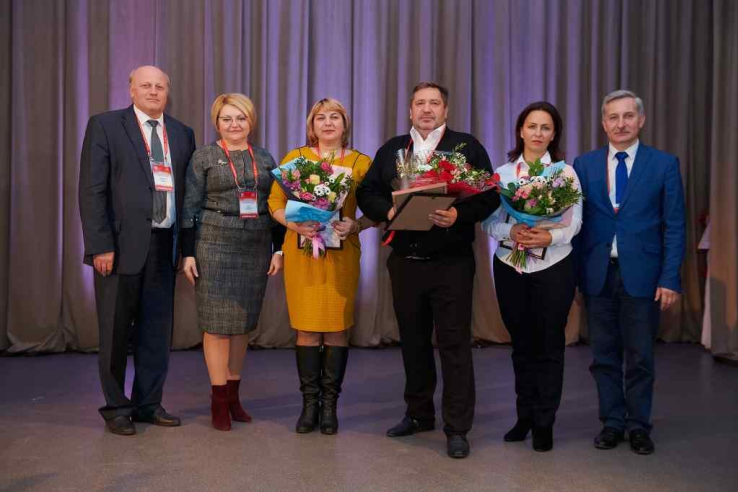 В соответствии с планом работы комитета общего и профессионального образования 26 октября 2018 года на базе государственного бюджетного учреждения дополнительного образования «Детский оздоровительно-образовательный центр «Маяк» состоялось заседание межведомственной координационной комиссии при Правительстве Ленинградской области по вопросам оздоровления, отдыха и занятости детей и подростков, и ежегодный областной Слёт вожатых и педагогов детских оздоровительных лагерей Ленинградской области.В мероприятии приняли участие и выступили с докладами об итогах летней оздоровительной кампании 2018 года Председатель межведомственной координационной комиссии при Правительстве Ленинградской области по вопросам оздоровления, отдыха и занятости детей и подростков, заместитель Председателя Правительства Ленинградской области по социальным вопросам – Николай Петрович Емельянов, заместитель Председателя межведомственной координационной комиссии при Правительстве Ленинградской области по вопросам оздоровления, отдыха и занятости детей и подростков, председатель комитета общего и профессионального образования –Сергей Валентинович Тарасов, Уполномоченный по правам ребёнка в Ленинградской области, Тамара Александровна Литвинова, руководитель Управления Федеральной службы по надзору в сфере защиты прав потребителей и благополучия человека по Ленинградской области, главный государственный санитарный врач по Ленинградской области –Ольга Александровна Историк, члены межведомственной комиссии.Были намечены цели и задачи на следующий, 2019 год с учетом исполнения Указа Президента Российской Федерации «О проведении в Российской Федерации Года театра» и проведением года здорового образа жизни в Ленинградской области.В торжественной обстановке проведено награждение дипломами и ценными подарками победителей и лауреатов областных конкурсов.Победителями областного конкурса воспитательных программ оздоровительных учреждений для детей, находящихся в трудной жизненной ситуации стали:в номинации «Лучшая программа загородного оздоровительного лагеря»1 место – Детский оздоровительный лагерь «Город мастеров» на базе муниципального казенного общеобразовательного учреждения Алеховщинская средняя образовательная школа (Лодейнопольский район)2 место – Детский оздоровительный лагерь на базе муниципального детского образовательного учреждения Детский сад № 19 (д. Большой Сабск, Волосовский район);3 место – Муниципальное казенное учреждение Детский оздоровительный лагерь «Лесные зори» (Приозерский район).В номинации «Лучшая программа оздоровительного лагеря с дневным пребыванием1 место – Летний оздоровительный лагерь дневного пребывания «натуралист» муниципального учреждения детского образования «Станция юных натуралистов» (г. Выборг);2 место – Летний оздоровительный лагерь с дневным пребыванием детей муниципального образовательного учреждения Волосовская средняя общеобразовательная школа № 2.3 место – Летний оздоровительный лагерь с дневным пребыванием детей муниципального бюджетного общеобразовательного учреждения Котельская средняя общеобразовательная школа (Кингисеппский район).В областном конкурсе вожатых детских загородных стационарных оздоровительных лагерейВ номинации «Жизнь замечательного отряда» заняли:1 место – Смирнова Алена Игоревна (Государственное бюджетное учреждение «Детский оздоровительно-образовательный центр «Россонь» имени Юрия Антоновича Шадрина»)2 место – Петренко Ирина Андреевна (Детский оздоровительно-образовательный лагерь «Восток», филиал Государственного бюджетного учреждения дополнительного образования «Детский оздоровительно-образовательный центр «Маяк»)3 место – Нестерова Александра Сергеевна (Государственное бюджетное учреждение дополнительного образования «Детский оздоровительно-образовательный центр «Маяк»)В номинации «Вожатская формула»:1 место – Кузнецова Елизавета Сергеевна (Детский оздоровительно-образовательный лагерь «Восток», филиал Государственного бюджетного учреждения дополнительного образования «Детский оздоровительно-образовательный центр «Маяк»)2 место – Грянкина Ирина Вадимовна (Муниципальное казенное учреждение Детский оздоровительный лагерь «Лесные зори» (Приозерский район)3 место – Залевская Алина Дмитриевна (Муниципального образования «Выборгского района» Ленинградской области «Детские оздоровительные лагеря» Детский оздоровительный лагерь «Зелёный остров»)В номинации «Наши дети – патриоты»:1 место – Чумакова Нина Николаевна (Образовательный историко-патриотический лагерь «Гардарика» ЛГУ им. А. Пушкина)2 место – Забабурина Александра Юрьевна (Муниципальное образование «Выборгского района» Ленинградской области «Детские оздоровительные лагеря» Детский оздоровительный лагерь «им. Ю. Гагарина»)3 место – Зинько Екатерина Александровна (Детский оздоровительно-образовательный лагерь «Восток», филиал Государственного бюджетного учреждения дополнительного образования «Детский оздоровительно-образовательный центр «Маяк»)В номинации «Спортивно-творческие достижения»:1 место – Григорьева Алина Александровна (Государственное бюджетное учреждение дополнительного образования «Детский оздоровительно-образовательный центр «Маяк»)2 место – Ермолаева Елизавета Алексеевна – (Детский оздоровительно-образовательный лагерь «Восток», филиал Государственного бюджетного учреждения дополнительного образования «Детский оздоровительно-образовательный центр «Маяк»)3 место – Белаш Кристина Юрьевна (Детский оздоровительно-образовательный лагерь «Орион», филиал Государственного бюджетного учреждения дополнительного образования «Детский оздоровительно-образовательный центр «Маяк»).Победителями областного конкурса на лучший оздоровительный лагерь стали:в номинации «Лучший загородный стационарный оздоровительный лагерь и лагерь круглосуточного пребывания»1 место – Государственное бюджетное учреждение дополнительного образования «Детский оздоровительно-образовательный центр «Маяк»;2 место – Автономное учреждение «Зелёный остров» (Выборгский р-он);3 место – Муниципальное казенное учреждение Детский оздоровительный лагерь «Лесные зори» (Приозерский район)В номинации «Лучший оздоровительный лагерь дневного пребывания»:1 место – Муниципальное бюджетное общеобразовательное учреждение «Детско-юношеский Центр творчества» г. Светогорск (Выборгский район);2 место – Летний оздоровительный лагерь с дневным пребыванием детей "Улыбка" на базе муниципального образовательного учреждения   Ломоносовская средняя образовательная школа №3 (Ломоносовский р-он);3 место – Детский оздоровительный лагерь с дневным пребыванием "Солнечный город" муниципального общеобразовательного учреждения средняя образовательная школа №1.В номинации «Лучший лагерь труда и отдыха»:1 место – Детский оздоровительный лагерь для детей, попавших в трудную жизненную ситуацию «Юность» на базе муниципального общеобразовательного учреждения «Коммунарская основная общеобразовательная школа» (Гатчинский р-он).В рамках работы слета были продемонстрированы видеоролики о работе лучших оздоровительных организаций Ленинградской области, о проведении в лагерях Ленинградской области «Кино-смены» студентами Санкт-Петербургского института Кино и Телевидения, прошли мастер-классы.Итогом мероприятия стал праздничный концерт творческих коллективов.10.4 Летняя оздоровительная кампания – 2018 в цифрахВ 2018 году реализация мероприятий по организации отдыха и оздоровления детей осуществлялась в рамках государственной программы Ленинградской области «Современное образование Ленинградской области». На оздоровительную кампанию 2018 года из областного бюджета и бюджетов муниципальных образований выделено 747, 8 млн. рублей (в 2017 году 670,8 млн. рублей).Сеть организаций отдыха детей и их оздоровления в 2018 году сохранена. А также продолжена работа по открытию новых организаций.В июне 2018 года открылся детский оздоровительно-образовательный центр «Березняки», перепрофилированный из детского дома (количество мест – 80), в августе 2018 года – детский лагерь «Огонек» – структурное подразделение подведомственного учреждения профессионального образования (количество мест –60). В текущем году принят из федеральной собственности в региональную детский оздоровительный лагерь «Сокол» Выборгского района Ленинградской области. Для начала работы в 2019 году необходимы средства в размере более 60 млн. рублей.Летом 2018 года на базе муниципальных и государственных учреждений образования были открыты круглосуточные детские лагеря.Всего до конца 2018 года было обеспечено отдыхом не менее 93000 детей и подростков, что на 1000 человек больше чем в 2017 году.Согласно данным Росстата по состоянию на 1 января 2018 года в нашей стране живет 18 708 893 ребенка школьного возраста. Треть детей, а именно 6 069 811 человек, смогут отдохнуть и оздоровиться в одном из 45 899 лагерей, которые будут функционировать на территории России в летний период. В их число входят:36 тысяч лагерей дневного пребывания детей;4 тысячи трудовых лагерей;2,3 тысячи оздоровительных лагерей;1,5 тысячи палаточных лагерей;385 лагерей-санаториев.Для справки: в 2017 году функционировало 46 544 лагерей, в которых смогли отдохнуть и оздоровиться 5 291 000 детей.Помимо позитива необходимо отметить и печальную статистику.По данным Следственного комитета, в 2017 году за времялетнего отдыхав результате несчастных случаев пострадало больше 630 детей, находившихся без надзора родителей. При этом около трети детей погибло в результате утопления.Неутешительная статистика и в вопросе соответствия детских лагерей нормативным актам. Из-за изношенности инфраструктуры организаций отдыха и оздоровления детей, готовых предоставить качественные услуги, с каждым годом становится все меньше и меньше.Чтобы минимизировать количество несчастных случаев в детских лагерях, силами сотрудников МЧС РФ было проведено более 25 тысяч проверок учреждений детского отдыха. По результатам проверок к административной ответственности было привлечено 1300 должностных и более 500 юридических лиц. При этом 217 дел об административных правонарушениях было передано в суды.10.5 Особенности организации отдыха и оздоровления детей с ограниченными возможностями здоровьяПриказ Минтруда России от 25.12.2012 № 627"Об утверждении методики, позволяющей объективизировать и систематизировать доступность объектов и услуг в приоритетных сферах жизнедеятельности для инвалидов и других маломобильных групп населения, с возможностью учета региональной специфики"Дети с ограниченными возможностями здоровья (ОВЗ) – это дети, имеющие различные отклонения психического или физического плана, которые обусловливают нарушения общего развития, не позволяющие детям вести полноценную жизнь. Синонимами данного понятия могут выступать следующие определения таких детей: "дети с проблемами", "дети с особыми нуждами", "нетипичные дети", "дети с трудностями в обучении", "аномальные дети", "исключительные дети». По классификации, предложенной В.А.Лапшиным и Б.П. Пузановым, к основным категориям аномальных детей относятся:Дети с нарушением слуха (глухие, слабослышащие, позднооглохшие);Дети с нарушением зрения (слепые, слабовидящие);Дети с нарушением речи (логопаты);Дети с нарушением опорно-двигательного аппарата;Дети с умственной отсталостью;Дети с задержкой психического развития;Дети с нарушением поведения и общения;Дети с комплексными нарушениями психофизического развития, с так называемыми сложными дефектами (слепоглухонемые, глухие или слепые дети с умственной отсталостью).В зависимости от характера нарушения одни дефекты могут полностью преодолеваться в процессе развития, обучения и воспитания ребенка, например, у детей третьей и шестой групп, другие лишь сглаживаться, а некоторые только компенсироваться. Сложность и характер нарушения нормального развития ребенка определяют особенности формирования у него необходимых знаний, умений и навыков, а также различные формы педагогической работы с ним. Структура дефекта влияет и на практическую деятельность детей.Социокультурный статус ребенка во многом определяется как наследственными биологическими факторами, так и социальной средой жизни ребенка. Процесс развития личности характеризуется единством и взаимодействием системы биологических и социокультурных факторов. Каждый ребенок имеет свои неповторимые врожденные свойства нервной системы (силу, уравновешенность, подвижность нервных процессов; быстроту образования, прочность и динамичность условных связей...). От этих индивидуальных особенностей высшей нервной деятельности (в дальнейшем – ВНД) зависят способности к овладению социальным опытом, познанию действительности, то есть биологические факторы создают предпосылки психического развития человека.Интеллектуальная недостаточность, возникшая в результате первичного дефекта – органического поражения коры головного мозга, порождает вторичные нарушения – отклонения в деятельности высших познавательных процессов (активного восприятия и внимания, произвольных форм памяти, абстрактно-логического мышления, связной речи), которые становятся заметными в процессе социокультурного развития ребенка. Третичные недостатки – недосформированность психических свойств личности умственно отсталого ребенка проявляются в примитивных реакциях на окружающих, недоразвитии эмоционально-волевой сферы: завышенная или заниженная самооценка, негативизм, невротическое поведение. Принципиальным моментом является то, что вторичные и третичные нарушения могут влиять на первичный дефект, усугубляя его, если не проводится целенаправленная и систематизированная коррекционно-реабилитационная работа.На развитие ребенка с ограниченными возможностями здоровья будут влиять следующие факторы:Вид (тип) нарушения.Степень и качество первичного дефекта. Вторичные отклонения в зависимости от степени нарушения могут быть ярко выраженными, слабо выраженными или почти незаметными.Срок (время) возникновения первичного дефекта. Чем раньше имеет место патологическое воздействие и как следствие - повреждение речевых, сенсорных или ментальных систем, тем будут более выражены отклонения психофизического развития.Условия окружающей социокультурной и психолого-педагогической среды. Успешность развития аномального ребенка во многом зависит от своевременной диагностики и раннего начала коррекционно - реабилитационной работы с ним.В основе оздоровительно-развивающего отдыха детей с ограниченными возможностями здоровья лежат идеи «педагогики здоровья»:переход от концепции сохранения здоровья к парадигме его формирования и развития;поиск педагогических путей и способов, направленных именно на воспитание детей здоровыми, а не только восстановление или поддержание адекватного уровня их здоровья;осуществление не только медицинских процедур, связанных с сохранностью здоровья, но и воспитание, направленное на формирование ответственного отношения ребенка к собственному здоровью, потребности в его сохранении и развитии;- цели и задачи формирования здорового образа жизни:а)	формирование у детей мотивации к здоровому образу жизни;б)	обучение правилам гигиенического поведения на фоне общегооздоровительного режима всей жизни в лагере;в) коррекция нарушений здоровья силами медицинского блока и педагогического коллектива.Основным видом деятельности, предлагаемым детям в лагере, является оздоровительная, реабилитационно-коррекционая и досуговая деятельность. При правильной организации она становиться основой для решения педагогических задач в целом и задач формирования здорового образа жизни, в частности.Включение детей в деятельность, связанную с реализацией идей «педагогики здоровья» осуществляется во всех направлениях организации жизнедеятельности (отрядные и дружинные мероприятия, предусмотренные программой лагеря на определенный оздоровительный сезон, дополнительное образование, спортивно-оздоровительные мероприятия, деятельность психологической службы, медицинского блока и столовой).Важным аспектом формирования здорового образа жизни является работа по созданию специальной воспитательной среды. Деятельность педагогического коллектива (вожатые, воспитатели, медицинский персонал, психологи, инструкторы по лечебной физкультуре и др.) постоянно должна быть направлена на решение задач, связанных с коррекцией и восстановлением здоровья, формированием здорового образа жизни.Особенности организации отдыха и оздоровления с ограниченными возможностями здоровья включают в себя следующие меры:изучение медицинской документации;меры по профилактике заболеваний (общеоздоровительные меры, организация правильного и здорового питания, воспитание физической культуры, организация занятий спортом и физическими упражнениями с учетом индивидуальных особенностей здоровья, профилактика нездорового образа жизни через различные мероприятия, формы, методы и др.);меры по осуществлению оздоровительных процедур (физиотерапия и психотерапия);выполнение специальных медицинских рекомендаций в отношении конкретных детей.Помимо этого, в соответствии с направлениями и содержанием деятельности по здоровьесбережению и оздоровлению детей и подростков в лагере необходимо осуществлять и другие меры, обеспечивающие системность работы по решению оздоровительных, воспитательных и развивающих задач:Разработка общей системы работы лагеря, направленной на решение задачи оздоровления детей.Сбор и систематизация документации, содержащей начальные, текущие и итоговые сведения о динамике состояния здоровья и социальной адаптации детей.3.	Наработка и совершенствование рекомендаций, основанных на
обобщении и систематизации конкретного опыта педагогических и медицинскихработников по организации оздоровления детей с разными видами заболеваний ираспространение передового опыта внутри лагеря.4.	Мониторинг качества работы всех направлений и коррекция работы отдельных подструктур и всей системы.5. Обеспечение организационных, педагогических, психологических условий для полноценного отдыха, воспитания и развития детей и подростков.7.	Обеспечение психологического, педагогического и социального сопровождения ребенка.Обеспечение благоприятной, развивающей, психологически комфортной, эмоционально и событийно наполненной социальной среды.Обеспечение контакта с родителями (законными представителями) в целях решения задач медицинского и педагогического просвещения, организации сотрудничества для решения текущих актуальных проблем.10.	Решение просветительских задач: обеспечение педагогов, детей, их родителей необходимой достоверной информацией в области формирования, сохранения и укрепления здоровья; формирование у них представления об ответственности за собственное здоровье; обучение детей моделированию индивидуальных форм безопасного поведения в области здоровья.При планировании и проведении мероприятий по организации системы отдыха и оздоровления различных категорий детей с ограниченными возможностями здоровья целесообразно исходить из того, что отдых и оздоровление предполагают не только здоровьесберегающий результат, но также ориентированы на достижение развивающих и воспитательных целей. Следовательно, эффективная организация отдыха и оздоровления детей с ОВЗ имеет и социально-профилактическое значение, связанное со снижением уровня асоциального поведения в подростковой среде.Направления деятельности:Диагностика функциональных состояний (мониторинг здоровья): психологическая; интеллектуальная; диагностика физического состояния; скрининг – диагностика зрения.Профилактика: заболеваний дыхательных путей; миопии; вредных привычек; предупреждение нарушения опорно-двигательного аппарата; заболеваний нервной системы.Организация воспитательного процесса (помимо обеспечения условий для отдыха и оздоровления): планирование системы просветительских, досуговых и воспитательных мероприятий; обеспечение санитарно-гигиенических условий для их проведения; проведение здоровьесберегающих мероприятий, сохранение жизни и здоровья детей.Рациональное питание: работа медицинского персонала; работа столовой, режим питания; фитотерапия.Физкультурно-оздоровительная работа: занятия физкультурой и спортом; проведение спортивных соревнований; лечебно - физическая культура; прогулки, подвижные игры; дни здоровья и спорта.Пропаганда здорового образа жизни, мотивация детского коллектива на решение проблем здорового образ жизни.ПРИЛОЖЕНИЯПамятка школьникам и родителям во время летних каникул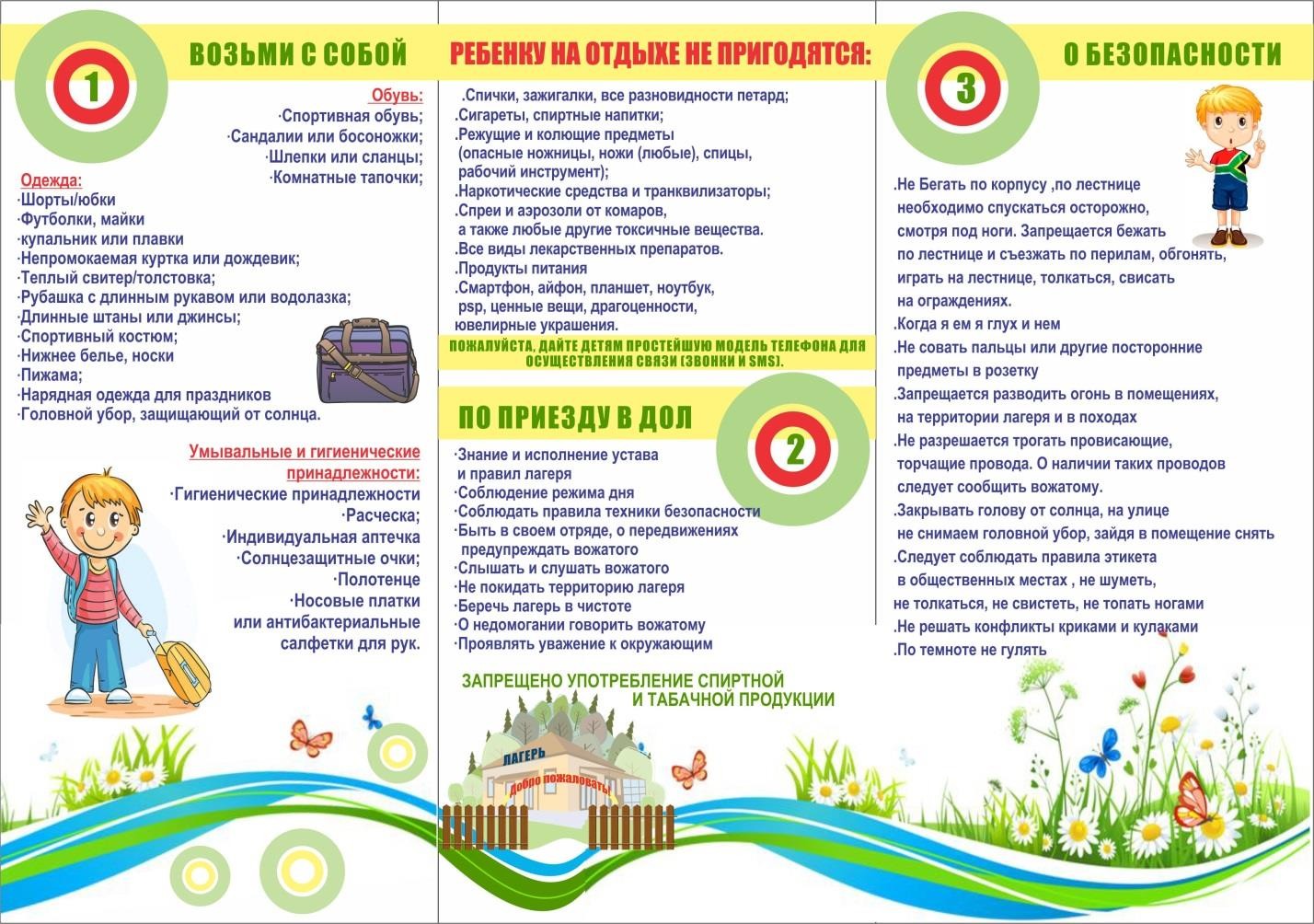 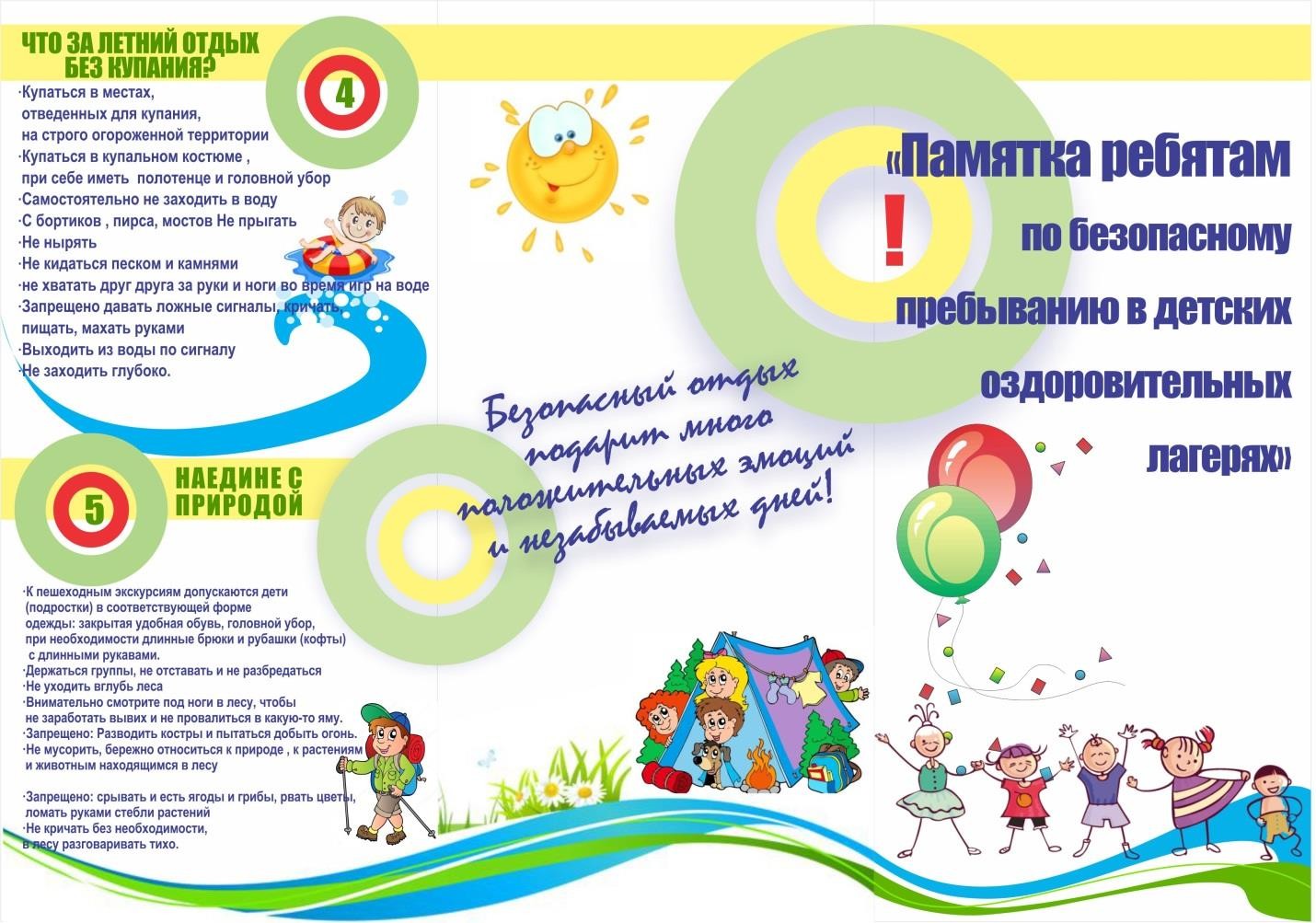 ПОМНИТЕ!!!ЗДОРОВЬЕ ВАШЕГО РЕБЕНКА ЗАВИСИТ ОТ ВАШЕГО ПОСТОЯННОГО КОНТРОЛЯ, ЛЮБВИ И ЗАБОТЫ!!!Берегите своих детей, не оставляйте их без присмотра.Помните: жизнь и здоровье детей – в ваших руках!Уважаемые родители!Мы предупреждаем Вас о том, что Вы несете полную ответственность за жизнь, здоровье и безопасность Ваших детей во время летних каникул!Наступило лето – пора отдыха детей, интересных дел, новых впечатлений.У вашего(ей) сына(дочери) появилось больше свободного времени для приключений и ребяческих фантазий, а у вас – забот и тревог за их безопасность. Во время летних каникул  детей подстерегает повышенная опасность на дорогах, у водоёмов, в лесу, на игровых площадках, в садах, во дворах. Этому способствует погода,   поездки и любопытство детей, наличие свободного времени и отсутствие должного контроля со стороны взрослых. Чтобы дети были отдохнувшими и здоровыми надо помнить ряд правил и условий при организации их отдыха с родителями, родственниками, друзьями:Помните, что на Вас лежит ответственность за жизнь и здоровье Ваших детей в период летних каникул, о недопущении оставления детей без присмотра на воде и вблизи водоемов, а также в иных травмоопасных местах, представляющих угрозу жизни и здоровью детей, об административной ответственности за нарушение Областного закона от 16.12.2009 № 346-ЗС «О мерах по предупреждению причинения вреда здоровью детей, их физическому, интеллектуальному, психическому, духовному и нравственному  здоровью».Чтобы избежать непредвиденных ситуаций с детьми, убедительно просим вас:Строго контролировать свободное время ваших детей. Не допускать нахождение их без сопровождения взрослых в вечернее и ночное время с 22.00ч. до 06.00ч.!Разрешать купание на водоемах только в установленных местах и в вашем присутствии!Плавание и игры на воде кроме удовольствия несут угрозу жизни и здоровью детей. Когда ребёнок в воде, не спускайте с него глаз, не отвлекайтесь – подчас минута может обернуться трагедией; Обязательно объясните детям, что они не должны купаться в одиночку, а также нырять в незнакомом месте; Взрослый, который присматривает за купающимися детьми, должен сам уметь плавать, оказывать первую помощь;Не позволять детям на велосипедах выезжать на проезжую часть дороги!Проявляйте осторожность и соблюдайте все требования безопасности, находясь с детьми на игровой или спортивной площадке, в поездке или во время отдыха на природе;Не разрешать детям самостоятельно управлять авто- и мототранспортом!Довести до своих детей правила пожарной безопасности, поведения в природе (лес, парк, речка) и на улице!Научить оказывать первую медицинскую помощь при несчастных случаях!Контролируйте место пребывания детей! Необходимо соблюдать ПДД, правила пожарной безопасности, правила  использовании газовых и электроприборов,  всегда помнить правила поведения на водоемах. Особую осторожность проявлять в лесу в связи с ККГЛ (клещи). Не допускайте совершения вашими детьми административных правонарушений и преступлений, учите соблюдать бдительность.Памятка по охране безопасности жизни во время каникулПравила дорожного движения1. Проходи по тротуару только с правой стороны. Если нет тротуapa, иди по левому краю дороги, навстречу движению транспорта2. Дорогу переходи в том месте, где указaнa пешеходная дорожка или ycтановлeн светофор. Дорогу переходи на зелёный свет.3. Когда переходишь дорогу, смотри сначала налево, потом направо.4. Если нет светофора. Переходи доpoгу на перекрёстке. Пересекать улицу надо прямо, а не наискось.5. Не переходи доpогу перед близко идущим транспортом.6. На проезжей части игры строго запрещены .7. Не выезжай на проезжую часть на велосипеде.Правила поведения в общественных местах.1. На улице громко разговаривать, кричать, смеяться неприлично.2. Нельзя сорить на улице: грызть семечки, бросать бумажки, конфетные обёртки, огрызки от яблок.3. Во время посещения кинотеатра не надо шуметь, бегать, затевать игры.4. Во время просмотра кинофильмa непpилично мешать зрителям, хлопать стульями, свистеть. топать.5. При входе в зал и при выходе не надо спешить, толкаться.6. Будьте вежливы.При пользовании велосипедом:При езде на велосипеде по дорогам и улице с автомобильным движением необходимо соблюдать следующие правила:Пользуйтесь велосипедом, подходящем вашему росту.Не перевозите предметы, мешающие управлять велосипедом.Нельзя ездить на велосипеде вдвоем, без звонка и с неисправным тормозом.Не отпускайте руль из рук.Не делайте на дороге левый поворот.Нельзя ехать с близко идущим транспортом, цепляться за проходящий транспорт.Пpaвилa личной безопасности на улице1. Если на улице кто-то идёт и бежит за тобой, а до дoма далeкo, беги в ближайшее людное место: к магазину, автобусной остановке.2. Если незнакомые взpoслые пытаются увести тебя силой, сопротивляйся, кричи, зови на помощь:"Помогите, меня уводит незнакомый человек'"3. Не соглашайся ни на кaкиe предложeния незнaкомых взрослых.4. Никуда не ходи с незнакомыми и не садись с ними в машину.5 Никогда не хвастайся тем, что у твоих взpocлых много денег.6. Не приглашай домой незнакомых ребят.7. Не играй с наступлением темнoты.Правила пожарной безопасности1. Никогда и нигде не играй со спичкaми2. Не зажигай самостоятельно газ, плиту, печь, не разжигай костры.3. Не оставляй без присмотра утюг, другие электроприборы. Пользуйся ими только под присмотром взрослых.4. Не дотрагивайся до розеток и oголённых проводов.Правила безопасного поведения на водe летомI . Kупаться можно только в местах разрешённых и в присутствии взрослых2. Нельзя ныpять в незнакомы мecтax - на дне могут оказаться брёвна, камни, коряги, стёкла.3. Не cлeдует купаться в заболоченных местаx и тaм, где есть водоросли и тина.4. Не стоит затевать игру, гдe в шутку надо "топить" дpyг друга.5. Не поднимай ложной тревоги.Правила поведения, когда ты один дома1. Oткрывать двepь можно только хорошо знакомому человеку.2. Не оcтавляй ключ от квартиры в "надежном мecте"3. Нс вешай ключ на шнурке себе на шею.4. Если ты потерял ключ - нeмедлeннo сообщи об этом родителямсоблюдай правила безопасности при обращении с животными:-Не надо считать любое помахивание хвостом проявлением дружелюбия. Иногда это может говорить о совершенно недружелюбном настрое.-Не стоит пристально смотреть в глаза собаке и улыбаться. В переводе с "собачьего" это значит "показывать зубы", или говорить, что вы сильнее.-Нельзя показывать свой страх и волнение. Собака может почувствовать это и повести себя агрессивно.-Нельзя убегать от собаки. Этим вы приглашаете собаку поохотиться за убегающей дичью.-Не кормите чужих собак и не трогайте собаку во время еды или сна.-Избегайте приближаться к большим собакам охранных пород. Некоторые из них выучены бросаться на людей, приближающихся на определённое расстояние.-Не делайте резких движений, обращаясь с собакой или хозяином собаки. Она может подумать, что вы ему угрожаете.-Не трогайте щенков, если рядом их мать и не отбирайте то, с чем собака играет.-Если в узком месте (например, в подъезде) собака идёт вам навстречу на поводке, лучше остановиться и пропустить её хозяина.-Животные могут распространять такие болезни, как бешенство, лишай, чума, тиф и др.Правилa поведения во время летних каникулСоблюдай правила дорожного движения.Соблюдай правила пожарной безопасности и обращения с электроприборамиСоблюдай правила поведения в общественных местах.Соблюдай правила личной безопасности на улице.Соблюдай правила безопасного поведения на водe летом.Соблюдай правила поведения, когда ты один дома.Не играй с острыми, колющими, режущими, легковоспламеняющимися. взрывоопасными предметами01 - пожарная охрана и спасатели02 - полиция03 - скорая помощь04 - газовая аварийная слyжбаПамятка родителям во время летних каникул!Уважаемые родители!Наступило лето – пора отдыха детей, интересных дел, новых впечатлений. У вашего (ей) сына (дочери) появилось больше свободного времени для приключений и ребяческих фантазий, а у вас – забот и тревог за их безопасность. Чтобы избежать непредвиденных ситуаций с детьми, убедительно просим вас:- Строго контролировать свободное время ваших детей. Не допускать нахождение их без сопровождения взрослых в вечернее и ночное время с 22.00ч. до 06.00ч.- Разрешать купание на водоемах только в установленных местах и в вашем присутствии- Не позволять детям на велосипедах выезжать на проезжую часть дороги.- Не разрешать детям самостоятельно управлять авто- и мототранспортом.- Довести до своих детей правила пожарной безопасности, поведения в природе (лес, парк, речка) и на улице- Научить оказывать первую медицинскую помощь при несчастных случаях.Берегите своих детей, не оставляйте их без присмотра.Помните: жизнь и здоровье детей – в ваших руках!Приложение 1Нормативные документы по летней оздоровительной кампании Закон РФ № 52-ФЗ от 30 марта 1999 года «О санитарно-эпидемиологическом благополучии населения», В зависимости от типа летнего оздоровительного учреждения:СанПиН 2.4.4.3155-13 "Санитарно-эпидемиологические требования к устройству, содержанию и организации работы стационарных организаций отдыха и оздоровления детей" (для загородных стационарных учреждений отдыха и оздоровления);СанПиН 2.4.2.2842-11 "Санитарно-эпидемиологические требования к устройству, содержанию и организации работы лагерей труда и отдыха для подростков"(учреждения труда и отдыха);СанПиН 2.4.4.2599-10. Гигиенические требования к устройству, содержанию и организации режима в оздоровительных учреждениях с дневным пребыванием детей в период каникул» (для летних учреждений с дневным пребыванием детей);СанПиН 2.4.4.3048-13. Санитарно-эпидемиологические требования к устройству и организации работы детских лагерей палаточного типа» (для палаточных лагерей); Закон РФ№ 2300-1 от 7 февраля 1992 года «О защите прав потребителей»,  Федеральный закон от 27.12.2002 № 184-ФЗ «О техническом регулировании»; ФЗ «Об иммунопрофилактике инфекционных болезней» от 17.09.1998 № 157-ФЗ ФЗ «О внесении изменений в ст. 9 ФЗ «Об иммунопрофилактике инфекционных болезней» от 30.06.2006 № 91-ФЗФЗ «О предупреждении распространения в РФ заболевания, вызываемого вирусом иммунодефицита человека» от 30.03.1995 №38-ФЗФЗ «О качестве и безопасности пищевых продуктов» от 02.01.2000 № 29-ФЗФЗ «Об основах туристской деятельности в Российской Федерации» 24.11.1996г №132-ФЗ Федеральный закон от 07.12.2011 № 416-ФЗ "О водоснабжении и водоотведении"ФЗ «Об охране здоровья граждан от воздействия окружающего табачного дыма и последствий потребления табака» от 23.02.2013 г. №15-ФЗФедеральный закон от 24.07.1998 № 124-ФЗ "Об основных гарантиях прав ребенка в Российской Федерации"Федеральный закон от 21.11.2011 № 323-ФЗ "Об основах охраны здоровья граждан в Российской Федерации"СП 2.5.3157- 14 «Санитарно-эпидемиологические требования к перевозке железнодорожным транспортом организованных групп детей»;  СанПиН 2.1.7.1322-03 «Гигиенические требования к размещению и обезвреживанию отходов производства и потребления»СП 1.1.1058-01 «Организации и проведение производственного контроля за соблюдением санитарных правил и выполнением санитарно-противоэпидемических (профилактических) мероприятий  СП 1.1.2193-07 «Организация и проведение производственного контроля за соблюдением санитарных правил и выполнение санитарно-противоэпидемических (профилактических) мероприятий» (Изменения и дополнения № 1 к СП 1.1.1058-01)СанПиН 2.1.3.2630-10 «Санитарно-эпидемиологические требования к организациям, осуществляющим медицинскую деятельность», СП 3.1. /3.2.3146-13 Общие требования по профилактике инфекционных и паразитарных болезнейСП3.1.958-00 «Профилактика вирусных гепатитов. Общие требования к эпидемиологическому надзору за вирусными гепатитами»  СП 3.1.2825-10 «Профилактика вирусного гепатита А» СП 3.1.1.2341-08 «Профилактика вирусного гепатита В»  СП 3.1.1.3108-13 «Профилактика острых кишечных инфекций»СП 3.1.1.3473-17 «Профилактика брюшного тифа и паратифов» СП 3.1.7.2616-10 «Профилактика сальмонеллеза» СП 1.3.7.2836-11 «Изменения и дополнения №1 к СП 3.1.7.2616-10 «Профилактика сальмонеллеза» СП 3.1.7.2816-10 «Профилактика кампилобактериоза среди людей»СП 3.1.2950-11 «Профилактика энтеровирусной (неполио) инфекции» СП 3.1.2.3109-13 «Профилактика дифтерии»  СП 3.1.3113-13     Профилактика столбняка.  СП 3.1.2952-11 «Профилактика кори, краснухи и эпидемического паротита»  CП 3.1.2.2512-09   Профилактика менингококковой инфекции СП 3.1. 2951-11 «Профилактика полиомиелита» СП 3.1.2.3149-13 «Профилактика стрептококковой (группы А) инфекции»СП 3.1.2.1320-03 «Профилактика коклюшной инфекции» СП 3.1.2.3117-13 Профилактика гриппа и других острых респираторных вирусных инфекций.  СП 3.1.3114-13 «Профилактика туберкулеза»   СП 3. 1.2.3116-13 «Профилактика внебольничных пневмоний» СП 3.1.3.2352-08 «Профилактика клещевого вирусного энцефалита»СП 3.1.7. 2615-10 «Профилактика иерсинеоза»СП 3.1.7.2627-10 «Профилактика бешенства среди людей» СП 3.1.7.2815-10 «Профилактика орнитоза»СП 3.1.7.2817-10 «Профилактика листериоза у людей» СанПиН 3.2.3215-14 «Профилактика паразитарных болезней на территории РФ» СП 3.2.3110-13 «Профилактика энтеробиоза» СП 3.5.1378-03 «Санитарно-эпидемиологические требования к организации и осуществлению дезинфекционной деятельности» СП 3.1.3310-15 «Профилактика инфекций, передающихся иксодовыми клещами» СП 3.5.2.3472 -17 «Санитарно-эпидемиологические требования к организации и проведению дезинфекционных мероприятий в борьбе с членистоногими, имеющими эпидемиологическое и санитарно-гигиеническое значение».  СП 3.5.3.3223-14 «Санитарно-эпидемиологические требования к проведению дератизационных мероприятий» СанПиН 3.5.2.1376-03 «Санитарно-эпидемиологические требования к организации и проведению дезинсекционных мероприятий против синантропных членистоногих»СП 3.3.2367-08 «Организация иммунопрофилактики инфекционных болезней»  СанПиН 2.1.4.1074-01 «Питьевая вода. Гигиенические требования к качеству воды централизованных систем питьевого водоснабжения. Контроль качества. Гигиенические требования к обеспечению безопасности систем горячего водоснабжения»; СанПиН 2.2.2/2.4.1340-03 «Гигиенические требования   к видеодисплейным терминалам, персональным электронно-вычислительным машинам, организация работ» (в ред. Изменения № 1, утв. Постановлением Главного государственного санитарного врача РФ от 25.04.2007 № 22; Изменения № 2, утв. Постановлением Главного государственного санитарного врача РФ от 30.04.2010 № 48; в ред. Изменения № 3 утв. Постановлением Главного государственного санитарного врача РФ № 116 от 03.09.2010 г.) СанПиН 2.3.2.1324-03 «Гигиенические требования к срокам годности и условиям хранения пищевых продуктов»; СанПиН 2.2.4.548-96 «Гигиенические требования к микроклимату производственных помещений»; СанПиН 2.2.1/2.1.1.1278-03 «Гигиенические требования к естественному, искусственному и совмещенному освещению общественных и жилых зданий»;СанПиН 2.6.1.2523-09 «Нормы радиационной безопасности (НРБ-99/2009),СанПиН 2.3.2.1078 – 01 «Гигиенические требования безопасности и пищевой ценности пищевых продуктов»СанПиН 2.1.7.2790-10 «Санитарно-эпидемиологические требования к обращению с медицинскими отходами»,ГН 2.1.5.1315-03 «ПДК химических веществ в воде водных объектов хозяйственно-питьевого и культурно-бытового водопользования»ГН 2.1.5.2280-07 «Дополнения и изменения №1 к ГН 2.1.5.1315-03 «ПДК химических веществ в воде водных объектов хозяйственно-питьевого и культурно-бытового водопользования»ГН 2.1.5.2307-07 «ОДУ химических веществ в воде водных объектов хозяйственно-питьевого и культурно-бытового водопользования»СП 2.1.5.1059-01 «Гигиенические требования к охране подземных вод от загрязнения»СанПиН 2.1.4.1110-02 «ЗСО источников водоснабжения и водопроводов питьевого назначения»СанПиН 2.1.5.980-00 «Водоотведение населенных мест, санитарная охрана водных объектов. Гигиенические требования к охране поверхностных вод»СанПиН 2.3.2.1940-05 «Организация детского питания»;СанПиН 2.3.6.1079-01 «Санитарно-эпидемиологические требования к организациям общественного питания, изготовлению и оборотоспособности в них пищевых продуктов и продовольственного сырья»СанПиН 2.4.4.3172-14 "Санитарно-эпидемиологические требования к устройству, содержанию и организации режима работы образовательных организаций дополнительного образования детей"СанПиН 2.1.2.1188-03 "Плавательные бассейны. Гигиенические требования к устройству, эксплуатации и качеству воды. Контроль качества»; СанПиН 2.4.2.2843-11 "Санитарно-эпидемиологические требования к устройству, содержанию и организации работы детских санаториев"Технический регламент Таможенного союза "О безопасности пищевой продукции» ТР ТС 02 от 1/2011, утвержденный Решением Комиссии Таможенного союза от 9 декабря 2011 г. № 880Технический регламент Таможенного союза «Пищевая продукция в части ее маркировки» (ТР ТС 022/2011), принятый решением Комиссии Таможенного союза от 09.12.2011 № 881Технический регламент Таможенного союза «Технический регламент на соковую продукцию из фруктов и овощей» (ТР ТС 023/2011), принятый решением Комиссии Таможенного союза от 09.12.2011 № 882Технический регламент Таможенного союза «Технический регламент на масложировую продукцию» (ТР ТС 024/2011), принятый решением Комиссии Таможенного союза от 09.12.2011 № 883Технический регламент Таможенного союза «О безопасности упаковки» (ТР ТС 005/2011), принятый решением Комиссии Таможенного союза от 16.08.2011 № 769Технический регламент Таможенного союза «О безопасности продукции, предназначенной для детей и подростков» (ТР ТС 007/2011) утвержденный Решением Комиссии Таможенного союза от 23.09.2011 № 797Технический регламент Таможенного союза. О безопасности молока и молочной продукции" ("ТР ТС 033/2013)Технический регламент Таможенного союза "О безопасности мяса и мясной продукции" (ТР ТС 034/2013)Технический регламент Таможенного союза "О безопасности отдельных видов специализированной пищевой продукции, в том числе диетического лечебного и диетического профилактического питания" (ТР ТС 027/2012)ТР ЕАЭС 040/2016. Технический регламент Евразийского экономического союза. О безопасности рыбы и рыбной продукции"Постановление Правительства Российской Федерации «Об утверждении правил обращения с отходами производства и потребления в части осветительных устройств, электрических ламп» от 03.09.2010 г. №681Постановление Правительства РФ от 17 декабря 2013 года № 1177 «Правила организованной перевозки группы детей автобусами»Единые санитарно-эпидемиологические и гигиенические требования к товарам, подлежащим санитарно-эпидемиологическому   надзору (контролю) (утверждены Решением комиссии таможенного союза от 28.05.2010 №299) «Правила организованной перевозки группы детей автобусами», утвержденных Постановлением Правительства Российской Федерации от 17 декабря 2013 года №1177  Приказ Минздравсоцразвития РФ от 12.04.2011 № 302Н «Об утверждении перечней вредных и (или) опасных производственных факторов и работ, при выполнении которых проводятся обязательные предварительные и периодические медицинские осмотры (обследования), и порядка проведения обязательных предварительных и периодических медицинских осмотров (обследований) работников, занятых на тяжелых работах и на работах с вредными и (или) опасными условиями труда»; Приказ МЗ РФ от 21.03.2014 г. №125-н «Об утверждении национального календаря профилактических прививок и календаря профилактических прививок по эпидемическим показаниям» Приказ МЗ РФ №229 от 29.06.2000г. «О профессиональной гигиенической подготовке и аттестации должностных лиц и работников организаций». Приказ Роспотребнадзора от 20.05.2005 года № 402 «О личной медицинской книжке и санитарном паспорте». Приказ Минобрнауки России от 13.07.2017 № 656 "Об утверждении примерных положений об организациях отдыха детей и их оздоровления";Приказ Минздрава России от 13.06.2018 № 327н "Об утверждении Порядка оказания медицинской помощи несовершеннолетним в период оздоровления и организованного отдыха"Постановление Главного государственного санитарного врача Ленинградской области №1-П от 01.03.2019 г. «Об усилении мер по обеспечению санитарно – эпидемиологического благополучия при подготовке и проведении летней оздоровительной кампании 2019 года на территории Ленинградской области»;"МР 4.2.2.0127-18. 4.2.2. Гигиена детей и подростков. Методика оценки эффективности оздоровления в стационарных организациях отдыха и оздоровления детей. Методические рекомендации";МР 2.4.5.0131-18. 2.4.5. Гигиена детей и подростков. Детское питание. Практические аспекты организации рационального питания детей и подростков, организация мониторинга питания. Методические рекомендации";Приложение 3Терминологический словарьАгрессия – враждебная внутренняя установка или враждебный тип действий индивида или группы по отношению к другому индивиду или группе. Агрессия выражается в поведении, направленном на нанесение вреда или ущерба другому как физически, так и морально.Агрессия- целенаправленное деструктивное поведение, противоречащее нормам и правилам сосуществования людей в обществе, причиняющее физический вред или вызывающее отрицательные переживания, страха, подавленности. Агрессивные действия могут выступать как средство достижения какой-либо цели, как способ психической разрядки, удовлетворения блокированной потребности личности и переключения деятельности, как форма самореализации и самоутверждения. А.: физическая, вербальная, прямая и косвенная, аутоагрессия (самообвинение, самоуничижение, самоубийство), враждебная (причинение вреда), инструментальная.Адаптация– процесс приспособления живого организма к окружающим условиям.Акцентуация характера (личности) –чрезмерное усиление отдельных черт характера и их сочетаний, представляющих крайние варианты нормы; им присуща тенденция к соц.-положительному и соц.-отрицательному развитию в зависимости от воздействия среды и воспитания.Барьер общения –психологические трудности, возникающие в процессе общения, служащие причиной конфликтов или препятствующие взаимопониманию и взаимодействию.Барьер психологический –психическое состояние, проявляющееся в неадекватной пассивности личности, что препятствует выполнению ею тех или иных действий. Причинами возникновения Б.п. могут стать новизна и опасность ситуации, неожиданная или негативная информация, отсутствие гибкости и быстроты мышления.Виктимология социально-педагогическая –отрасль знания, составная часть социальной педагогики, изучающая реальных или потенциальных жертв неблагоприятных условий социализации, их развитие и воспитание. Разрабатывает общие и специальные принципы, цели, содержание, формы и методы профилактики, минимизации, компенсации, коррекции тех обстоятельств, вследствие которых человек становится жертвой.Воспитанность – реальный уровень сознания и поведения человека, отвечающий менталитету, духовно-нравственным нормам сосуществования людей. По отношению к ребенку – наиболее общий, интегративный результат воспитательного взаимодействия семьи, школы, общества.Воспитание – целенаправленное создание условий (материальных, духовных, организационных) для развития человека. Воспитание в широком  социальном смысле, включая в него воздействие на личность общества в целом (т.е. отождествляя воспитание с социализацией) и в узком смысле – как целенаправленную деятельность, призванную формировать у детей систему качеств личности, взглядов и убеждений. Это субъект – субъектный процесс, организатором которого, с одной стороны, является педагог (или педагогическая система), с другой, сам воспитанник.Вожатый – проводник, указывающий дорогу, а также вожак.Воспитательная деятельность – комплекс мероприятий, направленных на нравственно – духовное, эстетическое развитие детей, реализацию дополнительных образовательных программ и услуг, обеспечивающих самоуправление и творческую самореализацию детей и подростков в процессе их отдыха и оздоровления, в том числе кружковой, клубной, студийной работе детской оздоровительно – воспитательной организации.Воспитательная работа – это целенаправленная деятельность по организации жизнедеятельности взрослых и детей, направленная на оздоровление, отдых и развитие воспитанников лагеря.Воспитательная система – совокупность взаимосвязанных компонентов, составляющих целостную социально – педагогическую структуру и выступающих постоянно действующими факторами.Группа риска –категория населения, в том числе дети и подростки, более других склонные совершать аморальные или уголовно наказуемые поступки.Девиантное поведение (от лат. deviatio – отклонение) – система поступков, противоречащих принятым в обществе правовым или нравственным нормам, деятельность человека, социальное явление, не соответствующие установившимся в данном обществе нормам (стереотипам, образцам) поведения (правонарушения, преступность, пьянство, наркомания, самоубийство, проституция и др.).Дезадаптация –психическое состояние, возникающее в результате несоответствия социопсихологического или психофизиологического статуса ребенка требованиям новой социальной ситуации. Различают патогенную, психическую, социальную Д. детей и подростков.Деморализация –моральное разложение, утрата нравственных критериев, упадок духа, дисциплины.Депривация психическая –психическое состояние страдания, которое возникает вследствие длительного ограничения человека в удовлетворении его основных потребностей. Наиболее опасны для полноценного развития сенсорная, эмоциональная, коммуникативная формы Д. Характеризуется выраженными отклонениями в эмоциональном и интеллектуальном развитии (нарушение эмоциональных контактов, задержка в развитии речи, развитии тонкой моторики, интеллекта).Деструкция –разрушение, деструктивное - разрушающее поведение, противоположное - конструктивное поведение.Детский телефон доверия – служба экстренной психологической по телефону детям и подросткам, переживающим трудную жизненную ситуацию, а также взрослым (родители, заменяющие их лица, специалисты, работающие с детьми и в сфере родительско-детских отношений).Дезадаптация школьная – вид социальной  дезадаптации школьника, при которой оказывается невозможным обучение по программе, соответствующей интеллектуальным способностям ребенка, или пребывание в школе не согласуется с принятыми дисциплинарными нормами.  Дезадаптация школьная проявляется в противоречивых отношениях между целью и результатами, намерениями и деяниями, замыслами и воплощением, побуждениями к их действию и их итогам.Детский оздоровительный лагерь – это учреждение, где воспитанники получают знания и формируют навыки: совместного проживания, здорового образа жизни уважения прав других, проведения отдыха и досуга; учатся строить отношения со сверстниками и взрослыми людьми, самостоятельно размышлять, принимать решения, отвечать за свои поступки, вливаться в коллектив и обретать друзей. А также они имеют возможность в практической повседневной деятельности раскрыть свои собственные потенциальные возможности, проявить личную инициативу и завоевать уважение сверстников и взрослых лагеря. Развивать свой творческий потенциал.Досуговая среда – это место, условия, где дети проводят свое время.Жестокое обращение с ребенком - это все формы физического и/или эмоционального плохого обращения, сексуальное насилие, отсутствие заботы, пренебрежение, торговля или другие формы эксплуатации, способные привести или приводящие к фактическому ущербу для здоровья ребенка, его выживания, развития или достоинства в контексте отношений ответственности, доверия или власти (ВОЗ, 1999).Задержка психического развития (ЗПР) - нарушение нормального темпа формирования личности ребенка. Проявляется в отставании психофизиологического, психического и социального развития, бывает стойкой (типа олигофрении) и временной.Инфантилизм - сохранение в психике и поведении взрослого особенностей, присущих детскому возрасту. Человек, которому свойствен психический И., при нормальном или даже ускоренном физическом и умственном развитии отличается незрелостью эмоционально-волевой сферы. Это выражается в несамостоятельности решений и действий, чувстве незащищенности, в пониженной критичности по отношению к себе, повышенной требовательности к заботе других о себе, в разнообразных компенсаторных реакциях (фантазирование, эгоцентризм). Выделяют три вида И.: физический, психический и психофизический.Комплекс неполноценности - психопатологический синдром, который заключается в стойкаой уверенности человека в собственной неполноценности как личности.Личностное развитие ребенка - позитивные изменения личности, развернутые во времени, охватывающем период школьного возраста и выраженные в количественных и качественных, структурных преобразованиях в интеллектуально-познавательной, эмоциональной, мотивационно-потребностной сферах и системе социальных отношений, которые можно зафиксировать при помощи специального психологического инструментария.Наркомания –болезненное влечение, пристрастие к употреблению наркотиков, приводящее к тяжелым нарушениям физических и психических функций организма.Негативные отклонения в поведении человека можно обозначить как систему поступков или отдельные поступки, противоречащие принятым в обществе нормам и проявляющиеся в виде несбалансированности психических процессов, неадаптивности, нарушении процесса самоактуализации или в виде уклонения от нравственного и эстетического контроля за собственным поведением.Закаливание – это система различных мероприятий, направленных на повышение устойчивости организма к неблагоприятным воздействиям таких природных факторов, как холод, тепло, солнечная радиация. Физиологическая основа закаливания – стимулирование защитных и приспособительных реакций всех систем организма, активная выработка новых условных рефлексов за закаливающий раздражитель. Здоровье – это состояние полного физического, душевного и социального благополучия и способность приспосабливаться к постоянно меняющимся условиям внешней и внутренней среды и естественному процессу старения, а также отсутствие болезней и физических дефектов.Игра – занятие, служащее для развлечения, отдыха, спортивного соревнования.Каникулы – 1. перерыв в занятиях в учебных заведениях;2 – период значительного расширения практического опыта ребенка, время творческого освоения новой информации и самоосмысления, формирования умений и способностей, на которые школа не ориентирована.Концепция – система взглядов на что-нибудь, основная мысль.Коллектив (детский) – это группа воспитанников, объединенная общей целью и совместной социально значимой деятельностью, организацией этой деятельности, имеющая общие выборные органы, отличающая сплоченностью, общей ответственностью, взаимной зависимостью при безусловном равенстве всех ее членов в правах и обязанностях.Коллективно – творческое дело – это проявление практической заботы воспитанников и воспитателей об улучшении окружающей и своей жизни, решение вполне определенной жизненной задачи.Клуб – объединение людей на основе общности, близости интересов, сходства занятий.Кружок – группа людей с общими интересами, объединяющихся для постоянных совместных занятий чем-нибудь.Конкурс – соревнование, имеющее целью выделить лучших участников, лучшие работы.Метод – (от греч. methodos - путь вслед за чем-н.). 1.Способ теоретического или практического осуществления чего-нибудь. 2. Способ осуществления чего-нибудь, прием. (Л.П.Крысин. Толковый словарь иностранных слов)Метод воспитания – способ решения воспитательной задачи и осуществления воспитательного взаимодействия.Методика– (греч. methodike) 1. Совокупность методов обучения чему-нибудь, практического выполнения чего-нибудь. 2. Наука о методах преподавания. Методическая помощь– оперативное и перспективное (опережающее, предупреждающее) реагирование методиста на запросы и потребности учителей, руководителей школ, других методистов. М.п. может осуществляться в формах консультации (тематических, текущих, оперативных); оснащения методической продукцией; включения в совместную организацию деятельности: разъяснительных (просветительных) выступлении; обучающих занятий. Методист – специалист в области методики обучения и воспитания. В народном образовании – это категория педагогических работников, которые занимаются методикой профессионально в силу своих функциональных обязанностей. В деятельности методиста синтезируются элементы теории и практики. Ведущее место в профессиональной деятельности М. занимает собственно методическая деятельность, связанная с систематизацией и распространением информации о методах обучения и воспитания школьников. Основной смысл работы Методиста - методическое обеспечение той или иной конкретной педагогической системы, участие в повышении профессиональной компетентности   педагогических работников.Методическая работа – часть системы непрерывного образования педагогов, воспитателей. Цели М.р. - освоение наиболее рациональных методов и приемов обучения и воспитания; повышение уровня общедидактической и методической подготовленности педагога к организации и ведению учебно-воспитательной работы с детьми.Навык – автоматизированный компонент сознательной деятельности (умение, доведенное до автоматизма, высокой степени совершенства).Общение – одна из универсальных форм активности личности (наряду с познанием, трудом, игрой), проявляющаяся в установлении и развитии контактов между людьми, в формировании межличностных отношений.Оздоровительная деятельность – комплекс мероприятий, направленных на охрану и укрепление здоровья детей, их медицинское и санитарно – гигиеническое обслуживание, организацию отдыха в экологически благоприятной среде, закаливание организма, занятие физической культурой, спортом, туризмом, формирование здорового образа жизни.Отдых – 1. Проведение некоторого времени без обычных занятий, работы для восстановления сил.Это состояние покоя. Отстранение от всех забот. Это такой род деятельности, который снимает утомление, напряжение и способствует восстановлению "формы", работоспособности.Отряд – группа людей, организованная для совместной деятельности.Педагогическая деятельность вожатого – это целенаправленная деятельность по руководству временным детским коллективом – отрядом, в условиях воспитательной системы детского оздоровительного лагеря.Подросток (дети), находящийся в трудной ситуации – дети, в отношении которых применены арест, задержание, заключение под стражу, условно-досрочное освобождение, после выхода из колонии находящиеся в конфликте с законом, а также находящиеся в лечебном учреждении и др.Педагогический такт – это поведение педагога, организованное как нравственная целесообразная мера взаимодействия учителя с детьми и воздействия на них.Психическое здоровье – это совокупность личностных характеристик, являющихся предпосылками стрессоустойчивости, социальной адаптации, успешной саморегуляции.План – определенный порядок, последовательность изложения чего-либо.Планерка – короткое рабочее совещание, посвященное ходу выполнения плана.Планирование – система организаторской и экономической деятельности, направленной на сознательное поддержание пропорций, эффективное использование ресурсов процесс выбора целей и решений, необходимых для их достижения.План – сетка – документ, в котором отражены все содержательные и/или организационные моменты смены.Принципы воспитания – основные положения, определяющие содержание, организационные формы и методы воспитания в соответствии с его целями и закономерностями.Развлечение – занятие, времяпровождение, доставляющее удовольствие, развлекающее.Режим дня – это устойчивый порядок продолжительности и чередования в течение суток труда и отдыха, питания и сна, соблюдение правил личной гигиены.Режим труда – это определенный порядок, ритм интенсивности, продолжительности и чередования труда и отдыха в течение дня.Руководитель – лицо, которое руководит кем-нибудь или чем-нибудь.Руководство – то, чем надо руководствоваться в работе, деятельности.Компетенция – круг проблем, сфера деятельности, в которой данный человек обладает знанием и опытом; совокупность полномочий, прав и обязанностей должностного лица, общественной организации; управление персоналом заключается в управлении процессом приобретения, стимулирования и развития компетенции персонала организации. Консультация – 1) совещание специалистов по какому-либо вопросу; 2) совет, даваемый специалистом); 3) учреждение, дающее советы; 4) дополнительная помощь преподавателя учащимся в освоении предмета. Конфликт – столкновение противоположных тенденций, интересов. Конфликт может быть силовым и не силовым. Методы силового конфликта: бойкот, террор, война.Личность – человек как субъект отношений и сознательной деятельности, способный к самопознанию и саморазвитию; устойчивая система социально-значимых черт, отношений, установок и методов, характеризующих человека как члена общества. Малые формы работы (МФР) – творческое соревнование между детскими микрогруппами, проводится без длительной подготовки, за непродолжительный промежуток времени. Рефлексия – осознание человеком своих действий, мыслей и чувств, а также того, как он выглядит со стороны, общаясь с разными людьми.Реабилитационный план (программа)комплекс  индивидуальных специфических мер, способствующих улучшению качества жизни человека (семьи), находящегося в трудной жизненной ситуации, содержащий оценку потребностей и возможностей социально-психологической ситуации данного человека (клиента), порядок действий и/или мероприятий по решению актуальных проблем клиента, их частота и продолжительность, а также способы (методы) контроля их исполнения и оценки качестваРигидность –(от лат.Rigidus – жесткий, твердый) – затрудненность, (вплоть до полной неспособности) в изменении намеченной субъектом программы деятельности в условиях, объективно требующих ее перестройки. Самосознание – навык отделять себя от других.Самоуправление – 1. Внутреннее, своими собственными силами управление делами в какой-нибудь организации, коллективе.Самостоятельность какой-либо организованной социальной общности в управлении собственными делами.Совет – Мнение, высказанное кому-нибудь по поводу того, как ему поступить, что сделать; наставление, указание.Совместное обсуждение чего-нибудь, совещание для такого обслуживания.Совет отряда – название коллегиального органа в отряде.Совещание – заседание, собрание, посвященное обсуждению какого-нибудь специального вопроса.Соревнование – форма деятельности, при которой участвующие стремятся превзойти друг друга.Спартакиада – массовое соревнование по различным видам спорта.Стратегия – манера и стиль (тактика) поведения участника конфликта.Стратегия соперничества – такая тактика поведения, при которой оппонент исходит из личных интересов в конфликте.Стратегия ухода -  отличается стремлением уйти от конфликта.Стратегия компромисса – характеризуется балансом интересов конфликтующих сторон на среднем уровне.Стратегия сотрудничества – такая стратегия поведения, которая характеризуется высоким уровнем направленности как на собственные интересы, так и на интересы соперника.Социализация - процесс становления личности человека. Этот процесс предполагает: усвоение человеком общественно выработанного опыта, отношений к миру, социальных норм, ролей, функций; активную проработку этого общественного опыта самим человеком под углом зрения своих внутренних позиций; становление у человека образа Я и выработку у себя как личности, члена общества собственного мировоззрения, реализацию своего мировоззрения в собственном опыте взаимодействия с другими людьми; участие и вклад человека в дальнейшее развитие духовных ценностей. Социализация –двуединый процесс: с одной стороны, это внешнее для человека влияние на него со стороны общества, его социальных институтов и общественной атмосферы, нравственных норм и культурных ценностей, образа жизни людей; с другой, – это внутреннее, личностное освоение каждым человеком такого влияния в процессе социального становления.Социальная адаптация– процесс интеграции человека в социум, в результате которого достигается формирование самосознания и ролевого поведения, способности к самоконтролю и самообслуживанию, адекватных связей с окружающими.Социальная поддержка – информация, приводящая человека  к убеждению, что его любят, ценят, о нем заботятся, что он является членом социальной сети и имеет с ней взаимные обязательства снижает негативное действие стресса, повышает самооценку и улучшает деятельность иммунной системы, в результате чего снижается восприимчивость к болезням.Стресс – состояние напряжения, возникающего под влиянием сильных воздействий.Среда социальная –человеческое, духовное, предметное окружение ребенка, которое оказывает влияние на его личностное развитие, выступая реальным пространством его формирования и самореализации.Служба детского телефона доверия, работающая под единым общероссийским номером – детский телефон доверия, принимающий обращения по общероссийскому номеру телефона 8-800-2000-122.Толерантность – терпимость к разного рода взглядам, нормам поведения, привычкам, отличных от тех, которые разделяет субъект.Традиции – правила, нормы, обычаи, передающиеся и сохраняющиеся в течение длительного времени.Уверенность – позитивная установка человека по отношению к самому себе.Утренняя гимнастика – совокупность упражнений для физического развития организма.Фрустрация (от лат. frustratio – обман, тщетное ожидание, расстройство, неудача) – психическое состояние, возникающее вследствие реальной или воображаемой помехи, препятствия достижению цели. Проявляется в ощущениях гнетущего напряжения, тревоги, отчаяния, гнева, чувстве безысходности и др. Одной из защитных реакций при фрустрации является агрессивность ребенка. Зачастую причиной описанных состояний являются унижения и оскорбления со стороны родителей, учителей. Фрустрация - это и психическое состояние нарастающего внутреннего напряжения, возникает при наличии реальных или мнимых препятствий на пути к достижению цели, удовлетворению потребности, желания. Состояние Ф. может сопровождаться разочарованием, тревожностью, чувством безысходности и отчаяния, агрессией и другими отрицательными переживаниями.Форма воспитания – 1. Это внешнее выражение процесса воспитания;2. Совокупность организаторских приемов и воспитательных средств, обеспечивающих внешнее выражение воспитательной работы;3. Система целесообразной организации коллективной и индивидуальной деятельности воспитанников.4. Форма воспитания – это образ взаимодействия воспитанников в процессе воспитательной деятельности.Хулиганство– грубое нарушение общественного порядка.Эмпатия – постижение эмоционального состояния другого человека, умение сопереживать, (греч. empatheia -сопереживание) – постижение эмоциональных состояний другого человека в форме сопереживания.Эстафета – соревнование спортивных команд – бег, движение на дистанции, при котором на определенном этапе один спортсмен, сменяясь, передает другому условный предмет.Список литературы:Барышникова Г.Б. Будни и праздники в детском оздоровительном лагере. Настольная книга вожатого. - Ярославль: Академия развития, 2007. – 192с.Волгунов В.В. Дети. Каникулы. Творчество. – г. Н. Новгород: Издательство ООО «Педагогические технологии», 2004. – 130с.Волохов А.В., Фришман И.И. Внимание, каникулы! Методическое пособие. М.:ЦГЛ, 2005 – 128с.Воронкова Л.В. Как организовать воспитательную работу в отряде. Учебное пособие – М., Центр педагогического образования, 2007. – 304с.Григоренко Ю.Н. Кипарис – 3. Планирование и организация работы в детском оздоровительном лагере. Издание второе._ М.: Педагогическое общество России, 2003. – 160с.Гурбина Е.А. Летний оздоровительный лагерь.: нормативно – правовая база (планирование, программа работы, должностные инструкции, обеспечение безопасности в пришкольных и загородных лагерях). – Волгоград: Учитель, 2005. – 197с.Детский оздоровительный лагерь. Содержание и технологии работы с детьми из регионов, пострадавших от аварии на ЧАЭС, в условиях детского оздоровительного лагеря. Методическое пособие для педагогов – организаторов, психологов, методистов, вожатых / Под общей редакцией Г.В. Семья. – М.: 1998.Лебедев О.Е., Чепурных Е.Е., Золотухина В.И. Дети улицы. Образование и социальная адаптация безнадзорных детей. – М.: Интеллект-центр, 2001. – 192с.Московский государственный социальный университет. Девиантное поведение детей и подростков: проблемы и пути их решения // Материалы Московской городской научно-практической конференции. - М.: Союз, 1996. Психология. Словарь/Под. общей ред. А.В. Петровского, М.Г.Ярошевского.-М.:Политиздат,1990.-494с ).Радугин А.А., Радугин К.А. Социология. Курс лекций. - М.: Центр, 1997. Руденко В.И. Игры, экскурсии и походы в летнем лагере: Сценарии и советы для вожатых. – Ростов н/Д: Феникс, 2005. – 224с.Сивачева Л.Н. Физкультура – это радость! Спортивные игры с нестандартным оборудованием. – СПБ.: «Детство – Пресс», 2005.Смелзер Н. Социология. - М.: Феникс, 1994. Психология. Словарь/ под общей редакцией А.В. Петровского, М.Г. Ярошевского.- М.:Политиздат, - 1990. -494 с. Титов С.В. Ура, каникулы! Библиотека вожатого. – М.: ТЦ Сфера, 2003. – 128с.Тощенко Ж.Т. Социология. - М.: Прометей, 1994. Трушкин А.Г. Физкультурно – оздоровительная работа в летних лагерях. – М.: ИКЦ "МарТ"; Ростов н/Д: Издательский центр "МарТ", 2006. – 199с.Фролов С.С. Социология. - М.: Логос, 1996. № п/пПоказатели (в сутки) От 14 до 18 летПоказатели (в сутки) От 14 до 18 летЭнергия и пищевые вещества№ п/пюношидевушкиЭнергия и пищевые вещества1Энергия (ккал)290025002Белок, г2500753В т. ч. животный (%)604Жиры, г97835Углеводы, г42136301 марта2019№ 1-П  